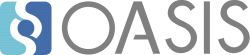 Digital Signature Service Core Protocols, Elements, and Bindings Version 2.0Committee Specification Draft 03 /
Public Review Draft 0320 September 2019This version:https://docs.oasis-open.org/dss-x/dss-core/v2.0/csprd03/dss-core-v2.0-csprd03.docx (Authoritative)https://docs.oasis-open.org/dss-x/dss-core/v2.0/csprd03/dss-core-v2.0-csprd03.htmlhttps://docs.oasis-open.org/dss-x/dss-core/v2.0/csprd03/dss-core-v2.0-csprd03.pdfPrevious version:https://docs.oasis-open.org/dss-x/dss-core/v2.0/cs01/dss-core-v2.0-cs01.docx (Authoritative)https://docs.oasis-open.org/dss-x/dss-core/v2.0/cs01/dss-core-v2.0-cs01.htmlhttps://docs.oasis-open.org/dss-x/dss-core/v2.0/cs01/dss-core-v2.0-cs01.pdfLatest version:https://docs.oasis-open.org/dss-x/dss-core/v2.0/dss-core-v2.0.docx (Authoritative)https://docs.oasis-open.org/dss-x/dss-core/v2.0/dss-core-v2.0.htmlhttps://docs.oasis-open.org/dss-x/dss-core/v2.0/dss-core-v2.0.pdfTechnical Committee:OASIS Digital Signature Services eXtended (DSS-X) TCChairs:Andreas Kuehne (kuehne@trustable.de), IndividualErnst Jan van Nigtevecht (EJvN@Sonnenglanz.net), Sonnenglanz ConsultingEditors:Andreas Kuehne (kuehne@trustable.de), IndividualStefan Hagen (stefan@hagen.link), IndividualAdditional artifacts:This prose specification is one component of a Work Product that also includes:JSON and XML schemas: https://docs.oasis-open.org/dss-x/dss-core/v2.0/csprd03/schema/Related work:This specification replaces or supersedes:Digital Signature Service Core Protocols, Elements, and Bindings Version 1.0. Edited by Stefan Drees. 11 April 2007. OASIS Standard. http://docs.oasis-open.org/dss/v1.0/oasis-dss-core-spec-v1.0-os.html.Declared XML namespaces:http://docs.oasis-open.org/dss-x/ns/corehttp://docs.oasis-open.org/dss-x/ns/basehttp://docs.oasis-open.org/dss-x/ns/nsListhttp://docs.oasis-open.org/dss-x/ns/xmldsig/rewrittenhttp://docs.oasis-open.org/dss-x/ns/saml2/rewrittenAbstract:This document defines JSON and XML based request/response protocols for signing and verifying documents and other data. It also defines a timestamp format, and a signature property for use with these protocols. Finally, it defines transport and security bindings for the protocols.Status:This document was last revised or approved by the OASIS Digital Signature Services eXtended (DSS-X) TC on the above date. The level of approval is also listed above. Check the "Latest version" location noted above for possible later revisions of this document. Any other numbered Versions and other technical work produced by the Technical Committee (TC) are listed at https://www.oasis-open.org/committees/tc_home.php?wg_abbrev=dss-x#technical. TC members should send comments on this specification to the TC's email list. Others should send comments to the TC's public comment list, after subscribing to it by following the instructions at the "Send A Comment" button on the TC's web page at https://www.oasis-open.org/committees/dss-x/.This specification is provided under the RF on Limited Terms Mode of the OASIS IPR Policy, the mode chosen when the Technical Committee was established. For information on whether any patents have been disclosed that may be essential to implementing this specification, and any offers of patent licensing terms, please refer to the Intellectual Property Rights section of the TC’s web page (https://www.oasis-open.org/committees/dss-x/ipr.php).Note that any machine-readable content (Computer Language Definitions) declared Normative for this Work Product is provided in separate plain text files. In the event of a discrepancy between any such plain text file and display content in the Work Product's prose narrative document(s), the content in the separate plain text file prevails.Citation format:When referencing this specification the following citation format should be used:[DSS-v2.0]Digital Signature Service Core Protocols, Elements, and Bindings Version 2.0. Edited by Andreas Kuehne and Stefan Hagen. 20 September 2019. OASIS Committee Specification Draft 03 / Public Review Draft 03. https://docs.oasis-open.org/dss-x/dss-core/v2.0/csprd03/dss-core-v2.0-csprd03.html. Latest version: https://docs.oasis-open.org/dss-x/dss-core/v2.0/dss-core-v2.0.html.NoticesCopyright © OASIS Open 2019. All Rights Reserved.All capitalized terms in the following text have the meanings assigned to them in the OASIS Intellectual Property Rights Policy (the "OASIS IPR Policy"). The full Policy may be found at the OASIS website.This document and translations of it may be copied and furnished to others, and derivative works that comment on or otherwise explain it or assist in its implementation may be prepared, copied, published, and distributed, in whole or in part, without restriction of any kind, provided that the above copyright notice and this section are included on all such copies and derivative works. However, this document itself may not be modified in any way, including by removing the copyright notice or references to OASIS, except as needed for the purpose of developing any document or deliverable produced by an OASIS Technical Committee (in which case the rules applicable to copyrights, as set forth in the OASIS IPR Policy, must be followed) or as required to translate it into languages other than English.The limited permissions granted above are perpetual and will not be revoked by OASIS or its successors or assigns.This document and the information contained herein is provided on an "AS IS" basis and OASIS DISCLAIMS ALL WARRANTIES, EXPRESS OR IMPLIED, INCLUDING BUT NOT LIMITED TO ANY WARRANTY THAT THE USE OF THE INFORMATION HEREIN WILL NOT INFRINGE ANY OWNERSHIP RIGHTS OR ANY IMPLIED WARRANTIES OF MERCHANTABILITY OR FITNESS FOR A PARTICULAR PURPOSE.OASIS requests that any OASIS Party or any other party that believes it has patent claims that would necessarily be infringed by implementations of this OASIS Committee Specification or OASIS Standard, to notify OASIS TC Administrator and provide an indication of its willingness to grant patent licenses to such patent claims in a manner consistent with the IPR Mode of the OASIS Technical Committee that produced this specification.OASIS invites any party to contact the OASIS TC Administrator if it is aware of a claim of ownership of any patent claims that would necessarily be infringed by implementations of this specification by a patent holder that is not willing to provide a license to such patent claims in a manner consistent with the IPR Mode of the OASIS Technical Committee that produced this specification. OASIS may include such claims on its website, but disclaims any obligation to do so.OASIS takes no position regarding the validity or scope of any intellectual property or other rights that might be claimed to pertain to the implementation or use of the technology described in this document or the extent to which any license under such rights might or might not be available; neither does it represent that it has made any effort to identify any such rights. Information on OASIS' procedures with respect to rights in any document or deliverable produced by an OASIS Technical Committee can be found on the OASIS website. Copies of claims of rights made available for publication and any assurances of licenses to be made available, or the result of an attempt made to obtain a general license or permission for the use of such proprietary rights by implementers or users of this OASIS Committee Specification or OASIS Standard, can be obtained from the OASIS TC Administrator. OASIS makes no representation that any information or list of intellectual property rights will at any time be complete, or that any claims in such list are, in fact, Essential Claims.The name "OASIS" is a trademark of OASIS, the owner and developer of this specification, and should be used only to refer to the organization and its official outputs. OASIS welcomes reference to, and implementation and use of, specifications, while reserving the right to enforce its marks against misleading uses. Please see https://www.oasis-open.org/policies-guidelines/trademark for above guidance.Table of Contents1	Introduction	101.1 IPR Policy	101.2 Terminology	101.2.1 Terms and Definitions	101.2.2 Abbreviated Terms	101.3 Normative References	101.4 Non-Normative References	121.5 Typographical Conventions	131.6 DSS Overview (Non-normative)	132	Design Considerations	152.1 Version 2.0 goal [non-normative]	152.2 Transforming DSS 1.0 into 2.0	152.2.1 Circumventing xs:any	152.2.2 Substituting the mixed Schema Attribute	162.2.3 Introducing the NsPrefixMappingType Component	162.2.4 Imported XML schemes	162.2.5 Syntax variants	172.2.6 JSON Syntax Extensions	172.3 Construction Principles	172.3.1 Multi Syntax approach	172.4 Schema Organization and Namespaces	182.5 DSS Component Overview	192.5.1 Schema Extensions	193	Data Type Models	213.1 Boolean Model	213.2 Integer Model	213.3 String Model	213.4 Binary Data Model	213.5 URI Model	213.6 Unique Identifier Model	213.7 Date and Time Model	213.8 Lang Model	214	Data Structure Models	224.1 Data Structure Models defined in this document	224.1.1 Component NsPrefixMapping	224.1.1.1 NsPrefixMapping – JSON Syntax	224.1.1.2 NsPrefixMapping – XML Syntax	224.2 Data Structure Models defined in this document	234.2.1 Component InternationalString	234.2.1.1 InternationalString – JSON Syntax	234.2.1.2 InternationalString – XML Syntax	244.2.2 Component DigestInfo	244.2.2.1 DigestInfo – JSON Syntax	244.2.2.2 DigestInfo – XML Syntax	254.2.3 Component AttachmentReference	254.2.3.1 AttachmentReference – JSON Syntax	254.2.3.2 AttachmentReference – XML Syntax	264.2.4 Component Any	264.2.4.1 Any – JSON Syntax	274.2.4.2 Any – XML Syntax	274.2.5 Component Base64Data	274.2.5.1 Base64Data – JSON Syntax	284.2.5.2 Base64Data – XML Syntax	294.2.6 Component SignaturePtr	304.2.6.1 SignaturePtr – JSON Syntax	314.2.6.2 SignaturePtr – XML Syntax	324.2.7 Component Result	334.2.7.1 Result – JSON Syntax	334.2.7.2 Result – XML Syntax	344.2.8 Component OptionalInputs	344.2.8.1 OptionalInputs – JSON Syntax	354.2.8.2 OptionalInputs – XML Syntax	354.2.9 Component OptionalOutputs	354.2.9.1 OptionalOutputs – JSON Syntax	354.2.9.2 OptionalOutputs – XML Syntax	364.2.10 Component RequestBase	364.2.10.1 RequestBase – JSON Syntax	364.2.10.2 RequestBase – XML Syntax	364.2.11 Component ResponseBase	374.2.11.1 ResponseBase – JSON Syntax	374.2.11.2 ResponseBase – XML Syntax	384.3 Operation requests and responses	384.3.1 Component SignRequest	384.3.1.1 SignRequest – JSON Syntax	384.3.1.2 SignRequest – XML Syntax	394.3.2 Component SignResponse	394.3.2.1 SignResponse – JSON Syntax	404.3.2.2 SignResponse – XML Syntax	414.3.3 Component VerifyRequest	414.3.3.1 VerifyRequest – JSON Syntax	414.3.3.2 VerifyRequest – XML Syntax	424.3.4 Component VerifyResponse	434.3.4.1 VerifyResponse – JSON Syntax	434.3.4.2 VerifyResponse – XML Syntax	434.3.5 Component PendingRequest	444.3.5.1 PendingRequest – JSON Syntax	444.3.5.2 PendingRequest – XML Syntax	454.4 Optional data structures defined in this document	454.4.1 Component RequestID	454.4.1.1 RequestID – JSON Syntax	454.4.1.2 RequestID – XML Syntax	454.4.2 Component ResponseID	454.4.2.1 ResponseID – JSON Syntax	464.4.2.2 ResponseID – XML Syntax	464.4.3 Component OptionalInputsBase	464.4.3.1 OptionalInputsBase – JSON Syntax	474.4.3.2 OptionalInputsBase – XML Syntax	474.4.4 Component OptionalInputsSign	484.4.4.1 OptionalInputsSign – JSON Syntax	494.4.4.2 OptionalInputsSign – XML Syntax	514.4.5 Component OptionalInputsVerify	524.4.5.1 OptionalInputsVerify – JSON Syntax	534.4.5.2 OptionalInputsVerify – XML Syntax	554.4.6 Component OptionalOutputsBase	564.4.6.1 OptionalOutputsBase – JSON Syntax	564.4.6.2 OptionalOutputsBase – XML Syntax	564.4.7 Component OptionalOutputsSign	574.4.7.1 OptionalOutputsSign – JSON Syntax	574.4.7.2 OptionalOutputsSign – XML Syntax	584.4.8 Component OptionalOutputsVerify	584.4.8.1 OptionalOutputsVerify – JSON Syntax	594.4.8.2 OptionalOutputsVerify – XML Syntax	604.4.9 Component ClaimedIdentity	614.4.9.1 ClaimedIdentity – JSON Syntax	614.4.9.2 ClaimedIdentity – XML Syntax	624.4.10 Component Schemas	624.4.10.1 Schemas – JSON Syntax	624.4.10.2 Schemas – XML Syntax	634.4.11 Component IntendedAudience	634.4.11.1 IntendedAudience – JSON Syntax	634.4.11.2 IntendedAudience – XML Syntax	644.4.12 Component KeySelector	644.4.12.1 KeySelector – JSON Syntax	654.4.12.2 KeySelector – XML Syntax	664.4.13 Component X509Digest	664.4.13.1 X509Digest – JSON Syntax	664.4.13.2 X509Digest – XML Syntax	674.4.14 Component PropertiesHolder	674.4.14.1 PropertiesHolder – JSON Syntax	674.4.14.2 PropertiesHolder – XML Syntax	684.4.15 Component Properties	684.4.15.1 Properties – JSON Syntax	684.4.15.2 Properties – XML Syntax	694.4.16 Component Property	694.4.16.1 Property – JSON Syntax	694.4.16.2 Property – XML Syntax	704.4.17 Component IncludeObject	704.4.17.1 IncludeObject – JSON Syntax	714.4.17.2 IncludeObject – XML Syntax	724.4.18 Component SignaturePlacement	724.4.18.1 SignaturePlacement – JSON Syntax	724.4.18.2 SignaturePlacement – XML Syntax	734.4.19 Component DocumentWithSignature	744.4.19.1 DocumentWithSignature – JSON Syntax	744.4.19.2 DocumentWithSignature – XML Syntax	744.4.20 Component SignedReferences	754.4.20.1 SignedReferences – JSON Syntax	754.4.20.2 SignedReferences – XML Syntax	754.4.21 Component SignedReference	764.4.21.1 SignedReference – JSON Syntax	764.4.21.2 SignedReference – XML Syntax	774.4.22 Component VerifyManifestResults	774.4.22.1 VerifyManifestResults – JSON Syntax	774.4.22.2 VerifyManifestResults – XML Syntax	784.4.23 Component ManifestResult	784.4.23.1 ManifestResult – JSON Syntax	784.4.23.2 ManifestResult – XML Syntax	794.4.24 Component UseVerificationTime	804.4.24.1 UseVerificationTime – JSON Syntax	804.4.24.2 UseVerificationTime – XML Syntax	814.4.25 Component AdditionalTimeInfo	814.4.25.1 AdditionalTimeInfo – JSON Syntax	814.4.25.2 AdditionalTimeInfo – XML Syntax	824.4.26 Component VerificationTimeInfo	834.4.26.1 VerificationTimeInfo – JSON Syntax	834.4.26.2 VerificationTimeInfo – XML Syntax	834.4.27 Component AdditionalKeyInfo	844.4.27.1 AdditionalKeyInfo – JSON Syntax	844.4.27.2 AdditionalKeyInfo – XML Syntax	854.4.28 Component ProcessingDetails	864.4.28.1 ProcessingDetails – JSON Syntax	864.4.28.2 ProcessingDetails – XML Syntax	874.4.29 Component Detail	874.4.29.1 Detail – JSON Syntax	884.4.29.2 Detail – XML Syntax	894.4.30 Component SigningTimeInfo	894.4.30.1 SigningTimeInfo – JSON Syntax	894.4.30.2 SigningTimeInfo – XML Syntax	904.4.31 Component SigningTimeBoundaries	904.4.31.1 SigningTimeBoundaries – JSON Syntax	904.4.31.2 SigningTimeBoundaries – XML Syntax	914.4.32 Component AugmentedSignature	914.4.32.1 AugmentedSignature – JSON Syntax	914.4.32.2 AugmentedSignature – XML Syntax	924.4.33 Component ReturnTransformedDocument	934.4.33.1 ReturnTransformedDocument – JSON Syntax	934.4.33.2 ReturnTransformedDocument – XML Syntax	934.4.34 Component TransformedDocument	934.4.34.1 TransformedDocument – JSON Syntax	934.4.34.2 TransformedDocument – XML Syntax	934.5 Request/Response related data structures defined in this document	944.5.1 Component InputDocuments	944.5.1.1 InputDocuments – JSON Syntax	944.5.1.2 InputDocuments – XML Syntax	954.5.2 Component DocumentBase	964.5.2.1 DocumentBase – JSON Syntax	964.5.2.2 DocumentBase – XML Syntax	974.5.3 Component Document	974.5.3.1 Document – JSON Syntax	974.5.3.2 Document – XML Syntax	984.5.4 Component TransformedData	984.5.4.1 TransformedData – JSON Syntax	994.5.4.2 TransformedData – XML Syntax	1004.5.5 Component DocumentHash	1004.5.5.1 DocumentHash – JSON Syntax	1014.5.5.2 DocumentHash – XML Syntax	1024.5.6 Component SignatureObject	1024.5.6.1 SignatureObject – JSON Syntax	1034.5.6.2 SignatureObject – XML Syntax	1044.6 Referenced Data Structure Models from other documents	1044.6.1 Component NameID	1044.6.1.1 NameID – JSON Syntax	1054.6.1.2 NameID – XML Syntax	1064.6.2 Component Transforms	1064.6.2.1 Transforms – JSON Syntax	1064.6.2.2 Transforms – XML Syntax	1074.6.3 Component Transform	1074.6.3.1 Transform – JSON Syntax	1074.6.3.2 Transform – XML Syntax	1084.7 Element / JSON name lookup tables	1095	Data Processing Model for Signing	1185.1 Processing for XML Signatures	1185.1.1 Sub process ‘process references’	1185.1.2 Sub process ‘create XML signature’	1205.1.2.1 XML Signatures Variant Optional Input IncludeObject	1205.2 Processing for CMS Signatures	1215.2.1 Sub process ‘process digest’	1215.2.2 Sub process ‘create CMS signature’	1225.3 General Processing	1235.3.1 Multi-Signature Creation	1235.3.2 Sub process ‘add Timestamp’	1235.3.2.1 Processing for CMS signatures time-stamping	1245.3.2.2 Processing for XML Timestamps on XML signatures	1245.3.2.3 Processing for RFC 3161 Timestamps on XML signatures	1256	Data Processing Model for Verification	1266.1 Processing for XML Signature Verification	1276.1.1 Sub process ‘retrieve XML signature’	1276.1.2 Sub process ‘recalculate references’	1286.1.3 Sub process ‘verify XML signature’	1296.1.3.1 Processing for RFC 3161 timestamp tokens on XML Signatures	1296.1.3.2 Processing for XML timestamp tokens on XML signatures	1306.2 Processing for CMS Signature Verification	1306.2.1 Sub process ‘retrieve CMS signature’	1316.2.2 Sub process ‘verify CMS signature’	1316.2.2.1 Processing for RFC 3161 Timestamp tokens on CMS Signatures.	1326.3 General Processing	1326.3.1 Multi-Signature Verification	1326.3.2 Sub process ‘augment Signature’	1336.3.3 Sub process ‘timestamp Signature’	1346.3.4 Task ‘build VerifyResponse’	1357	Asynchronous Processing Model	1377.1 Asynchronous-only Processing	1377.2 Enforcing Asynchronous Processing	1388	DSS Core Bindings	1398.1 HTTP POST Transport Binding	1398.2 SOAP 1.2 Transport Binding	1398.3 Security Bindings	1409	DSS-Defined Identifiers	1419.1 Signature Type Identifiers	1419.1.1 XML Signature	1419.1.2 XML TimeStampToken	1419.1.3 RFC 3161 TimeStampToken	1419.1.4 CMS Signature	1419.1.5 PGP Signature	1419.2 ResultMinors	14110	Security Considerations	14310.1 Well-Known Attack Vectors	14310.1.1 XML Parsing Vulnerabilities [non-normative]	14310.1.2 XML Canonicalization Vulnerabilities [non-normative]	14310.1.3 Injection Attacks [non-normative]	14310.1.4 JSON Deserialization Through Evaluation Attacks [non-normative]	14311	Conformance	14511.1 Conformance as a DSS version 2.0 document	14511.1.1 Conformance for JSON format	14511.1.2 Conformance for XML format	14511.1.3 Conformance for DSS Server	14511.1.4 Conformance for DSS Client	145Appendix A. Acknowledgments	146Appendix B. Index of Components and Elements	147Appendix C. List of Figures	148Appendix D. Revision History	149IntroductionIPR PolicyThis specification is provided under the RF on Limited Terms Mode of the OASIS IPR Policy, the mode chosen when the Technical Committee was established. For information on whether any patents have been disclosed that may be essential to implementing this specification, and any offers of patent licensing terms, please refer to the Intellectual Property Rights section of the TC’s web page (https://www.oasis-open.org/committees/dss-x/ipr.php).TerminologyThe key words “MUST”, “MUST NOT”, “REQUIRED”, “SHALL”, “SHALL NOT”, “SHOULD”, “SHOULD NOT”, “RECOMMENDED”, “MAY”, and “OPTIONAL” in this document are to be interpreted as described in [RFC2119] and [RFC8174].Terms and DefinitionsFor the purposes of this document no specific terms or definitions have been identified as deviating from the usual meaning in the context of XML / JSON schema, digital signatures or transport.Abbreviated TermsASN.1 	— Abstract Syntax Notation OneURI 	— (IETF) Uniform Resource IdentifierXML 	— (W3C) Extensible Markup LanguageXSD 	— (W3C) XML SchemaNormative References[DSBXSD]	A. Kuehne, S. Hagen.  DSS 2.0 Base XML Schema.  OASIS, oasis-dss-base-schema.xsd[DSIGRWXSD]	A. Kuehne, S. Hagen.  DSS 2.0 adapted XMLDSig XML Schema.  OASIS, xmldsig-core-schema-dss-rw.xsd[DSS1Async]	A. Kuehne.  Asynchronous Processing Abstract Profile. OASIS, oasis-dss-profiles-asynchronous_processing-spec-v1.0-os.html[DSS1Core]	S. Hagen.  DSS 1.0 Core Protocols.  OASIS, oasis-dss-core-spec-v1.0-os.html.[DSS2JSON]	A. Kuehne, S. Hagen.  DSS 2.0 Core JSON Schema.  OASIS, oasis-dss-core-schema-v2.0-schema.json[DSS2XSD]	A. Kuehne, S. Hagen.  DSS 2.0 Core XML Schema.  OASIS, oasis-dss-core-schema-v2.0.xsd[ESIFrame]	TR 119 102 V1.2.1 Electronic Signatures and Infrastructures (ESI); The framework for standardization of signatures; Definitions and abbreviationshttp://www.etsi.org/deliver/etsi_tr/119000_119099/119001/01.02.01_60/tr_119001v010201p.pdf[NSL2XSD]	A. Kuehne, S. Hagen.  DSS 2.0 Namespace list XML Schema.  OASIS.[ISO 32000-1]	ISO 32000-1:2008(E) : Document management - Portable document format - Part 1: PDF 1.7, 2008-07-01, International Organization for Standardization, Geneva, Switzerland.[ISO14533-4]	ISO/CD stage 14533-4:2018: Long term signature profiles - Part 4, 2018-07-16, International Organization for Standardization, Geneva, Switzerland.[RFC2119]	Bradner, S., "Key words for use in RFCs to Indicate Requirement Levels", BCP 14, RFC 2119, DOI 10.17487/RFC2119, March 1997, http://www.rfc-editor.org/info/rfc2119.[RFC2396] 	T. Berners-Lee et al.  Uniform Resource Identifiers (URI): Generic Syntax.  IETF RFC 2396, August 1998. 
http://www.ietf.org/rfc/rfc2396.txt.[RFC 2440] 	J. Callas, L. Donnerhacke, H. Finney, R. Thayer.  OpenPGP Message Format.  IETF RFC 2440, November 1998.
http://www.ietf.org/rfc/rfc2440.txt. [RFC 2616] 	R. Fielding et al.  Hypertext Transfer Protocol – HTTP/1.1.  IETF RFC 2616, June 1999.
http://www.ietf.org/rfc/rfc2616.txt. [RFC 2648] 	R. Moats.  A URN Namespace for IETF Documents.  IETF RFC 2648, August 1999. 
http://www.ietf.org/rfc/rfc2648.txt.	[RFC 2822] 	P. Resnick.  Internet Message Format.  IETF RFC 2822, April 2001.  http://www.ietf.org/rfc/rfc2822.txt[RFC 3161] 	C. Adams, P. Cain, D. Pinkas, R. Zuccherato.  Internet X.509 Public Key Infrastructure Time-Stamp Protocol (TSP).  IETF RFC 3161, August 2001. 
http://www.ietf.org/rfc/rfc3161.txt.[RFC 5652] 	R. Housley.  Cryptographic Message Syntax.  IETF RFC 5652, September 2009.
http://www.ietf.org/rfc/rfc5652.txt. 
(Remark: As used in DSS, all implementations based upon RFC 5652 and previous releases of CMS will suffice. For the sake of simplicity the "urn:ietf:rfc:3369" is used throughout the document to indicate a CMS message as specified in RFC 5652 or RFC 3369 or any version (including PKCS #7).[RFC8174]	Leiba, B., "Ambiguity of Uppercase vs Lowercase in RFC 2119 Key Words", BCP 14, RFC 8174, DOI 10.17487/RFC8174, May 2017, <http://www.rfc-editor.org/info/rfc8174>.[RFC8259] 	T. Bray, Ed., Google, Inc., The JavaScript Object Notation (JSON) Data Interchange Format, ISSN: 2070-1721, December 2017. 
https://tools.ietf.org/html/rfc8259.[SAML2RWXSD]	A. Kuehne, S. Hagen.  DSS 2.0 adapted SAML 2.0  XML Schema.  OASIS.[SOAP] 	M. Gudgin et al.  SOAP Version 1.2 Part 1: Messaging Framework.  W3C Recommendation, June 2003.  
http://www.w3.org/TR/xmlschema-1/[SOAPAtt] 	H. F. Nielsen, H. Ruellan SOAP Message Transmission Optimization Mechanism, W3C Working Group Note, 8 June 2004
http://www.w3.org/TR/soap12-af/[SOAPMtom] 	Martin Gudgin, Noah Mendelsohn SOAP 1.2 Attachment Feature, W3C Recommendation 25 January 2005
http://www.w3.org/TR/soap12-mtom/[WS-I-Att]	Ch. Ferris, A. Karmarkar, C. K. Liu  Attachments Profile Version 1.0, The Web Services-Interoperability Organization (WS-I), 20 April 2006
http://www.ws-i.org/Profiles/AttachmentsProfile-1.0.html[XML]	Extensible Markup Language (XML) 1.0 (Fifth Edition), T. Bray, J. Paoli, M. Sperberg-McQueen, E. Maler, F. Yergeau, Editors, W3C Recommendation, November 26, 2008, http://www.w3.org/TR/2008/REC-xml-20081126/. 
Latest version available at http://www.w3.org/TR/xml. [XML-C14N] 	J. Boyer.  Canonical XML Version 1.0.  W3C Recommendation, March 2001. 
http://www.w3.org/TR/xml-c14n[XML-xcl-c14n]	Exclusive XML Canonicalization Version 1.0. W3C Recommendation 18 July 2002 http://www.w3.org/TR/2002/REC-xml-exc-c14n-20020718/[XML-ns] 	T. Bray, D. Hollander, A. Layman.  Namespaces in XML.  W3C Recommendation, January 1999. 
http://www.w3.org/TR/1999/REC-xml-names-19990114[XML-NT-Document] http://www.w3.org/TR/2004/REC-xml-20040204/#NT-document[XML-PROLOG] 	Tim Bray, Jean Paoli, C. M. Sperberg-McQueen, et al. Prolog and Document Type Declaration in Extensible Markup Language (XML) 1.0 (Third Edition), W3C Recommendation, 04 February 2004, http://www.w3.org/TR/REC-xml/#sec-prolog-dtd[xml:id] 	xml:id, Version 1.0, W3C Recommendation, 9 September 2005, http://www.w3.org/TR/xml-id/[XMLDSIG] 	D. Eastlake et al.  XML-Signature Syntax and Processing.  W3C Recommendation, February 2002. 
http://www.w3.org/TR/2002/REC-xmldsig-core-20020212/ [XML-Schema-1]	W3C XML Schema Definition Language (XSD) 1.1 Part 1: Structures, S. Gao, M. Sperberg-McQueen, H. Thompson, N. Mendelsohn, D. Beech, M. Maloney, Editors, W3C Recommendation, April 5, 2012, 
http://www.w3.org/TR/2012/REC-xmlschema11-1-20120405/. 
Latest version available at http://www.w3.org/TR/xmlschema11-1/. [XML-Schema-2]	W3C XML Schema Definition Language (XSD) 1.1 Part 2: DatatypesW3C XML Schema Definition Language (XSD) 1.1 Part 2: Datatypes, D. Peterson, S. Gao, A. Malhotra, M. Sperberg-McQueen, H. Thompson, Paul V. Biron, Editors, W3C Recommendation, April 5, 2012, 
http://www.w3.org/TR/2012/REC-xmlschema11-2-20120405/. 
Latest version available at http://www.w3.org/TR/xmlschema11-2/.[XPATH]	XML Path Language (XPath) Version 1.0. W3C Recommendation 16 November 1999 http://www.w3.org/TR/xpath[XPATH20]	XML Path Language (XPath) 2.0, A. Berglund, S. Boag, D. Chamberlin, M. Fernandez, M. Kay, J. Robie, J. Simeon, Editors, W3C Recommendation, January 23, 2007, http://www.w3.org/TR/2007/REC-xpath20-20070123/. Latest version available at http://www.w3.org/TR/xpath20/.[XPATH30]	XML Path Language (XPath) 3.0, J. Robie, D. Chamberlin, M. Dyck, J. Snelson, Editors, W3C Recommendation, April 8, 2014, http://www.w3.org/TR/2014/REC-xpath-30-20140408/. Latest version available at http://www.w3.org/TR/xpath-30/.[XPATH31]	XML Path Language (XPath) 3.1, J. Robie, M. Dyck, J. Spiegel, Editors, W3C Recommendation, March 21, 2017, https://www.w3.org/TR/2017/REC-xpath-31-20170321/. Latest version available at https://www.w3.org/TR/xpath-31/.Non-Normative References[ASN.1]	Introduction to ASN.1. 
https://www.itu.int/en/ITU-T/asn1/Pages/introduction.aspx [CHPGW]	DSS Extension for Local Signature Computation Version 1.0, Working Draft for Committee Specification 04. 
https://www.oasis-open.org/committees/download.php/62576/localsig-v1.0-csprd04.pdf [ISO8601]	Data elements and interchange formats — Information interchange — Representation of dates and times, International Standard, ISO 8601:2004(E), December 1, 2004, https://www.iso.org/standard/40874.html. [ISO639-1]	Codes for the representation of names of languages — Part 1: Alpha-2 code, International Standard, ISO 639-1:2002 (en), https://www.iso.org/obp/ui#iso:std:iso:639:-1. [JENSEN-2009]	Meiko Jensen, Lijun Liao, and Jörg Schwenk. 2009. The curse of namespaces in the domain of XML signature. In Proceedings of the 2009 ACM workshop on Secure web services (SWS '09). ACM, New York, NY, USA, 29-36. 
DOI: https://doi.org/10.1145/1655121.1655129 [RFC7049]	C. Bormann, University Bremen TZI, Concise Binary Object Representation (CBOR), ISSN: 2070-1721, October 2013. 
https://tools.ietf.org/html/rfc7049 [RFC7515] 	M. Jones, Microsoft, JSON Web Signature (JWS), ISSN: 2070-1721, May 2015. 
https://tools.ietf.org/html/rfc7515. Typographical ConventionsKeywords defined by this specification use this monospaced font.Normative source code uses this paragraph style.Text following the special symbol («) – an opening Guillemet (or French quotation mark) – within this specification identifies automatically testable requirements to aid assertion tools. Every such statement is separated from the following text with the special end symbol (») – a closing Guillemet and has been assigned a reference that follows that end symbol in one of the three patterns:[DSS-section#-local#] if it applies regardless of syntax[JDSS-section#-local#] if it applies only to JSON syntax[XDSS-section#-local#] if it applies only to XML syntax Some sections of this specification are illustrated with non-normative examples.Example 1: text describing an example uses this paragraph styleNon-normative examples use this paragraph style.All examples in this document are non-normative and informative only.Representation-specific text is indented and marked with vertical lines.Representation-Specific HeadlineNormative representation-specific textAll other text is normative unless otherwise labelled e.g. like:Non-normative Comment:This is a pure informative comment that may be present, because the information conveyed is deemed useful advice or common pitfalls learned from implementer or operator experience and often given including the rationale.DSS Overview (Non-normative)This specification describes two request/response protocols:signing protocolverifying protocolUsing the first protocol a client can send documents (or document hashes) to a server and receive back a signature on the documents. Using the second protocol a client can send documents (or document hashes) and a signature to a server and receive back an answer on whether the signature is valid or not. The top-level components for the signing protocol are SignRequest (see section 4.3.1) as input andSignResponse (see section 4.3.2) as output.For the verification protocol the top-level components areVerifyRequest (see section 4.3.3) as input andVerifyResponse (see section 4.3.4) as output.Additionally, this version of the core includes asynchronous requests initially specified in the Asynchronous Processing Abstract Profile [DSSAsync].The elements in which the protocols are formulated are provided in a sematic level and also in JSON and XML syntax. Provided are additional mappings from the generic to the specific entities.These protocol operations could be useful in a variety of contexts – for example, they could allow clients to access a single corporate key for signing press releases, with centralized access control, auditing and archiving of signature requests.  They could also allow clients to create and verify signatures without the need for complex client software and security-sensitive configuration.The signing and verifying protocols are chiefly designed to support the creation and verification of XML signatures [XMLDSIG], XML timestamps (see [DSS1Core], section 5.1), binary timestamps [RFC 3161] and CMS signatures [RFC 5652].  These protocols are intended to be extensible to other types of signatures and timestamps, such as PGP signatures [RFC 2440].It is expected that the signing and verifying protocols will be profiled to meet many different application scenarios. In anticipation of this, these protocols have only a minimal set of required elements, which deal with transferring “input documents” and signatures back and forth between client and server. The input documents to be signed or verified can be transferred in their entirety or the client can hash the documents themselves and only send the hash values to save bandwidth and protect the confidentiality of the document content.All functionality besides transferring input documents and signatures is relegated to a framework of “optional inputs” and “optional outputs”.  This document defines a number of optional inputs and outputs.  Profiles of these protocols can pick and choose which optional inputs and outputs to support and can introduce their own optional inputs and outputs when they need functionality not anticipated by this specification.Examples of optional inputs to the signing protocol include: what type of signature to produce, which key to sign with, who the signature is intended for, and what signed and unsigned properties to place in the signature.  Examples of optional inputs to the verifying protocol include: the time for which the client would like to know the signature’s validity status, additional validation data necessary to verify the signature (such as certificates and CRLs), and requests for the server to return information such as the signer’s name or the signing time.The signing and verifying protocol messages must be transferred over some underlying protocol(s) which provide message transport and security.  A binding specifies how to use the signing and verifying protocols with some underlying protocol such as HTTP POST or TLS. Section 7 Asynchronous Processing Model provides an initial set of bindings.The previous version of specification ([DSS1Core]) defines two elements that are related to these protocols.  First, an XML timestamp element is defined in [DSS1Core], section 5.1.  The signing and verifying protocols can be used to create and verify both XML and binary timestamps; a profile for doing so is defined in [XML-TSP].  Second, a RequesterIdentity element is defined in (see [DSS1Core], section 5.2).  This element can be used as a signature property in an XML signature, to give the name of the end-user who requested the signature. These elements remain unchanged and are not repeated in this specification. Design ConsiderationsVersion 2.0 goal [non-normative]The main changes of this version of the DSS/X core document compared to version 1.0 are:Considering the set of comments and bug reports arrived since version DSS 1.0 became standardInclusion of requirements that became known only after publication of version 1.0Simplification of the core schema, e.g. by dropping elements seldom usedSupport for syntaxes other than XML Support transport formats other than SOAPIntegration of the ‘Asynchronous Processing Profile’ [DSSAsync] into the coreEnable profiles to define multi-signature processing by changing the cardinality of signature objects to ‘unbounded’. This document does not define mechanisms for addressing and processing of multiple signatures within one call. This is left to specific profiles.Define a sematic model that can be mapped to different syntaxes. In this document the focus is on XML and JSON, but support for other syntaxes should be possible. Therefore, only the common denominator of syntax features can be used:Focus on Base64 as the most versatile way to transport documents and signaturesAvoid the use of XML specifics (like e.g. mixed content)Provide namespace / URI for XPath evaluation explicitlyAvoid xs:any by replacing it with an enumeration of possible types, and if that is not feasible, use base64 blobs as a fall backTo support implementers and to ease the use of the protocol with common frameworks the following list of requirements was compiled:One unique object model for all transport syntaxesDefine type and cardinality of OptionalInputs and OptionalOutputs child elements explicitlyRearrange sequences and choices to produce a strongly typed object modelRegardless of the use of JSON as a transport syntax the handling of JSON signatures will not be covered by this document. Specific profiles will address signatures e.g. conformant to [RFC7515].The provided schemes of DSS-X version 2 reflect these requirements. The XML schemes of version 1 and 2 share many similarities but are not compatible.Transforming DSS 1.0 into 2.0This section describes the several actions taken to fulfil the goals listed in the previous section. Circumventing xs:anyThe XML schema type ‘any’ allows an object to contain arbitrary structures. This comes handy for writers of specifications as an extension point because the structures transported don’t need to be defined upfront. But this advantage at the specification stage comes with a price at the implementation stage. The structures intended to be supported by a client or a server system MUST be known to be implementable. But the usual tools for schema support leave the task of handling the content of an any type to the developer. Without extensive testing problems with unexpected content may occur at runtime, even while using typed languages. As a successor of the OptionalInputs element (see section 2.7 of version 1.0 of this document) the component OptionalInputsVerify (see section 4.4.5) defines its child elements and their cardinality explicitly. When using additional profiles, the relevant components of the core schema can be redefined using the XML schema’s ‘redefine’ element or JSON schema’s ‘allOf’ as described in section 2.5.1 .Another usage scenario for ‘xs:any’ is the transport of unknown data objects. As sample use case is the Property component (see section 4.4.16). This component is intended to contain signature attributes of unknown structure. In this version of the specification the ‘xs:any’ type is replaced by a structure containing base64-encoded data and meta data (component Any, see section 4.2.4). When using XML as the transport syntax this seems to be a disadvantage. But direct XML fragment copying may introduce namespace problems and security concerns. Most importantly the cherry-picking of transport syntax features would inhibit a transport independent object model, both on the client and the server side. More complex programming and testing would be inevitable.Substituting the mixed Schema AttributeMixing sub-elements and text within a single element is a great advantage of XML. But when XML is applied for serializing an object model this ‘markup language’ feature is of little use. Other serialization syntaxes (like JSON) don’t support such a feature. There is the need to substitute the ‘mixed’ construct to become syntax independent. The substitution is done by removing the mixed attribute and introduce an additional ‘value’ element to contain the textual content.Introducing the NsPrefixMappingType ComponentNamespaces are an outstanding feature of the XML world. A replacement is required for all syntaxes that don’t such a feature. The use of naming conventions and prefixes are used to avoid naming collisions. A special challenge is the use of XPath-Expression as elements. The XPath expression itself is represented as a simple string. But the expression may depend on namespace/prefix mappings that are defined within the namespace context of the XML element. The NsPrefixMappingType component (see section Fehler! Verweisquelle konnte nicht gefunden werden.) represents the required namespace/prefix mapping. It is recommended to use this element for XML syntax, too. This simplifies the handling on the consumer side and circumvents problems with namespace prefix assignments handled by web frameworks. Imported XML schemesA special challenge is imposed by the imported schemes, like the [XMLDSIG] scheme, that uses features not supportable by the mentioned ‘multi-syntax’ approach. For example, the [XMLDSIG] type ‘Transform’ is defined like this:<xs:complexType name="TransformType" mixed="true">
  <xs:choice minOccurs="0" maxOccurs="unbounded">
    <xs:any namespace="##other" processContents="lax"/>
    <!-- (1,1) elements from (0,unbounded) namespaces -->
    <xs:element name="XPath" type="string"/>
  </xs:choice>
  <xs:attribute name="Algorithm" type="xs:anyURI" use="required"/>
</xs:complexType> Most of the restrictions listed above do apply here:The complexType may contain mixed content (child elements and text). This concept is not supported by JSON. The workaround for this limitation is to drop the ‘mixed’ attribute and to introduce a ‘value’ element.The choice construct is mapped in an untyped way by Java’s JAXB framework. Therefore, the choice element is changed to a sequence.The any type is replaced by a base64 encoded blob.The option to provide arbitrary namespace / prefix mappings to support the evaluation of XPath expression is not available in e.g. JSON syntax. Therefore, an element mapping prefixes to namespaces (of type dsb:NsPrefixMappingType) is added.<xs:complexType name="TransformType">
  <xs:sequence>
    <xs:element maxOccurs="1" minOccurs="0" name="value" type="string"/>
    <xs:element maxOccurs="1" minOccurs="0" name="Base64Content"
                type="xs:base64Binary"/>
    <xs:element maxOccurs="unbounded" minOccurs="0" name="XPath"
                type="string"/>
    <xs:element maxOccurs="unbounded" minOccurs="0" name="NsPrefixMapping"
                type="dsb:NsPrefixMappingType"/>
  </xs:sequence>
  <xs:attribute name="Algorithm" type="xs:string" use="required"/>
</xs:complexType>To apply the necessary changes to the imported schemes the XML schema language provides the override functionality to change existing schemes. But Java’s JAXB framework’s schema compiler does not support override so the adapted schemes are provided alongside DSS-X core schemes.Syntax variantsThis version of the DSS/X core document handles the representation of requests and response elements according to the JSON and XML syntax. The general semantics of the elements is discussed in the element’s main section. Details of the JSON or XML formats are discussed in specific subsectionsComponent – JSON SyntaxComponent – XML SyntaxJSON Syntax ExtensionsJSON, as described in [RFC8259], defines a text format for serializing structured data. Objects are serialized as an unordered collection of name/value pairs.JSON does not define any semantics around the name/value pairs that make up an object, nor does it define an extensibility mechanism for adding control information to a payload.DSS’s JSON format extends JSON by defining general conventions for name/value pairs that annotate a JSON object, property or array. DSS defines a set of canonical annotations for control information such as ids, types, and links, and custom annotations MAY be used to add domain-specific information to the payload.Annotations are used in JSON to capture control information that cannot be predicted as well as a mechanism to provide values where a computed value would be wrong.Construction PrinciplesMulti Syntax approachIn the years since DSS 1.0 became standard many other formats (like JSON) became popular for data interchange. Nevertheless, XML is still an important and commonly used format. To support these developments DSS 2.0 is taking a multi-syntax approach:For each structural component there is semantic section describing the elements, restrictions and relations to other components in a syntax-neutral way.Following the sematic definition there are syntax-specific sections describing the mapping of the given requirements to XML and JSON.Schemes are provided for XML and JSON.Element name mappings are given for JSON.Subsequent versions of this protocol may define additional syntax mappings, e.g. for ASN.1 or CBOR.The restriction of this approach is limitation to the common denominator of capabilities of the used transfer formats. The section ‘Transforming DSS 1.0 into 2.0’ targets these limitations. The imported schema files defined by other parties are also affected. An example is the ‘Component Transform’, that was originally defined in [XMLDSIG] and the aspects described in 2.2.1 Circumventing xs:any, 2.2.2 Substituting the mixed Schema Attribute and 2.2.3 Introducing the NsPrefixMappingType Component apply.Schema Organization and NamespacesThe structures described in this specification are contained in the schema files [DSS2XSD], [DSBXSD] and [NSLXSD]. All schema listings in the current document are excerpts from the schema files.  In the case of a disagreement between the schema file and this document, the schema files shall take precedence.This schema is associated with the following XML namespacehttp://docs.oasis-open.org/dss-x/ns/nsList,http://docs.oasis-open.org/dss-x/ns/baseandhttp://docs.oasis-open.org/dss-x/ns/coreIf a future version of this specification is needed, it will use a different namespace.Conventional XML namespace prefixes are used in the schema:The prefix dss2: stands for the DSS core version 2.0 namespace [DSS2XSD]. The prefix dsb: stands for the DSS base namespace [DSBXSD].The prefix nsl: stands for the DSS base namespace [NSLXSD].The prefix ds-rw: stands for a namespace of elements based on the W3C XML Signature [XMLDSIG].The prefix xs: stands for the W3C XML Schema namespace [Schema1].The prefix saml2-rw: stands for a namespace of elements based on the OASIS SAML 2 Schema namespace [SAMLCore2.0].Applications MAY use different namespace prefixes, and MAY use whatever namespace defaulting/scoping conventions they desire, as long as they are compliant with the Namespaces in XML specification [XML-ns].The following schema fragment defines the XML namespaces and other header information for the DSS core schema:<xs:schema xmlns:dss2="http://docs.oasis-open.org/dss-x/ns/core"
    xmlns:dsb="http://docs.oasis-open.org/dss-x/ns/base"
    xmlns:ds-rw="http://docs.oasis-open.org/dss-x/ns/xmldsig/rewritten"
    xmlns:xs="http://www.w3.org/2001/XMLSchema"
    xmlns:saml-rw="http://docs.oasis-open.org/dss-x/ns/SAML_1.0/assertion/rewritten"
    xmlns:saml2-rw="http://docs.oasis-open.org/dss-x/ns/saml2/rewritten"
    targetNamespace="http://docs.oasis-open.org/dss-x/ns/core"
    elementFormDefault="qualified"
    attributeFormDefault="unqualified">
<xs:annotation>
  <xs:documentation xml:lang="en">This Schema defines the Digital Signature Service Core Protocols, Elements, and Bindings Committee Draft 1 for Public Review</xs:documentation>
</xs:annotation>
<xs:import namespace="http://docs.oasis-open.org/dss-x/ns/xmldsig/rewritten"
           schemaLocation=" xmldsig-core-schema-dss-rw.xsd"/>
<xs:import namespace="http://docs.oasis-open.org/dss-x/ns/SAML_1.0/assertion/rewritten"
           schemaLocation="oasis-sstc-saml-schema-protocol-1.1-dss-rw.xsd"/>
<xs:import namespace="http://docs.oasis-open.org/dss-x/ns/saml2/rewritten"
           schemaLocation="saml-schema-assertion-2.0-dss-rw.xsd"/>
<xs:import namespace="http://www.w3.org/XML/1998/namespace"
           schemaLocation="http://www.w3.org/2001/xml.xsd"/>DSS Component OverviewThe DSS core is designed to be extended by profiles to support additional functionalities. The DSS specification comes with a set of profiles (see https://www.oasis-open.org/standards#dssv1.0). With version 2.0 there will be extensions to augment the use cases beyond the sign and verify scope of the previous version. The extensions will define other requests and responses while using e.g. the ResultType. A sample for an extension is the ChipGateway Protocol (c.f. clause 3.4 of [CHPGW]). To support this approach, the DSS 2.0 schema is split into a generic ‘base’ and the more specific ‘core’ schema. Figure 1:Component overview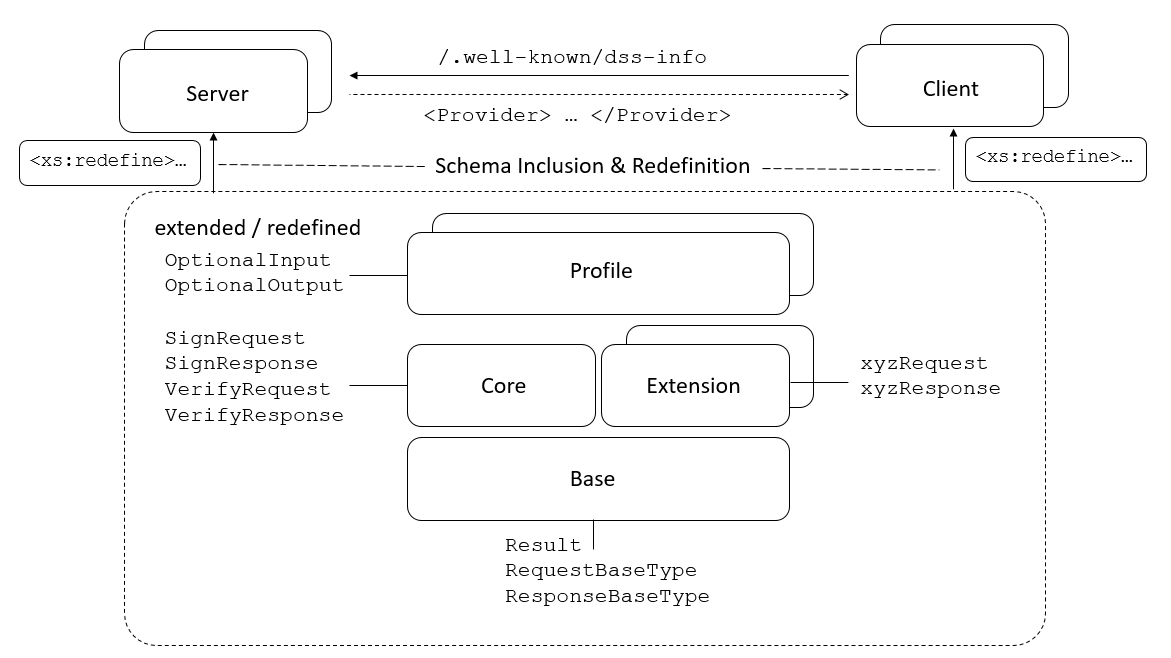 The diagram above shows the relationship between the different building blocks.Schema ExtensionsMost profiles define additional OptionalInputs or OptionalOutputs. To support a type-safe extension of the set of optional elements it is recommended to use the XML schema redefine mechanism to extend the core schema and derive the related JSON schema from it:<xs:redefine schemaLocation="core-schema.xsd">
  <xs:complexType name="dss:OptionalOutputsVerifyType">
    <xs:complexContent>
      <xs:extension base="dss:OptionalOutputsVerifyType">
        <xs:group ref="prf:optionalOutputGroup"/>
      </xs:extension>
    </xs:complexContent>
  </xs:complexType>
</xs:redefine>The snippet above extends the set of sub-components of OptionalOutputsVerifyType with the group of elements of the profile.In a similar way extension of the core’s JSON scheme can be performed by using the ‘allOf’ keyword:"dss2-OptionalOutputsVerifyType": {
  "allOf": [
    {"$ref": "#/definitions/prf-OptionialElement"},
    {
      "type": "object",
      "properties": {
        "policy": {
          "type": "array",
          "items": {
            "type": "string"
          }
        },
      // [...]
      }
    }
  ]
}With this mechanism it is possible to extend the core schema to specific requirements while preserving the advantage of type safety and tool / IDE support. This sample illustrates the use of ‘extension’. in the same way restriction can be applied. In more complex scenarios (e.g. multiple profiles apply, need for extending and restriction the core schema) the use of other techniques (e.g. XSLT) may be required.It may be useful to process a profile (or a set of profiles) using a distinct endpoint. This enables the server instance to provide a specific WSDL including an appropriate schema with all profile-related elements.Data Type ModelsBoolean ModelThe boolean data type is used to specify a true or falseInteger ModelThe integer data type is used to specify a numeric value without a fractional component.String ModelThe string data type can represent characters, line feeds, carriage returns, and tab characters.Binary Data ModelThe base64Binary type holds Base64-encoded binary dataURI ModelUniform Resource Identifier (URI) is a string of characters used to identify a resourceUnique Identifier ModelA unique identifier is a numeric or alphanumeric string that is associated with a single entity within a given system.Date and Time ModelThe specific concept of date and time used in this document is defined in this section and noted in subsequent usage as:DateTime« All date time values inside a DSS document MUST adhere to the ISO 8601 [ISO8601] basic or extended Format (as given there in section 4.3.2 “Complete representations” and with the addition of decimal fractions for seconds, similar to ibid. section 4.2.2.4 “Representations with decimal fraction” but with the full stop (.) being the preferred separator for DSS). » [DSS-3.7-1]. Lang ModelThe specific concept of language used in this document is defined in this section and noted in subsequent usage as:Language« All language values inside a DSS document MUST adhere to the ISO 639-1 [ISO639-1] format (as given there in section 4 “Two-letter language code”. » [DSS-3.8-1]. Data Structure ModelsData Structure Models defined in this documentThe XML elements of this section are defined in the XML namespace 'http://docs.oasis-open.org/dss-x/ns/nsList'.Component NsPrefixMappingThe NsPrefixMapping component defines the mapping of namespace URIs to namespace prefixes. This is required to evaluate XPath expression when using transport syntaxes that don’t support namespace. Below follows a list of the sub-components that constitute this component:The NamespaceURI element MUST contain one instance of a URI. The NamespacePrefix element MUST contain one instance of a string. NsPrefixMapping – JSON SyntaxThe NsPrefixMappingType JSON object SHALL implement in JSON syntax the requirements defined in the NsPrefixMapping component.Properties of the JSON object SHALL implement the sub-components of NsPrefixMapping using JSON-specific names mapped as shown in the table below.The NsPrefixMappingType JSON object is defined in the JSON schema [NSLJSON] and is provided below as a service to the reader."nsl-NsPrefixMappingType": {  "type": "object",  "properties": {    "uri": {      "type": "string"    },    "pre": {      "type": "string"    }  },  "required": ["uri", "pre"]}NsPrefixMapping – XML SyntaxThe XML type NsPrefixMappingType SHALL implement the requirements defined in the NsPrefixMapping component.The NsPrefixMappingType XML element is defined in XML Schema [NSLXSD], and is copied below for information.<xs:complexType name="NsPrefixMappingType">  <xs:sequence>    <xs:element name="NamespaceURI" type="xs:anyURI"/>    <xs:element name="NamespacePrefix" type="xs:string"/>  </xs:sequence></xs:complexType>Each child element of NsPrefixMappingType XML element SHALL implement in XML syntax the sub-component that has a name equal to its local name. Data Structure Models defined in this documentThe XML elements of this section are defined in the XML namespace 'http://docs.oasis-open.org/dss-x/ns/base'.Component InternationalStringThis element attaches an element to a human-readable string to specify the string’s language.Below follows a list of the sub-components that constitute this component:The value element MUST contain one instance of a string. The human readable string. In non-XML representations the value element contains the textual content.The lang element MUST contain one instance of a ISO language descriptor. This element identifies the language of the value element.InternationalString – JSON SyntaxThe InternationalStringType JSON object SHALL implement in JSON syntax the requirements defined in the InternationalString component.Properties of the JSON object SHALL implement the sub-components of InternationalString using JSON-specific names mapped as shown in the table below.The InternationalStringType JSON object is defined in the JSON schema [NSLJSON] and is provided below as a service to the reader."dsb-InternationalStringType": {  "type": "object",  "properties": {    "value": {      "type": "string"    },    "lang": {      "type": "string"    }  },  "required": ["lang"]}InternationalString – XML SyntaxThe XML type InternationalStringType SHALL implement the requirements defined in the InternationalString component.The InternationalStringType XML element is defined in XML Schema [DSBXSD], and is copied below for information.<xs:complexType name="InternationalStringType">  <xs:simpleContent>    <xs:extension base="xs:string">      <xs:attribute ref="xml:lang" use="required"/>    </xs:extension>  </xs:simpleContent></xs:complexType>Each child element of InternationalStringType XML element SHALL implement in XML syntax the sub-component that has a name equal to its local name. Component DigestInfoThe DigestInfo component holds a digest value and an identification of the used digest algorithm. The DigestMethod isn’t strongly typed intentionally to support a broad variety of identifiers.Below follows a list of the sub-components that constitute this component:The DigestMethod element MUST contain one instance of a string. The string describes the digest algorithm in an appropriate way for the server side processing. Depending on the signature format this may be an OID (e.g. ‘2.16.840.1.101.3.4.2.1’), an URI (e.g. ‘http://www.w3.org/2001/04/xmlenc#sha256’) or a descriptive string (‘SHA-256’).The DigestValue element MUST contain one instance of base64 encoded binary data. DigestInfo – JSON SyntaxThe DigestInfoType JSON object SHALL implement in JSON syntax the requirements defined in the DigestInfo component.Properties of the JSON object SHALL implement the sub-components of DigestInfo using JSON-specific names mapped as shown in the table below.The DigestInfoType JSON object is defined in the JSON schema [NSLJSON] and is provided below as a service to the reader."dsb-DigestInfoType": {  "type": "object",  "properties": {    "alg": {      "type": "string"    },    "val": {      "type": "string"    }  },  "required": ["alg", "val"]}DigestInfo – XML SyntaxThe XML type DigestInfoType SHALL implement the requirements defined in the DigestInfo component.The DigestInfoType XML element is defined in XML Schema [DSBXSD], and is copied below for information.<xs:complexType name="DigestInfoType">  <xs:sequence>    <xs:element name="DigestMethod" type="xs:string"/>    <xs:element name="DigestValue" type="xs:base64Binary"/>  </xs:sequence></xs:complexType>Each child element of DigestInfoType XML element SHALL implement in XML syntax the sub-component that has a name equal to its local name. Component AttachmentReferenceApplications MAY support SOAP 1.2 attachment feature [SOAPAtt] or other attachment specifications (e.g. [SOAPMtom]) to transmit documents.Below follows a list of the sub-components that constitute this component:The OPTIONAL DigestInfo element, if present, MAY occur zero or more times containing a sub-component. If present each instance MUST satisfy the requirements specified in this document in section 4.2.2. An element of this type can be used to ensure the integrity of the attachment data. If these elements are supplied the server SHOULD compute a message digest using the algorithm given in DigestMethod over the binary data in the octet stream and compare it against the supplied DigestValue. If the comparison fails, then a RequesterError qualified by a GeneralError and an appropriate message containing the AttRefURI is returned.The AttRefURI element MUST contain one instance of a URI. SOAP 1.2 attachment feature [SOAPAtt] states that any secondary part ("attachment") can be referenced by a URI of any URI scheme. AttRefURI refers to such a secondary part ("attachment") and MUST resolve within the compound SOAP message. The default encapsulation mechanism is MIME as specified in the WS-I Attachments Profile [WS-I-Att] (cf. swaRef, http://www.ws-i.org/Profiles/AttachmentsProfile-1.0.html#Referencing_Attachments_from_the_SOAP_Envelope).AttachmentReference – JSON SyntaxThe AttachmentReferenceType JSON object SHALL implement in JSON syntax the requirements defined in the AttachmentReference component.Properties of the JSON object SHALL implement the sub-components of AttachmentReference using JSON-specific names mapped as shown in the table below.The AttachmentReferenceType JSON object is defined in the JSON schema [NSLJSON] and is provided below as a service to the reader."dsb-AttachmentReferenceType": {  "type": "object",  "properties": {    "di": {      "type": "array",      "items": {        "$ref": "#/definitions/dsb-DigestInfoType"      }    },    "attURI": {      "type": "string"    }  },  "required": ["attURI"]}AttachmentReference – XML SyntaxThe XML type AttachmentReferenceType SHALL implement the requirements defined in the AttachmentReference component.The AttachmentReferenceType XML element is defined in XML Schema [DSBXSD], and is copied below for information.<xs:complexType name="AttachmentReferenceType">  <xs:sequence>    <xs:element name="DigestInfo" type="dsb:DigestInfoType" maxOccurs="unbounded" minOccurs="0"/>  </xs:sequence>  <xs:attribute name="AttRefURI" type="xs:anyURI" use="required"/></xs:complexType>Each child element of AttachmentReferenceType XML element SHALL implement in XML syntax the sub-component that has a name equal to its local name. Component AnyThis element MAY hold a set of base64 encoded arbitrary data. To help the processing of the data it may be qualified by the mime type element.This components extends the component 4.2.5. The inherited sub-components are not repeated here.Below follows a list of the sub-components that constitute this component:Non-normative Comment:This component was introduced in DSS core version 1.0 and is used as a placeholder for arbitrary data. In version 1.0 there were different ways defined to represent the data, e.g. as inline XML, encapsulated XML or base64 encoded. The expansion of the scope to different syntaxes limits the options to base64 encoded data or attachments as represented in Base64Data. In this version the component Any does not use additional subcomponents. Any – JSON SyntaxThe AnyType JSON object SHALL implement in JSON syntax the requirements defined in the Any component.The AnyType JSON object is defined in the JSON schema [NSLJSON] and is provided below as a service to the reader."dsb-AnyType": {  "type": "object",  "properties": {    "ID": {      "type": "string"    },    "val": {      "type": "string"    },    "attRef": {      "$ref": "#/definitions/dsb-AttachmentReferenceType"    },    "transforms": {      "$ref": "#/definitions/dsigrw-TransformsType"    },    "mimeType": {      "type": "string"    },    "idRef": {      "type": "string"    }  }}Any – XML SyntaxThe XML type AnyType SHALL implement the requirements defined in the Any component.The AnyType XML element is defined in XML Schema [DSBXSD], and is copied below for information.<xs:complexType name="AnyType">  <xs:complexContent>    <xs:extension base="dsb:Base64DataType"/>  </xs:complexContent></xs:complexType>Each child element of AnyType XML element SHALL implement in XML syntax the sub-component that has a name equal to its local name. Component Base64DataThe Base64Data component is a generic holder for arbitrary data. In addition to the data itself it also contains additional elements to qualify the MimeType of the data. It also offers an Id / Reference pair to implement a deduplication strategy, useful especially for bigger data blobs. The content is contained inside the mutually exclusive elements Value or AttRefURI.Below follows a list of the sub-components that constitute this component:The OPTIONAL Value element, if present, MUST contain one instance of base64 encoded binary data. This element holds an instance of generic content. This could be a document to be signed, a signature, a schema or other data.The OPTIONAL AttRef element, if present, MUST contain one instance of a sub-component. This element MUST satisfy the requirements specified in this document in section 4.2.3. This element allows to reference content that is transferred in a non-inlined way. These mechanisms may take advantage of optimizations (e.g. optimized transfer encodings). The content of MAY be integrity-protected by a message digest.The OPTIONAL Transforms element, if present, MUST contain a sub-component. A given element MUST satisfy the requirements specified in section 4.6.2. This subcomponent can be used to specify additionally transformations of the data represented by this Base64Data component (after base64 decoding of the transport element, if necessary). For example, this may be a decryption step.The OPTIONAL MimeType element, if present, MUST contain one instance of a string. This element is denoting the type of the arbitrary data in the value element or the referenced attachment. The OPTIONAL Id element, if present, MUST contain one instance of a unique identifier. This identifier gives the binary data a unique label within a particular message. Using this identifier and the IdRef element it is possible to avoid redundant content.The OPTIONAL IdRef element, if present, MUST contain one instance of a unique identifier reference. This element identifies another binary data element within a particular message. This enables the de-duplication of (possible big) data elements.Non-normative Comment:There are different standards defined for handling and referencing an attachment. Maybe there will be more to come. Therefore, the attachment reference mechanism is somehow generic here. Note: If MIME is used as encapsulation mechanism, the MIME content-type is available via a MIME header. However, the MIME headers may not be available to implementations and the SOAP 1.2 attachment feature is not restricted to MIME. Further the MIME header is not secured by the AttachmentReference's DigestInfo, which is calculated over the binary attachment data (not including the MIME headers). Implementers may choose to annotate the Value element to take advantage of the mechanism defined in MTOM [SOAPMtom] for SOAP calls. This obsoletes the use of the AttRef element. Base64Data – JSON SyntaxThe Base64DataType JSON object SHALL implement in JSON syntax the requirements defined in the Base64Data component.Properties of the JSON object SHALL implement the sub-components of Base64Data using JSON-specific names mapped as shown in the table below.The Base64DataType JSON object is defined in the JSON schema [NSLJSON] and is provided below as a service to the reader."dsb-Base64DataType": {  "type": "object",  "properties": {    "ID": {      "type": "string"    },    "val": {      "type": "string"    },    "attRef": {      "$ref": "#/definitions/dsb-AttachmentReferenceType"    },    "transforms": {      "$ref": "#/definitions/dsigrw-TransformsType"    },    "mimeType": {      "type": "string"    },    "idRef": {      "type": "string"    }  }}Base64Data – XML SyntaxThe XML type Base64DataType SHALL implement the requirements defined in the Base64Data component.The Base64DataType XML element is defined in XML Schema [DSBXSD], and is copied below for information.<xs:complexType name="Base64DataType">  <xs:sequence>    <xs:choice minOccurs="0">      <xs:element name="Value" type="xs:base64Binary"/>      <xs:element name="AttRef" type="dsb:AttachmentReferenceType"/>    </xs:choice>    <xs:element name="Transforms" type="ds-rw:TransformsType" minOccurs="0"/>  </xs:sequence>  <xs:attribute name="MimeType" type="xs:string" use="optional"/>  <xs:attribute name="ID" type="xs:ID" use="optional"/>  <xs:attribute name="IDREF" type="xs:IDREF" use="optional"/></xs:complexType>Each child element of Base64DataType XML element SHALL implement in XML syntax the sub-component that has a name equal to its local name. The elements ‘Id’ and ‘IdRef’ have slightly different names (‘ID’ and ‘IDREF’) within XML syntax to match the XML schema standards for unique identifiers and their reference.Component SignaturePtrThe SignaturePtr component is used to point to a signature in an input (for a verify request) or output (for a sign response) data object. The signature may be enveloped in a document. There may be multiple signatures contained within a single object. The XPath element will identify a specific instance.Below follows a list of the sub-components that constitute this component:The OPTIONAL NsPrefixMapping element, if present, MAY occur zero or more times containing a sub-component. If present each instance MUST satisfy the requirements specified in this document in section 4.1.1. The WhichData element MUST contain one instance of a unique identifier reference. This element identifies the Base64Data component holding the signature or the enveloping document.The OPTIONAL XPath element, if present, MUST contain one instance of a string. This element identifies the signature element being pointed at within the selected data object. Depending on the syntax specified in the XPathQualifier element the XPath expression is interpreted. In case of an XML XPath the XPath expression is evaluated from the root node (see section 5.1 of [XPATH]) of the XML document identified by WhichData. The context node for the XPath evaluation is the document’s DocumentElement (see section 2.1 Well-Formed XML Documents [XML]). Regarding namespace declarations for the expression necessary for evaluation see section 1 of [XPATH].The OPTIONAL XPathQualifier element, if present, MUST contain one instance of a URI. Its default value is 'http://www.w3.org/TR/2010/REC-xpath20-20101214/'. The XPathQualifier element MAY be used to specify the details of how the XPath element is to be interpreted. If this element is missing, the default [XPATH-v2] is assumed. The present document explicitly specifies the following URIs and signature identification strategies: 
- http://www.w3.org/TR/1999/REC-xpath-19991116/ - is applicable for XML-based data objects and specifies that the XPath element is to be interpreted according to [XPATH-v1].
- http://www.w3.org/TR/2010/REC-xpath20-20101214/ - is applicable for XML-based data objects and specifies that the XPath element is to be interpreted according to [XPATH-v2].
- http://www.w3.org/TR/2014/REC-xpath-30-20140408/ - is applicable for XML-based data objects and specifies that the XPath element is to be interpreted according to [XPATH-v3].
- https://www.w3.org/TR/2017/REC-xpath-31-20170321/ - is applicable for XML-based data objects and specifies that the XPath element is to be interpreted according to [XPATH-v3.1].
- urn:iso:std:iso:32000:-1 - is applicable for PDF-based documents and specifies that the XPath element is to be interpreted as field name of the signature directory (see [ISO 32000-1], Table 252), which identifies a given PDF-signature.
- urn:iso:std:iso:14533:-4:clause:D - is applicable for other types of data objects and specifies that the XPath element is to be interpreted as specified in Annex D of [ISO14533-4]. Note, that this element allows to identify signature objects (signatures, time-stamp tokens, evidence records etc.) embedded within ZIP-based containers and individual SignerInfo-structures within a CMS-based SignedData container according to [RFC5652].   
SignaturePtr – JSON SyntaxThe SignaturePtrType JSON object SHALL implement in JSON syntax the requirements defined in the SignaturePtr component.Properties of the JSON object SHALL implement the sub-components of SignaturePtr using JSON-specific names mapped as shown in the table below.The SignaturePtrType JSON object is defined in the JSON schema [NSLJSON] and is provided below as a service to the reader."dsb-SignaturePtrType": {  "type": "object",  "properties": {    "nsDecl": {      "type": "array",      "items": {        "$ref": "#/definitions/nsl-NsPrefixMappingType"      }    },    "whichData": {      "type": "string"    },    "xPath": {      "type": "string"    },    "xPathQual": {      "type": "string",      "default": "http://www.w3.org/TR/2010/REC-xpath20-20101214/"    }  },  "required": ["whichData"]}SignaturePtr – XML SyntaxThe XML type SignaturePtrType SHALL implement the requirements defined in the SignaturePtr component.The SignaturePtrType XML element is defined in XML Schema [DSBXSD], and is copied below for information.<xs:complexType name="SignaturePtrType">  <xs:sequence>    <xs:element name="NsPrefixMapping" type="nsl:NsPrefixMappingType" maxOccurs="unbounded" minOccurs="0"/>  </xs:sequence>  <xs:attribute name="WhichData" type="xs:IDREF" use="required"/>  <xs:attribute name="XPath" type="xs:string" use="optional"/>  <xs:attribute name="XPathQualifier" type="xs:anyURI" default="http://www.w3.org/TR/2010/REC-xpath20-20101214/" use="optional"/></xs:complexType>Each child element of SignaturePtrType XML element SHALL implement in XML syntax the sub-component that has a name equal to its local name. Component ResultThe Result element is returned with every response message.Below follows a list of the sub-components that constitute this component:The ResultMajor element MUST contain one instance of a URI. Its value is limited to an item of the following set:
urn:oasis:names:tc:dss:1.0:resultmajor:Success
urn:oasis:names:tc:dss:1.0:resultmajor:RequesterError
urn:oasis:names:tc:dss:1.0:resultmajor:ResponderError
urn:oasis:names:tc:dss:1.0:resultmajor:InsufficientInformation
urn:oasis:names:tc:dss:1.0:profiles:asynchronousprocessing:resultmajor:Pending
The ResultMajor element describes the most significant component of the result code. The set values MAY be extended.The OPTIONAL ResultMinor element, if present, MUST contain a URI. The OPTIONAL ResultMessage element, if present, MUST contain a sub-component. A given element MUST satisfy the requirements specified in this document in section 4.2.1. It represents a message which MAY be returned to an operator, logged by the client, used for debugging, etc.The OPTIONAL ProblemReference element, if present, MUST contain a string. In the case of processing problems, the server may want to give a reference to processing details (e.g. for debugging purposes) but doesn’t want to disclose sensitive information this element can be used. It may contain a random string that links the current request to internal logs, processing protocols or crash dumps. Result – JSON SyntaxThe ResultType JSON object SHALL implement in JSON syntax the requirements defined in the Result component.Properties of the JSON object SHALL implement the sub-components of Result using JSON-specific names mapped as shown in the table below.The ResultType JSON object is defined in the JSON schema [NSLJSON] and is provided below as a service to the reader."dsb-ResultType": {  "type": "object",  "properties": {    "maj": {      "type": "string",      "enum": ["urn:oasis:names:tc:dss:1.0:resultmajor:Success", "urn:oasis:names:tc:dss:1.0:resultmajor:RequesterError", "urn:oasis:names:tc:dss:1.0:resultmajor:ResponderError", "urn:oasis:names:tc:dss:1.0:resultmajor:InsufficientInformation", "urn:oasis:names:tc:dss:1.0:profiles:asynchronousprocessing:resultmajor:Pending"]    },    "min": {      "type": "string"    },    "msg": {      "$ref": "#/definitions/dsb-InternationalStringType"    },    "pRef": {      "type": "string"    }  },  "required": ["maj"]}Result – XML SyntaxThe XML type ResultType SHALL implement the requirements defined in the Result component.The ResultType XML element is defined in XML Schema [DSBXSD], and is copied below for information.<xs:complexType name="ResultType">  <xs:sequence>    <xs:element name="ResultMajor">      <xs:simpleType>        <xs:restriction base="xs:anyURI">          <xs:enumeration value="urn:oasis:names:tc:dss:1.0:resultmajor:Success"/>          <xs:enumeration value="urn:oasis:names:tc:dss:1.0:resultmajor:RequesterError"/>          <xs:enumeration value="urn:oasis:names:tc:dss:1.0:resultmajor:ResponderError"/>          <xs:enumeration value="urn:oasis:names:tc:dss:1.0:resultmajor:InsufficientInformation"/>          <xs:enumeration value="urn:oasis:names:tc:dss:1.0:profiles:asynchronousprocessing:resultmajor:Pending"/>        </xs:restriction>      </xs:simpleType>    </xs:element>    <xs:element name="ResultMinor" type="xs:anyURI" minOccurs="0"/>    <xs:element name="ResultMessage" type="dsb:InternationalStringType" minOccurs="0"/>    <xs:element name="ProblemReference" type="xs:string" minOccurs="0"/>  </xs:sequence></xs:complexType>Each child element of ResultType XML element SHALL implement in XML syntax the sub-component that has a name equal to its local name. Component OptionalInputsBelow follows a list of the sub-components that constitute this component:The OPTIONAL ServicePolicy element, if present, MAY occur zero or more times containing a URI. This element allows the client to define a set of policies under which the server MUST perform the requested operation. The policy may include information on the characteristics of the server that are not covered by the Profile element. The ServicePolicy element may be used to select a specific policy if a service supports multiple policies for a specific profile, or as a sanity-check to make sure the server implements the policy the client expects.The OPTIONAL Language element, if present, MUST contain a ISO language descriptor. The Language element indicates which language the client would like to receive InternationalString values in. The server should return appropriately localized strings, if possible.The OPTIONAL Other element, if present, MAY occur zero or more times containing a sub-component. If present each instance MUST satisfy the requirements specified in this document in section 4.2.4. The element Other may contain arbitrary content that may be specified in a profile and can be used to extend the Protocol.OptionalInputs – JSON SyntaxThe component OptionalInputs is used as a base type only, not as a JSON instance.OptionalInputs – XML SyntaxThe XML type OptionalInputsType SHALL implement the requirements defined in the OptionalInputs component.The OptionalInputsType XML element is defined in XML Schema [DSBXSD], and is copied below for information.<xs:complexType name="OptionalInputsType">  <xs:sequence>    <xs:element name="ServicePolicy" type="xs:anyURI" maxOccurs="unbounded" minOccurs="0"/>    <xs:element name="Language" type="xs:language" maxOccurs="1" minOccurs="0"/>    <xs:element name="Other" type="dsb:AnyType" maxOccurs="unbounded" minOccurs="0"/>  </xs:sequence></xs:complexType>Each child element of OptionalInputsType XML element SHALL implement in XML syntax the sub-component that has a name equal to its local name. Component OptionalOutputsBelow follows a list of the sub-components that constitute this component:The OPTIONAL AppliedPolicy element, if present, MAY occur zero or more times containing a URI. This element lists the set of DSS policies used by the server.The OPTIONAL Other element, if present, MAY occur zero or more times containing a sub-component. If present each instance MUST satisfy the requirements specified in this document in section 4.2.4. Other may contain arbitrary content that may be specified in a profile and can be used to extend the Protocol.OptionalOutputs – JSON SyntaxThe component OptionalOutputs is used as a base type only, not as a JSON instance.OptionalOutputs – XML SyntaxThe XML type OptionalOutputsType SHALL implement the requirements defined in the OptionalOutputs component.The OptionalOutputsType XML element is defined in XML Schema [DSBXSD], and is copied below for information.<xs:complexType name="OptionalOutputsType">  <xs:sequence>    <xs:element name="AppliedPolicy" type="xs:anyURI" maxOccurs="unbounded" minOccurs="0"/>    <xs:element name="Other" type="dsb:AnyType" maxOccurs="unbounded" minOccurs="0"/>  </xs:sequence></xs:complexType>Each child element of OptionalOutputsType XML element SHALL implement in XML syntax the sub-component that has a name equal to its local name. Component RequestBaseThe RequestBase component is the base structure for request elements defined by the core protocol or profiles.Below follows a list of the sub-components that constitute this component:The OPTIONAL Profile element, if present, MAY occur zero or more times containing a URI. This element indicates a set of DSS profiles. It is used by the client to select profiles the server supports.The OPTIONAL RequestID element, if present, MUST contain one instance of a string. The RequestID element is used to correlate requests with responses. When present in a request, the server MUST return it in the response.RequestBase – JSON SyntaxThe component RequestBase is abstract and therefore has no JSON definition.RequestBase – XML SyntaxThe XML type RequestBaseType SHALL implement the requirements defined in the RequestBase component.The RequestBaseType XML element is defined in XML Schema [DSBXSD], and is copied below for information.<xs:complexType name="RequestBaseType" abstract="true">  <xs:sequence>    <xs:element name="Profile" type="xs:anyURI" maxOccurs="unbounded" minOccurs="0"/>  </xs:sequence>  <xs:attribute name="RequestID" type="xs:string" use="optional"/></xs:complexType>Each child element of RequestBaseType XML element SHALL implement in XML syntax the sub-component that has a name equal to its local name. Component ResponseBaseThe ResponseBase component is the base structure for response elements defined by the core protocol or profiles.Below follows a list of the sub-components that constitute this component:The Result element MUST contain one instance of a sub-component. This element MUST satisfy the requirements specified in this document in section 4.2.7. This element represents the status of the request.The OPTIONAL AppliedProfile element, if present, MAY occur zero or more times containing a URI. This element lists the set of DSS profile applied by the server. This set MAY include the set of profiles requested by the client. But the server MAY use more comprehensive set of profiles and add additional profiles not requested by the client.The OPTIONAL RequestID element, if present, MUST contain one instance of a string. The RequestID element is used to correlate this response with its request.The OPTIONAL ResponseID element, if present, MUST contain one instance of a string. The ResponseID element is intended to correlate asynchronous calls (see section 7). The server fills this element with appropriate values. ResponseBase – JSON SyntaxThe ResponseBaseType JSON object SHALL implement in JSON syntax the requirements defined in the ResponseBase component.Properties of the JSON object SHALL implement the sub-components of ResponseBase using JSON-specific names mapped as shown in the table below.The ResponseBaseType JSON object is defined in the JSON schema [NSLJSON] and is provided below as a service to the reader."dsb-ResponseBaseType": {  "type": "object",  "properties": {    "result": {      "$ref": "#/definitions/dsb-ResultType"    },    "profile": {      "type": "array",      "items": {        "type": "string"      }    },    "reqID": {      "type": "string"    },    "respID": {      "type": "string"    }  },  "required": ["result"]}ResponseBase – XML SyntaxThe XML type ResponseBaseType SHALL implement the requirements defined in the ResponseBase component.The ResponseBaseType XML element is defined in XML Schema [DSBXSD], and is copied below for information.<xs:complexType name="ResponseBaseType" abstract="true">  <xs:sequence>    <xs:element name="Result" type="dsb:ResultType"/>    <xs:element name="AppliedProfile" type="xs:anyURI" maxOccurs="unbounded" minOccurs="0"/>  </xs:sequence>  <xs:attribute name="RequestID" type="xs:string" use="optional"/>  <xs:attribute name="ResponseID" type="xs:string" use="optional"/></xs:complexType>Each child element of ResponseBaseType XML element SHALL implement in XML syntax the sub-component that has a name equal to its local name. Operation requests and responsesThe XML elements of this section are defined in the XML namespace 'http://docs.oasis-open.org/dss-x/ns/core'.Component SignRequestThe SignRequest component is sent by the client to request a signature or timestamp on some input documents.This components extends the component 4.2.10. The inherited sub-components are not repeated here.Below follows a list of the sub-components that constitute this component:The OPTIONAL InputDocuments element, if present, MUST contain a sub-component. A given element MUST satisfy the requirements specified in this document in section 4.5.1. The OPTIONAL OptionalInputs element, if present, MUST contain a sub-component. A given element MUST satisfy the requirements specified in this document in section 4.4.4. It is intended to transport additional input elements of the signing request.SignRequest – JSON SyntaxThe SignRequestType JSON object SHALL implement in JSON syntax the requirements defined in the SignRequest component.Properties of the JSON object SHALL implement the sub-components of SignRequest using JSON-specific names mapped as shown in the table below.The SignRequestType JSON object is defined in the JSON schema [NSLJSON] and is provided below as a service to the reader."dss2-SignRequestType": {  "type": "object",  "properties": {    "profile": {      "type": "array",      "items": {        "type": "string"      }    },    "reqID": {      "type": "string"    },    "inDocs": {      "$ref": "#/definitions/dss2-InputDocumentsType"    },    "optInp": {      "$ref": "#/definitions/dss2-OptionalInputsSignType"    }  }}SignRequest – XML SyntaxThe XML type SignRequestType SHALL implement the requirements defined in the SignRequest component.The SignRequestType XML element is defined in XML Schema [DSS2XSD], and is copied below for information.<xs:complexType name="SignRequestType">  <xs:complexContent>    <xs:extension base="dsb:RequestBaseType">      <xs:sequence>        <xs:element name="InputDocuments" type="dss2:InputDocumentsType" minOccurs="0"/>        <xs:element name="OptionalInputs" type="dss2:OptionalInputsSignType" minOccurs="0"/>      </xs:sequence>    </xs:extension>  </xs:complexContent></xs:complexType>Each child element of SignRequestType XML element SHALL implement in XML syntax the sub-component that has a name equal to its local name. Component SignResponseThe SignResponse component returns the requested signature or timestamp to the requestor.This components extends the component 4.2.11. The inherited sub-components are not repeated here.Below follows a list of the sub-components that constitute this component:The OPTIONAL OptionalOutputs element, if present, MUST contain a sub-component. A given element MUST satisfy the requirements specified in this document in section 4.4.7. The OptionalOutputs element contains additional signing related outputs returned by the server.The OPTIONAL SignatureObject element, if present, MAY occur zero or more times containing a sub-component. If present each instance MUST satisfy the requirements specified in this document in section 4.5.6. «For uses cases defined in this document the cardinality of this element MUST be zero or one. » [DSS-4.3.2-1]. Profiles MAY define processing rules how to handle unbounded cardinality. These profiles MUST define the semantics of signature processing for multiple SignatureObject elements.SignResponse – JSON SyntaxThe SignResponseType JSON object SHALL implement in JSON syntax the requirements defined in the SignResponse component.Properties of the JSON object SHALL implement the sub-components of SignResponse using JSON-specific names mapped as shown in the table below.The SignResponseType JSON object is defined in the JSON schema [NSLJSON] and is provided below as a service to the reader."dss2-SignResponseType": {  "type": "object",  "properties": {    "result": {      "$ref": "#/definitions/dsb-ResultType"    },    "profile": {      "type": "array",      "items": {        "type": "string"      }    },    "reqID": {      "type": "string"    },    "respID": {      "type": "string"    },    "optOutp": {      "$ref": "#/definitions/dss2-OptionalOutputsSignType"    },    "sigObj": {      "type": "array",      "items": {        "$ref": "#/definitions/dss2-SignatureObjectType"      }    }  }}SignResponse – XML SyntaxThe XML type SignResponseType SHALL implement the requirements defined in the SignResponse component.The SignResponseType XML element is defined in XML Schema [DSS2XSD], and is copied below for information.<xs:complexType name="SignResponseType">  <xs:complexContent>    <xs:extension base="dsb:ResponseBaseType">      <xs:sequence>        <xs:element name="OptionalOutputs" type="dss2:OptionalOutputsSignType" minOccurs="0"/>        <xs:element name="SignatureObject" type="dss2:SignatureObjectType" maxOccurs="unbounded" minOccurs="0"/>      </xs:sequence>    </xs:extension>  </xs:complexContent></xs:complexType>Each child element of SignResponseType XML element SHALL implement in XML syntax the sub-component that has a name equal to its local name. Component VerifyRequestThe VerifyRequest component is sent by the client to verify a signature or timestamp on some input documents.This components extends the component 4.2.10. The inherited sub-components are not repeated here.Below follows a list of the sub-components that constitute this component:The OPTIONAL InputDocuments element, if present, MUST contain a sub-component. A given element MUST satisfy the requirements specified in this document in section 4.5.1. The OPTIONAL OptionalInputs element, if present, MUST contain a sub-component. A given element MUST satisfy the requirements specified in this document in section 4.4.5. The OPTIONAL SignatureObject element, if present, MAY occur zero or more times containing a sub-component. If present each instance MUST satisfy the requirements specified in this document in section 4.5.6. « For uses cases defined in this document the cardinality of this element MUST be zero or one. » [DSS-4.3.3-1]. Profiles MAY define processing rules how to handle unbounded cardinality. These profiles MUST define the semantics of verification for multiple SignatureObject elements. The SignatureObject element contains a signatures or timestamps, or else contains SignaturePtrs that points to an XML signature in an input documents.VerifyRequest – JSON SyntaxThe VerifyRequestType JSON object SHALL implement in JSON syntax the requirements defined in the VerifyRequest component.Properties of the JSON object SHALL implement the sub-components of VerifyRequest using JSON-specific names mapped as shown in the table below.The VerifyRequestType JSON object is defined in the JSON schema [NSLJSON] and is provided below as a service to the reader."dss2-VerifyRequestType": {  "type": "object",  "properties": {    "profile": {      "type": "array",      "items": {        "type": "string"      }    },    "reqID": {      "type": "string"    },    "inDocs": {      "$ref": "#/definitions/dss2-InputDocumentsType"    },    "optInp": {      "$ref": "#/definitions/dss2-OptionalInputsVerifyType"    },    "sigObj": {      "type": "array",      "items": {        "$ref": "#/definitions/dss2-SignatureObjectType"      }    }  }}VerifyRequest – XML SyntaxThe XML type VerifyRequestType SHALL implement the requirements defined in the VerifyRequest component.The VerifyRequestType XML element is defined in XML Schema [DSS2XSD], and is copied below for information.<xs:complexType name="VerifyRequestType">  <xs:complexContent>    <xs:extension base="dsb:RequestBaseType">      <xs:sequence>        <xs:element name="InputDocuments" type="dss2:InputDocumentsType" minOccurs="0"/>        <xs:element name="OptionalInputs" type="dss2:OptionalInputsVerifyType" minOccurs="0"/>        <xs:element name="SignatureObject" type="dss2:SignatureObjectType" maxOccurs="unbounded" minOccurs="0"/>      </xs:sequence>    </xs:extension>  </xs:complexContent></xs:complexType>Each child element of VerifyRequestType XML element SHALL implement in XML syntax the sub-component that has a name equal to its local name. Component VerifyResponseThe VerifyResponse component is returned by the server to provide the results of verification.This components extends the component 4.2.11. The inherited sub-components are not repeated here.Below follows a list of the sub-components that constitute this component:The OPTIONAL OptionalOutputs element, if present, MUST contain a sub-component. A given element MUST satisfy the requirements specified in this document in section 4.4.8. VerifyResponse – JSON SyntaxThe VerifyResponseType JSON object SHALL implement in JSON syntax the requirements defined in the VerifyResponse component.Properties of the JSON object SHALL implement the sub-components of VerifyResponse using JSON-specific names mapped as shown in the table below.The VerifyResponseType JSON object is defined in the JSON schema [NSLJSON] and is provided below as a service to the reader."dss2-VerifyResponseType": {  "type": "object",  "properties": {    "result": {      "$ref": "#/definitions/dsb-ResultType"    },    "profile": {      "type": "array",      "items": {        "type": "string"      }    },    "reqID": {      "type": "string"    },    "respID": {      "type": "string"    },    "optOutp": {      "$ref": "#/definitions/dss2-OptionalOutputsVerifyType"    }  }}VerifyResponse – XML SyntaxThe XML type VerifyResponseType SHALL implement the requirements defined in the VerifyResponse component.The VerifyResponseType XML element is defined in XML Schema [DSS2XSD], and is copied below for information.<xs:complexType name="VerifyResponseType">  <xs:complexContent>    <xs:extension base="dsb:ResponseBaseType">      <xs:sequence>        <xs:element name="OptionalOutputs" type="dss2:OptionalOutputsVerifyType" minOccurs="0"/>      </xs:sequence>    </xs:extension>  </xs:complexContent></xs:complexType>Each child element of VerifyResponseType XML element SHALL implement in XML syntax the sub-component that has a name equal to its local name. Component PendingRequestThe PendingRequest component is sent by the client to retrieve the result of a previous request. The client MUST provide the ResponseID received with the initial response. The Profile element MUST NOT be present as the profile selection was done with the initial request.This components extends the component 4.2.10. The inherited sub-components are not repeated here.Below follows a list of the sub-components that constitute this component:The OPTIONAL ClaimedIdentity element, if present, MUST contain a sub-component. A given element MUST satisfy the requirements specified in this document in section 4.4.9. This element allows the authentication of the requestor.PendingRequest – JSON SyntaxThe PendingRequestType JSON object SHALL implement in JSON syntax the requirements defined in the PendingRequest component.Properties of the JSON object SHALL implement the sub-components of PendingRequest using JSON-specific names mapped as shown in the table below.The PendingRequestType JSON object is defined in the JSON schema [NSLJSON] and is provided below as a service to the reader."dss2-PendingRequestType": {  "type": "object",  "properties": {    "profile": {      "type": "array",      "items": {        "type": "string"      }    },    "reqID": {      "type": "string"    },    "claimedIdentity": {      "$ref": "#/definitions/dss2-ClaimedIdentityType"    }  }}PendingRequest – XML SyntaxThe XML type PendingRequestType SHALL implement the requirements defined in the PendingRequest component.The PendingRequestType XML element is defined in XML Schema [DSS2XSD], and is copied below for information.<xs:complexType name="PendingRequestType">  <xs:complexContent>    <xs:extension base="dsb:RequestBaseType">      <xs:sequence>        <xs:element name="ClaimedIdentity" type="dss2:ClaimedIdentityType" maxOccurs="1" minOccurs="0"/>      </xs:sequence>    </xs:extension>  </xs:complexContent></xs:complexType>Each child element of PendingRequestType XML element SHALL implement in XML syntax the sub-component that has a name equal to its local name. Optional data structures defined in this documentThe XML elements of this section are defined in the XML namespace 'http://docs.oasis-open.org/dss-x/ns/core'.Component RequestIDBelow follows a list of the sub-components that constitute this component:The value element MUST contain one instance of a string. RequestID – JSON SyntaxThe component RequestID is derived from the string type.RequestID – XML SyntaxThe XML type RequestID SHALL implement the requirements defined in the RequestID component.The RequestID XML element is defined in XML Schema [DSS2XSD], and is copied below for information.<xs:simpleType name="RequestID">  <xs:restriction base="xs:string"/></xs:simpleType>Each child element of RequestID XML element SHALL implement in XML syntax the sub-component that has a name equal to its local name. Component ResponseIDBelow follows a list of the sub-components that constitute this component:The value element MUST contain one instance of a string. ResponseID – JSON SyntaxThe component ResponseID is derived from the string type.ResponseID – XML SyntaxThe XML type ResponseID SHALL implement the requirements defined in the ResponseID component.The ResponseID XML element is defined in XML Schema [DSS2XSD], and is copied below for information.<xs:simpleType name="ResponseID">  <xs:restriction base="xs:string"/></xs:simpleType>Each child element of ResponseID XML element SHALL implement in XML syntax the sub-component that has a name equal to its local name. Component OptionalInputsBaseThe OptionalInputsBase contains a common set of additional inputs associated with the processing of the request. Profiles will specify the allowed optional inputs and their default values. If a server doesn’t recognize or can’t handle any optional input, it MUST reject the request with a ResultMajor code of RequesterError and a ResultMinor code of NotSupported. All request messages can contain an OptionalInputSign or OptionalInputVerify element depending on the method called. The OptionalInputsBase component defines the elements that are common to all optional inputs defined in this document. Several optional inputs are defined in this document, and profiles can define additional ones.This components extends the component 4.2.8. The inherited sub-components are not repeated here.Below follows a list of the sub-components that constitute this component:The OPTIONAL ClaimedIdentity element, if present, MUST contain a sub-component. A given element MUST satisfy the requirements specified in this document in section 4.4.9. This element indicates the identity of the client who is making a request. The server may use this to parameterize any aspect of its processing. Profiles that make use of this element MUST define its semantics.The OPTIONAL Schemas element, if present, MUST contain a sub-component. A given element MUST satisfy the requirements specified in this document in section 4.4.10. The Schemas element provides a mechanism for transporting XML schemas required for validating an XML document along with the request message.The OPTIONAL AddTimestamp element, if present, MAY occur zero or more times containing a URI. The AddTimestamp element indicates that the client wishes the server to embed a timestamp token as a property or attribute of the resultant or the supplied signature. The timestamp token will be applied to the signature value in the case of CMS/PKCS7 signatures or the <ds:SignatureValue> element in the case of XML signatures. Note: Procedures for handling other forms of timestamp may be defined in profiles of the Core.  In particular, the DSS AdES profile [DSS-AdES-P] defines procedures for generating timestamps over the content which is about to be signed (sometimes called content timestamps), and the DSS Timestamp profile [DSS-TS-P] defines procedures for handling standalone timestamps.The OPTIONAL EnforceAsynchronousProcessing element, if present, MUST contain a boolean. Its default value is 'false'. The OPTIONAL Nonce element, if present, MUST contain an integer. The Nonce element MAY be used to provide a large random number to enable the client correlate a timestamp request with the response.OptionalInputsBase – JSON SyntaxThe component OptionalInputsBase is abstract and therefore has no JSON definition.OptionalInputsBase – XML SyntaxThe XML type OptionalInputsBaseType SHALL implement the requirements defined in the OptionalInputsBase component.The OptionalInputsBaseType XML element is defined in XML Schema [DSS2XSD], and is copied below for information.<xs:complexType name="OptionalInputsBaseType" abstract="true">  <xs:complexContent>    <xs:extension base="dsb:OptionalInputsType">      <xs:sequence>        <xs:element name="ClaimedIdentity" type="dss2:ClaimedIdentityType" maxOccurs="1" minOccurs="0"/>        <xs:element name="Schemas" type="dss2:SchemasType" maxOccurs="1" minOccurs="0"/>        <xs:element name="AddTimestamp" type="xs:anyURI" maxOccurs="unbounded" minOccurs="0"/>        <xs:element name="EnforceAsynchronousProcessing" type="xs:boolean" default="false" maxOccurs="1" minOccurs="0"/>        <xs:element name="Nonce" type="xs:integer" maxOccurs="1" minOccurs="0"/>      </xs:sequence>    </xs:extension>  </xs:complexContent></xs:complexType>Each child element of OptionalInputsBaseType XML element SHALL implement in XML syntax the sub-component that has a name equal to its local name. Component OptionalInputsSignThe OptionalInputsSign component defines a set of additional inputs associated with the processing of a signing request. The OptionalInputsSign component contains additional inputs associated with the processing of a signing request. Profiles MAY specify the allowed optional inputs and their default values. The definition of an optional input MAY include a default value, so that a client may omit the OptionalInputsSign yet still get service from any profile-compliant DSS server. If a server doesn’t recognize or can’t handle any optional input, it MUST reject the request with a ResultMajor code of RequesterError and a ResultMinor code of NotSupported.This components extends the component 4.4.3. The inherited sub-components are not repeated here.Below follows a list of the sub-components that constitute this component:The OPTIONAL SignatureType element, if present, MUST contain a URI. The SignatureType element indicates the type of signature or timestamp to produce (such as a XML signature, a XML timestamp, a RFC 3161 timestamp, a CMS signature, etc.). See section 7.1 for some URI references that MAY be used as the value of this element.The OPTIONAL IntendedAudience element, if present, MUST contain a sub-component. A given element MUST satisfy the requirements specified in this document in section 4.4.11. This element gives a hint regarding the target audience of the requested signature.The OPTIONAL KeySelector element, if present, MAY occur zero or more times containing a sub-component. If present each instance MUST satisfy the requirements specified in this document in section 4.4.12. The KeySelector provides details which key or sets of keys the client is expecting to be used. The OPTIONAL Properties element, if present, MUST contain a sub-component. A given element MUST satisfy the requirements specified in this document in section 4.4.14. The Properties element is used to instruct the server to add certain signed or unsigned properties (aka “signature attributes”) into the signature. The client MAY send the server a particular value to use for each property, or leave the value up to the server to determine. The server MAY add additional properties, even if these aren’t requested by the client.The OPTIONAL IncludeObject element, if present, MAY occur zero or more times containing a sub-component. If present each instance MUST satisfy the requirements specified in this document in section 4.4.17. The IncludeObject element is used to request the creation of an XMLDSig enveloping signature.The OPTIONAL IncludeEContent element, if present, MUST contain a boolean. Its default value is 'false'.  If the value of the IncludeEContent is ‘true’ a CMS signature includes enveloped (or ‘encapsulated’) content.The OPTIONAL SignaturePlacement element, if present, MUST contain a sub-component. A given element MUST satisfy the requirements specified in this document in section 4.4.18. The SignaturePlacement element is used to request the creation of an XMLDSig enveloped signature placed within a document. The resulting document with the enveloped signature is placed in the optional output DocumentWithSignature.The OPTIONAL SignedReferences element, if present, MUST contain a sub-component. A given element MUST satisfy the requirements specified in this document in section 4.4.20. The SignedReferences element gives the client greater control over how the <ds:Reference> elements of a XMLDSig signature are formed.The OPTIONAL SignatureAlgorithm element, if present, MUST contain a string. The SignatureAlgorithm element MAY be used to request a specific signing algorithm. This may be useful to narrow down the set of algorithms the server may apply. Support for specific signature algorithms may change over time and the use of other input elements, especially Profile and ServicePolicy. The use of the SignatureAlgorithm value is context specific, maybe different when requesting a CMS or XML signature. The OPTIONAL SignatureQualityLevel element, if present, MUST contain a URI. Legal and regulatory frameworks distinguish signatures by their level of quality, where a higher level of quality usually implies stronger restrictions on holder identification, protection of private key and certification of signature creation device and software. A server MAY be able to generate signatures of different quality levels. This element allows the requester to define a minimum signature quality level. Values for this URI may be specified by profiles.OptionalInputsSign – JSON SyntaxThe OptionalInputsSignType JSON object SHALL implement in JSON syntax the requirements defined in the OptionalInputsSign component.Properties of the JSON object SHALL implement the sub-components of OptionalInputsSign using JSON-specific names mapped as shown in the table below.The OptionalInputsSignType JSON object is defined in the JSON schema [NSLJSON] and is provided below as a service to the reader."dss2-OptionalInputsSignType": {  "type": "object",  "properties": {    "policy": {      "type": "array",      "items": {        "type": "string"      }    },    "lang": {      "type": "string"    },    "other": {      "type": "array",      "items": {        "$ref": "#/definitions/dsb-AnyType"      }    },    "claimedIdentity": {      "$ref": "#/definitions/dss2-ClaimedIdentityType"    },    "schemas": {      "$ref": "#/definitions/dss2-SchemasType"    },    "addTimestamp": {      "type": "array",      "items": {        "type": "string"      }    },    "enforceAsync": {      "type": "boolean"    },    "nonce": {      "type": "integer"    },    "sigType": {      "type": "string"    },    "aud": {      "$ref": "#/definitions/dss2-IntendedAudienceType"    },    "keySel": {      "type": "array",      "items": {        "$ref": "#/definitions/dss2-KeySelectorType"      }    },    "props": {      "$ref": "#/definitions/dss2-PropertiesHolderType"    },    "incObj": {      "type": "array",      "items": {        "$ref": "#/definitions/dss2-IncludeObjectType"      }    },    "incContent": {      "type": "boolean",      "default": "false"    },    "sigPlacement": {      "$ref": "#/definitions/dss2-SignaturePlacementType"    },    "signedRefs": {      "$ref": "#/definitions/dss2-SignedReferencesType"    },    "sigAlgo": {      "type": "string"    },    "quality": {      "type": "string"    }  }}OptionalInputsSign – XML SyntaxThe XML type OptionalInputsSignType SHALL implement the requirements defined in the OptionalInputsSign component.The OptionalInputsSignType XML element is defined in XML Schema [DSS2XSD], and is copied below for information.<xs:complexType name="OptionalInputsSignType">  <xs:complexContent>    <xs:extension base="dss2:OptionalInputsBaseType">      <xs:sequence>        <xs:element name="SignatureType" type="xs:anyURI" maxOccurs="1" minOccurs="0"/>        <xs:element name="IntendedAudience" type="dss2:IntendedAudienceType" maxOccurs="1" minOccurs="0"/>        <xs:element name="KeySelector" type="dss2:KeySelectorType" maxOccurs="unbounded" minOccurs="0"/>        <xs:element name="Properties" type="dss2:PropertiesHolderType" maxOccurs="1" minOccurs="0"/>        <xs:element name="IncludeObject" type="dss2:IncludeObjectType" maxOccurs="unbounded" minOccurs="0"/>        <xs:element name="IncludeEContent" type="xs:boolean" default="false" maxOccurs="1" minOccurs="0"/>        <xs:element name="SignaturePlacement" type="dss2:SignaturePlacementType" maxOccurs="1" minOccurs="0"/>        <xs:element name="SignedReferences" type="dss2:SignedReferencesType" maxOccurs="1" minOccurs="0"/>        <xs:element name="SignatureAlgorithm" type="xs:string" maxOccurs="1" minOccurs="0"/>        <xs:element name="SignatureQualityLevel" type="xs:anyURI" maxOccurs="1" minOccurs="0"/>      </xs:sequence>    </xs:extension>  </xs:complexContent></xs:complexType>Each child element of OptionalInputsSignType XML element SHALL implement in XML syntax the sub-component that has a name equal to its local name. Component OptionalInputsVerifyThe OptionalInputsVerify component defines a set of additional inputs associated with the processing of a verification request. Profiles MAY specify the allowed optional inputs and their default values. The definition of an optional input MAY include a default value, so that a client may omit the OptionalInputsVerify yet still get service from any profile-compliant DSS server. If a server doesn’t recognize or can’t handle any optional input, it MUST reject the request with a ResultMajor code of RequesterError and a ResultMinor code of NotSupported.This components extends the component 4.4.3. The inherited sub-components are not repeated here.Below follows a list of the sub-components that constitute this component:The OPTIONAL UseVerificationTime element, if present, MUST contain a sub-component. A given element MUST satisfy the requirements specified in this document in section 4.4.24. The UseVerificationTime element instructs the server to attempt to determine the signature’s validity at the specified time, instead of a time determined by the server policy.The OPTIONAL ReturnVerificationTimeInfo element, if present, MUST contain a boolean. Its default value is 'false'. This element cam be used by the client to obtain the time instant used by the server to validate the signature.The OPTIONAL AdditionalKeyInfo element, if present, MAY occur zero or more times containing a sub-component. If present each instance MUST satisfy the requirements specified in this document in section 4.4.27. This element provides the server with additional data (such as certificates and CRLs) which it can use to validate the signature. These options are not allowed in multi-signature verification.The OPTIONAL ReturnProcessingDetails element, if present, MUST contain a boolean. Its default value is 'false'. This element instructs the server to return a ProcessingDetails element. It is not allowed in multi-signature verification.The OPTIONAL ReturnSigningTimeInfo element, if present, MUST contain a boolean. Its default value is 'false'. This element allows the client to instruct the server to return the time instant associated to the signature creation as a SigningTimeInfo element.The OPTIONAL ReturnSignerIdentity element, if present, MUST contain a boolean. Its default value is 'false'.  The OPTIONAL ReturnAugmentedSignature element, if present, MUST contain a URI. This element allows the client to instruct the server to return an Component AugmentedSignature optional output component, containing an augmented signature. This document does not define values for this element, but profiles may provide a set of URIs.The OPTIONAL ReturnTimestampedSignature element, if present, MAY occur zero or more times containing a URI. It indicates that the client wishes the server to update the signature after its verification by embedding a signature timestamp token as an unauthenticated attribute (see "unauthAttrs" in section 9.1 [RFC 3852]) or *unsigned* property (see section 6.2.5 "The UnsignedSignatureProperties element" and section 7.3 "The SignatureTimeStamp element" [XAdES]) of the supplied signature. The timestamp token will be on the signature value in the case of CMS/PKCS7signatures or the <ds:SignatureValue> element in the case of XML signatures.The OPTIONAL VerifyManifests element, if present, MUST contain a boolean. Its default value is 'false'. This element is allowed in multi-signature verification requests.OptionalInputsVerify – JSON SyntaxThe OptionalInputsVerifyType JSON object SHALL implement in JSON syntax the requirements defined in the OptionalInputsVerify component.Properties of the JSON object SHALL implement the sub-components of OptionalInputsVerify using JSON-specific names mapped as shown in the table below.The OptionalInputsVerifyType JSON object is defined in the JSON schema [NSLJSON] and is provided below as a service to the reader."dss2-OptionalInputsVerifyType": {  "type": "object",  "properties": {    "policy": {      "type": "array",      "items": {        "type": "string"      }    },    "lang": {      "type": "string"    },    "other": {      "type": "array",      "items": {        "$ref": "#/definitions/dsb-AnyType"      }    },    "claimedIdentity": {      "$ref": "#/definitions/dss2-ClaimedIdentityType"    },    "schemas": {      "$ref": "#/definitions/dss2-SchemasType"    },    "addTimestamp": {      "type": "array",      "items": {        "type": "string"      }    },    "enforceAsync": {      "type": "boolean"    },    "nonce": {      "type": "integer"    },    "useVerificationTime": {      "$ref": "#/definitions/dss2-UseVerificationTimeType"    },    "returnVerificationTime": {      "type": "boolean",      "default": "false"    },    "addKeyInfo": {      "type": "array",      "items": {        "$ref": "#/definitions/dss2-AdditionalKeyInfoType"      }    },    "returnProcDetails": {      "type": "boolean",      "default": "false"    },    "returnSigningTime": {      "type": "boolean",      "default": "false"    },    "returnSigner": {      "type": "boolean",      "default": "false"    },    "returnAugmented": {      "type": "string"    },    "returnTimestamped": {      "type": "array",      "items": {        "type": "string"      }    },    "verifyManifests": {      "type": "boolean",      "default": "false"    }  }}OptionalInputsVerify – XML SyntaxThe XML type OptionalInputsVerifyType SHALL implement the requirements defined in the OptionalInputsVerify component.The OptionalInputsVerifyType XML element is defined in XML Schema [DSS2XSD], and is copied below for information.<xs:complexType name="OptionalInputsVerifyType">  <xs:complexContent>    <xs:extension base="dss2:OptionalInputsBaseType">      <xs:sequence>        <xs:element name="UseVerificationTime" type="dss2:UseVerificationTimeType" maxOccurs="1" minOccurs="0"/>        <xs:element name="ReturnVerificationTimeInfo" type="xs:boolean" default="false" maxOccurs="1" minOccurs="0"/>        <xs:element name="AdditionalKeyInfo" type="dss2:AdditionalKeyInfoType" maxOccurs="unbounded" minOccurs="0"/>        <xs:element name="ReturnProcessingDetails" type="xs:boolean" default="false" maxOccurs="1" minOccurs="0"/>        <xs:element name="ReturnSigningTimeInfo" type="xs:boolean" default="false" maxOccurs="1" minOccurs="0"/>        <xs:element name="ReturnSignerIdentity" type="xs:boolean" default="false" maxOccurs="1" minOccurs="0"/>        <xs:element name="ReturnAugmentedSignature" type="xs:anyURI" maxOccurs="1" minOccurs="0"/>        <xs:element name="ReturnTimestampedSignature" type="xs:anyURI" maxOccurs="unbounded" minOccurs="0"/>        <xs:element name="VerifyManifests" type="xs:boolean" default="false" maxOccurs="1" minOccurs="0"/>      </xs:sequence>    </xs:extension>  </xs:complexContent></xs:complexType>Each child element of OptionalInputsVerifyType XML element SHALL implement in XML syntax the sub-component that has a name equal to its local name. Component OptionalOutputsBaseThe OptionalOutputsBase contains a common set of additional outputs associated with the processing of the request. The client MAY request the server to respond with certain optional outputs by sending certain optional inputs. The server MAY also respond with outputs the client didn’t request, depending on the server’s profile and policy.This components extends the component 4.2.9. The inherited sub-components are not repeated here.Below follows a list of the sub-components that constitute this component:The OPTIONAL Schemas element, if present, MUST contain a sub-component. A given element MUST satisfy the requirements specified in this document in section 4.4.10. The Schemas element is typically used as an optional input in a VerifyRequest. However, there are situations where it may be used as an optional output. For example, a service that makes use of the ReturnUpdatedSignature mechanism may, after verifying a signature over an input document, generate a signature over a document of a different schema than the input document. In this case the Schemas element MAY be used to communicate the XML schemas required for validating a returned XML document.OptionalOutputsBase – JSON SyntaxThe component OptionalOutputsBase is abstract and therefore has no JSON definition.OptionalOutputsBase – XML SyntaxThe XML type OptionalOutputsBaseType SHALL implement the requirements defined in the OptionalOutputsBase component.The OptionalOutputsBaseType XML element is defined in XML Schema [DSS2XSD], and is copied below for information.<xs:complexType name="OptionalOutputsBaseType" abstract="true">  <xs:complexContent>    <xs:extension base="dsb:OptionalOutputsType">      <xs:sequence>        <xs:element name="Schemas" type="dss2:SchemasType" maxOccurs="1" minOccurs="0"/>      </xs:sequence>    </xs:extension>  </xs:complexContent></xs:complexType>Each child element of OptionalOutputsBaseType XML element SHALL implement in XML syntax the sub-component that has a name equal to its local name. Component OptionalOutputsSignThe OptionalOutputsSignType component defines a set of additional outputs associated with the processing of a signing request. This document does not define any additional outputs but profiles may extend the set of additional outputs.This components extends the component 4.4.6. The inherited sub-components are not repeated here.Below follows a list of the sub-components that constitute this component:The OPTIONAL DocumentWithSignature element, if present, MAY occur zero or more times containing a sub-component. If present each instance MUST satisfy the requirements specified in this document in section 4.4.19. The use cases described in this document assume zero or one document including a signature being returned by this element. Profiles may define processing rules how to handle unbounded cardinality.OptionalOutputsSign – JSON SyntaxThe OptionalOutputsSignType JSON object SHALL implement in JSON syntax the requirements defined in the OptionalOutputsSign component.Properties of the JSON object SHALL implement the sub-components of OptionalOutputsSign using JSON-specific names mapped as shown in the table below.The OptionalOutputsSignType JSON object is defined in the JSON schema [NSLJSON] and is provided below as a service to the reader."dss2-OptionalOutputsSignType": {  "type": "object",  "properties": {    "policy": {      "type": "array",      "items": {        "type": "string"      }    },    "other": {      "type": "array",      "items": {        "$ref": "#/definitions/dsb-AnyType"      }    },    "schemas": {      "$ref": "#/definitions/dss2-SchemasType"    },    "docWithSignature": {      "type": "array",      "items": {        "$ref": "#/definitions/dss2-DocumentWithSignatureType"      }    }  }}OptionalOutputsSign – XML SyntaxThe XML type OptionalOutputsSignType SHALL implement the requirements defined in the OptionalOutputsSign component.The OptionalOutputsSignType XML element is defined in XML Schema [DSS2XSD], and is copied below for information.<xs:complexType name="OptionalOutputsSignType">  <xs:complexContent>    <xs:extension base="dss2:OptionalOutputsBaseType">      <xs:sequence>        <xs:element name="DocumentWithSignature" type="dss2:DocumentWithSignatureType" maxOccurs="unbounded" minOccurs="0"/>      </xs:sequence>    </xs:extension>  </xs:complexContent></xs:complexType>Each child element of OptionalOutputsSignType XML element SHALL implement in XML syntax the sub-component that has a name equal to its local name. Component OptionalOutputsVerifyThe OptionalOutputsVerify component defines a set of additional outputs associated with the processing of a verification request.This components extends the component 4.4.6. The inherited sub-components are not repeated here.Below follows a list of the sub-components that constitute this component:The OPTIONAL VerifyManifestResults element, if present, MUST contain a sub-component. A given element MUST satisfy the requirements specified in this document in section 4.4.22. The OPTIONAL SigningTimeInfo element, if present, MUST contain a sub-component. A given element MUST satisfy the requirements specified in this document in section 4.4.30. The SigningTimeInfo element returns the signature’s creation date and time. When there's no way for the server to determine the signing time, the server MUST omit this element.The OPTIONAL VerificationTimeInfo element, if present, MUST contain a sub-component. A given element MUST satisfy the requirements specified in this document in section 4.4.26. In addition to the verification time, the server MAY include in the VerificationTimeInfo element any other relevant time instants that may have been used when determining the verification time or that may be useful for its qualification.The OPTIONAL ProcessingDetails element, if present, MUST contain a sub-component. A given element MUST satisfy the requirements specified in this document in section 4.4.28. The ProcessingDetails element elaborates on what signature verification steps succeeded or failed.The OPTIONAL SignerIdentity element, if present, MUST contain a sub-component. A given element MUST satisfy the requirements specified in section 4.6.1. The SignerIdentity element contains an indication of who performed the signature.The OPTIONAL AugmentedSignature element, if present, MAY occur zero or more times containing a sub-component. If present each instance MUST satisfy the requirements specified in this document in section 4.4.32. This element contains the processed signature.The OPTIONAL TimestampedSignature element, if present, MAY occur zero or more times containing a sub-component. If present each instance MUST satisfy the requirements specified in this document in section 4.4.32. The TimestampedSignature element contains the returned timestamped signature.OptionalOutputsVerify – JSON SyntaxThe OptionalOutputsVerifyType JSON object SHALL implement in JSON syntax the requirements defined in the OptionalOutputsVerify component.Properties of the JSON object SHALL implement the sub-components of OptionalOutputsVerify using JSON-specific names mapped as shown in the table below.The OptionalOutputsVerifyType JSON object is defined in the JSON schema [NSLJSON] and is provided below as a service to the reader."dss2-OptionalOutputsVerifyType": {  "type": "object",  "properties": {    "policy": {      "type": "array",      "items": {        "type": "string"      }    },    "other": {      "type": "array",      "items": {        "$ref": "#/definitions/dsb-AnyType"      }    },    "schemas": {      "$ref": "#/definitions/dss2-SchemasType"    },    "result": {      "$ref": "#/definitions/dss2-VerifyManifestResultsType"    },    "signingTimeInfo": {      "$ref": "#/definitions/dss2-SigningTimeInfoType"    },    "verificationTimeInfo": {      "$ref": "#/definitions/dss2-VerificationTimeInfoType"    },    "procDetails": {      "$ref": "#/definitions/dss2-ProcessingDetailsType"    },    "signerIdentity": {      "$ref": "#/definitions/saml2rw-NameIDType"    },    "augSig": {      "type": "array",      "items": {        "$ref": "#/definitions/dss2-AugmentedSignatureType"      }    },    "timestampedSig": {      "type": "array",      "items": {        "$ref": "#/definitions/dss2-AugmentedSignatureType"      }    }  }}OptionalOutputsVerify – XML SyntaxThe XML type OptionalOutputsVerifyType SHALL implement the requirements defined in the OptionalOutputsVerify component.The OptionalOutputsVerifyType XML element is defined in XML Schema [DSS2XSD], and is copied below for information.<xs:complexType name="OptionalOutputsVerifyType">  <xs:complexContent>    <xs:extension base="dss2:OptionalOutputsBaseType">      <xs:sequence>        <xs:element name="VerifyManifestResults" type="dss2:VerifyManifestResultsType" maxOccurs="1" minOccurs="0"/>        <xs:element name="SigningTimeInfo" type="dss2:SigningTimeInfoType" maxOccurs="1" minOccurs="0"/>        <xs:element name="VerificationTimeInfo" type="dss2:VerificationTimeInfoType" maxOccurs="1" minOccurs="0"/>        <xs:element name="ProcessingDetails" type="dss2:ProcessingDetailsType" maxOccurs="1" minOccurs="0"/>        <xs:element name="SignerIdentity" type="saml2-rw:NameIDType" maxOccurs="1" minOccurs="0"/>        <xs:element name="AugmentedSignature" type="dss2:AugmentedSignatureType" maxOccurs="unbounded" minOccurs="0"/>        <xs:element name="TimestampedSignature" type="dss2:AugmentedSignatureType" maxOccurs="unbounded" minOccurs="0"/>      </xs:sequence>    </xs:extension>  </xs:complexContent></xs:complexType>Each child element of OptionalOutputsVerifyType XML element SHALL implement in XML syntax the sub-component that has a name equal to its local name. Component ClaimedIdentityThis element indicates the identity of the client who is making a request. The server may use this to parameterize any aspect of its processing. Profiles that make use of this element MUST define its semantics.Below follows a list of the sub-components that constitute this component:The Name element MUST contain one instance of a sub-component. This element MUST satisfy the requirements specified in section 4.6.1. The claimed identity may be authenticated using the security binding, according to section 6, or using authentication data provided in the SupportingInfo element. The server MUST check that the asserted Name is authenticated before relying upon the Name.The OPTIONAL SupportingInfo element, if present, MUST contain a sub-component. A given element MUST satisfy the requirements specified in this document in section 4.2.4. The SupportingInfo element can be used by profiles to carry information related to the claimed identity. One possible use of SupportingInfo is to carry authentication data that authenticates the request as originating from the claimed identity (examples of authentication data include a password or SAML Assertion, a signature or MAC calculated over the request using a client key). ClaimedIdentity – JSON SyntaxThe ClaimedIdentityType JSON object SHALL implement in JSON syntax the requirements defined in the ClaimedIdentity component.Properties of the JSON object SHALL implement the sub-components of ClaimedIdentity using JSON-specific names mapped as shown in the table below.The ClaimedIdentityType JSON object is defined in the JSON schema [NSLJSON] and is provided below as a service to the reader."dss2-ClaimedIdentityType": {  "type": "object",  "properties": {    "name": {      "$ref": "#/definitions/saml2rw-NameIDType"    },    "suppInfo": {      "$ref": "#/definitions/dsb-AnyType"    }  },  "required": ["name"]}ClaimedIdentity – XML SyntaxThe XML type ClaimedIdentityType SHALL implement the requirements defined in the ClaimedIdentity component.The ClaimedIdentityType XML element is defined in XML Schema [DSS2XSD], and is copied below for information.<xs:complexType name="ClaimedIdentityType">  <xs:sequence>    <xs:element name="Name" type="saml2-rw:NameIDType"/>    <xs:element name="SupportingInfo" type="dsb:AnyType" minOccurs="0"/>  </xs:sequence></xs:complexType>Each child element of ClaimedIdentityType XML element SHALL implement in XML syntax the sub-component that has a name equal to its local name. Component SchemasThe Schemas component provides an in band mechanism for communicating XML schemas required for validating an XML document.Below follows a list of the sub-components that constitute this component:The Schema element MUST occur 1 or more times containing a sub-component. Each instance MUST satisfy the requirements specified in this document in section 4.5.3. Non-normative Comment:Note: It is recommended to use xml:id as defined in [xml:id] as id in the payload being referenced by a <ds:Reference>, because the schema then does not have to be supplied for identifying the Id elements.Schemas – JSON SyntaxThe SchemasType JSON object SHALL implement in JSON syntax the requirements defined in the Schemas component.Properties of the JSON object SHALL implement the sub-components of Schemas using JSON-specific names mapped as shown in the table below.The SchemasType JSON object is defined in the JSON schema [NSLJSON] and is provided below as a service to the reader."dss2-SchemasType": {  "type": "object",  "properties": {    "schema": {      "type": "array",      "items": {        "$ref": "#/definitions/dss2-DocumentType"      }    }  },  "required": ["schema"]}Schemas – XML SyntaxThe XML type SchemasType SHALL implement the requirements defined in the Schemas component.The SchemasType XML element is defined in XML Schema [DSS2XSD], and is copied below for information.<xs:complexType name="SchemasType">  <xs:sequence>    <xs:element name="Schema" type="dss2:DocumentType" maxOccurs="unbounded"/>  </xs:sequence></xs:complexType>Each child element of SchemasType XML element SHALL implement in XML syntax the sub-component that has a name equal to its local name. Component IntendedAudienceThe IntendedAudience element tells the server who the target audience of this signature is. The server MAY use this to parameterize any aspect of its processing (for example, the server MAY choose to sign with a key that it knows a particular recipient trusts).Below follows a list of the sub-components that constitute this component:The Recipient element MUST occur 1 or more times containing a sub-component. Each instance MUST satisfy the requirements specified in section 4.6.1. IntendedAudience – JSON SyntaxThe IntendedAudienceType JSON object SHALL implement in JSON syntax the requirements defined in the IntendedAudience component.Properties of the JSON object SHALL implement the sub-components of IntendedAudience using JSON-specific names mapped as shown in the table below.The IntendedAudienceType JSON object is defined in the JSON schema [NSLJSON] and is provided below as a service to the reader."dss2-IntendedAudienceType": {  "type": "object",  "properties": {    "recipient": {      "type": "array",      "items": {        "$ref": "#/definitions/saml2rw-NameIDType"      }    }  },  "required": ["recipient"]}IntendedAudience – XML SyntaxThe XML type IntendedAudienceType SHALL implement the requirements defined in the IntendedAudience component.The IntendedAudienceType XML element is defined in XML Schema [DSS2XSD], and is copied below for information.<xs:complexType name="IntendedAudienceType">  <xs:sequence>    <xs:element name="Recipient" type="saml2-rw:NameIDType" maxOccurs="unbounded"/>  </xs:sequence></xs:complexType>Each child element of IntendedAudienceType XML element SHALL implement in XML syntax the sub-component that has a name equal to its local name. Component KeySelectorThe KeySelector component holds data that selects a specific key or certificate or group of certificates. Only one of its sub-components MUST be present. But a KeySelector component can occur multiple times as a sub-component in the OptionalInputsSign componentBelow follows a list of the sub-components that constitute this component:The OPTIONAL X509Digest element, if present, MUST contain one instance of a sub-component. This element MUST satisfy the requirements specified in this document in section 4.4.13. The OPTIONAL X509SubjectName element, if present, MUST contain one instance of a string. The X509SubjectName element contains an X.509 subject distinguished name that SHOULD be represented as a string that complies with section 3 of RFC4514 [LDAP-DN].The OPTIONAL X509SKI element, if present, MUST contain one instance of base64 encoded binary data. The X509SKI element contains the base64 encoded plain (i.e. non-DER-encoded) value of a X509 V.3 SubjectKeyIdentifier extension.The OPTIONAL X509Certificate element, if present, MUST contain one instance of base64 encoded binary data. The X509Certificate element contains a base64-encoded [X509V3] certificate.The OPTIONAL KeyName element, if present, MUST contain one instance of a string. It selects a key to be used for signing in a generic way. Usually the client knows about the valid values for KeyName.KeySelector – JSON SyntaxThe KeySelectorType JSON object SHALL implement in JSON syntax the requirements defined in the KeySelector component.Properties of the JSON object SHALL implement the sub-components of KeySelector using JSON-specific names mapped as shown in the table below.The KeySelectorType JSON object is defined in the JSON schema [NSLJSON] and is provided below as a service to the reader."dss2-KeySelectorType": {  "type": "object",  "properties": {    "x509Digest": {      "$ref": "#/definitions/dss2-X509DigestType"    },    "sub": {      "type": "string"    },    "ski": {      "type": "string"    },    "cert": {      "type": "string"    },    "name": {      "type": "string"    }  },  "minProperties": 1,  "maxProperties": 1}KeySelector – XML SyntaxThe XML type KeySelectorType SHALL implement the requirements defined in the KeySelector component.The KeySelectorType XML element is defined in XML Schema [DSS2XSD], and is copied below for information.<xs:complexType name="KeySelectorType">  <xs:choice>    <xs:element name="X509Digest" type="dss2:X509DigestType"/>    <xs:element name="X509SubjectName" type="xs:string"/>    <xs:element name="X509SKI" type="xs:base64Binary"/>    <xs:element name="X509Certificate" type="xs:base64Binary"/>    <xs:element name="KeyName" type="xs:string"/>  </xs:choice></xs:complexType>Each child element of KeySelectorType XML element SHALL implement in XML syntax the sub-component that has a name equal to its local name. Component X509DigestThe X509Digest component contains a base64-encoded digest of a certificate. The digest algorithm URI is identified with a required Algorithm element. The input to the digest MUST be the raw octets that would be base64-encoded of a X509Certificate.Below follows a list of the sub-components that constitute this component:The value element MUST contain one instance of base64 encoded binary data. The Algorithm element MUST contain one instance of a string. The string describes the digest algorithm in an appropriate way for the server side processing. Depending on the signature format this may be an OID (e.g. ‘2.16.840.1.101.3.4.2.1’), an URI (e.g. ‘http://www.w3.org/2001/04/xmlenc#sha256’) or a descriptive string (‘SHA-256’).X509Digest – JSON SyntaxThe X509DigestType JSON object SHALL implement in JSON syntax the requirements defined in the X509Digest component.Properties of the JSON object SHALL implement the sub-components of X509Digest using JSON-specific names mapped as shown in the table below.The X509DigestType JSON object is defined in the JSON schema [NSLJSON] and is provided below as a service to the reader."dss2-X509DigestType": {  "type": "object",  "properties": {    "value": {      "type": "string"    },    "alg": {      "type": "string"    }  },  "required": ["alg"]}X509Digest – XML SyntaxThe XML type X509DigestType SHALL implement the requirements defined in the X509Digest component.The X509DigestType XML element is defined in XML Schema [DSS2XSD], and is copied below for information.<xs:complexType name="X509DigestType">  <xs:simpleContent>    <xs:extension base="xs:base64Binary">      <xs:attribute name="Algorithm" type="xs:string" use="required"/>    </xs:extension>  </xs:simpleContent></xs:complexType>Each child element of X509DigestType XML element SHALL implement in XML syntax the sub-component that has a name equal to its local name. Component PropertiesHolderThe PropertiesHolder component is used to request that the server add certain signed or unsigned properties (aka “signature attributes”) into the signature. The client can send the server a particular value to use for each property, or leave the value up to the server to determine. The server can add additional properties, even if these aren’t requested by the client.Below follows a list of the sub-components that constitute this component:The OPTIONAL SignedProperties element, if present, MUST contain a sub-component. A given element MUST satisfy the requirements specified in this document in section 4.4.15. These properties will be covered by the signature.The OPTIONAL UnsignedProperties element, if present, MUST contain a sub-component. A given element MUST satisfy the requirements specified in this document in section 4.4.15. These properties will not be covered by the signature.PropertiesHolder – JSON SyntaxThe PropertiesHolderType JSON object SHALL implement in JSON syntax the requirements defined in the PropertiesHolder component.Properties of the JSON object SHALL implement the sub-components of PropertiesHolder using JSON-specific names mapped as shown in the table below.The PropertiesHolderType JSON object is defined in the JSON schema [NSLJSON] and is provided below as a service to the reader."dss2-PropertiesHolderType": {  "type": "object",  "properties": {    "signedProps": {      "$ref": "#/definitions/dss2-PropertiesType"    },    "unsignedProps": {      "$ref": "#/definitions/dss2-PropertiesType"    }  }}PropertiesHolder – XML SyntaxThe XML type PropertiesHolderType SHALL implement the requirements defined in the PropertiesHolder component.The PropertiesHolderType XML element is defined in XML Schema [DSS2XSD], and is copied below for information.<xs:complexType name="PropertiesHolderType">  <xs:sequence>    <xs:element name="SignedProperties" type="dss2:PropertiesType" minOccurs="0"/>    <xs:element name="UnsignedProperties" type="dss2:PropertiesType" minOccurs="0"/>  </xs:sequence></xs:complexType>Each child element of PropertiesHolderType XML element SHALL implement in XML syntax the sub-component that has a name equal to its local name. Component PropertiesBelow follows a list of the sub-components that constitute this component:The Property element MUST occur 1 or more times containing a sub-component. Each instance MUST satisfy the requirements specified in this document in section 4.4.16. Properties – JSON SyntaxThe PropertiesType JSON object SHALL implement in JSON syntax the requirements defined in the Properties component.Properties of the JSON object SHALL implement the sub-components of Properties using JSON-specific names mapped as shown in the table below.The PropertiesType JSON object is defined in the JSON schema [NSLJSON] and is provided below as a service to the reader."dss2-PropertiesType": {  "type": "object",  "properties": {    "prop": {      "type": "array",      "items": {        "$ref": "#/definitions/dss2-PropertyType"      }    }  },  "required": ["prop"]}Properties – XML SyntaxThe XML type PropertiesType SHALL implement the requirements defined in the Properties component.The PropertiesType XML element is defined in XML Schema [DSS2XSD], and is copied below for information.<xs:complexType name="PropertiesType">  <xs:sequence>    <xs:element name="Property" type="dss2:PropertyType" maxOccurs="unbounded"/>  </xs:sequence></xs:complexType>Each child element of PropertiesType XML element SHALL implement in XML syntax the sub-component that has a name equal to its local name. Component PropertyBelow follows a list of the sub-components that constitute this component:The Identifier element MUST contain one instance of a string. The OPTIONAL Value element, if present, MUST contain a sub-component. A given element MUST satisfy the requirements specified in this document in section 4.2.4. The Value element contains arbitrary content wrapped in an Any component.Property – JSON SyntaxThe PropertyType JSON object SHALL implement in JSON syntax the requirements defined in the Property component.Properties of the JSON object SHALL implement the sub-components of Property using JSON-specific names mapped as shown in the table below.The PropertyType JSON object is defined in the JSON schema [NSLJSON] and is provided below as a service to the reader."dss2-PropertyType": {  "type": "object",  "properties": {    "id": {      "type": "string"    },    "val": {      "$ref": "#/definitions/dsb-AnyType"    }  },  "required": ["id"]}Property – XML SyntaxThe XML type PropertyType SHALL implement the requirements defined in the Property component.The PropertyType XML element is defined in XML Schema [DSS2XSD], and is copied below for information.<xs:complexType name="PropertyType">  <xs:sequence>    <xs:element name="Identifier" type="xs:string"/>    <xs:element name="Value" type="dsb:AnyType" minOccurs="0"/>  </xs:sequence></xs:complexType>Each child element of PropertyType XML element SHALL implement in XML syntax the sub-component that has a name equal to its local name. . Therefore it occurs in the XML schema, too.Component IncludeObjectThe IncludeObject component is used to request the creation of an XMLDSig enveloping signature. Multiple occurrences of this optional input can be present in a single SignRequest message. Each occurrence will cause the inclusion of an object inside the signature being created.Below follows a list of the sub-components that constitute this component:The OPTIONAL WhichData element, if present, MUST contain one instance of a unique identifier reference. This element identifies the input Base64Data component which will be inserted into the returned signature.The OPTIONAL HasObjectTagsAndAttributesSet element, if present, MUST contain one instance of a boolean. Its default value is 'false'. The OPTIONAL ObjId element, if present, MUST contain one instance of a string. It sets the Id attribute on the returned <ds:Object>.The OPTIONAL createReference element, if present, MUST contain one instance of a boolean. Its default value is 'true'. If the createReference element is set to false inhibits the creation of the <ds:Reference> associated to the RefURI element of the input document referred by the WhichData element, effectively allowing clients to include <ds:Object> elements not covered/protected by the signature being created.IncludeObject – JSON SyntaxThe IncludeObjectType JSON object SHALL implement in JSON syntax the requirements defined in the IncludeObject component.Properties of the JSON object SHALL implement the sub-components of IncludeObject using JSON-specific names mapped as shown in the table below.The IncludeObjectType JSON object is defined in the JSON schema [NSLJSON] and is provided below as a service to the reader."dss2-IncludeObjectType": {  "type": "object",  "properties": {    "whichData": {      "type": "string"    },    "hasObjectTagsAndAttributesSet": {      "type": "boolean",      "default": "false"    },    "objId": {      "type": "string"    },    "createRef": {      "type": "boolean",      "default": "true"    }  }}IncludeObject – XML SyntaxThe XML type IncludeObjectType SHALL implement the requirements defined in the IncludeObject component.The IncludeObjectType XML element is defined in XML Schema [DSS2XSD], and is copied below for information.<xs:complexType name="IncludeObjectType">  <xs:attribute name="WhichData" type="xs:IDREF"/>  <xs:attribute name="HasObjectTagsAndAttributesSet" type="xs:boolean" default="false"/>  <xs:attribute name="ObjId" type="xs:string" use="optional"/>  <xs:attribute name="createReference" type="xs:boolean" default="true" use="optional"/></xs:complexType>Each child element of IncludeObjectType XML element SHALL implement in XML syntax the sub-component that has a name equal to its local name. Component SignaturePlacementThe SignaturePlacement component is used to request the creation of an XMLDSig enveloped signature placed within an input document. The resulting document with the enveloped signature is placed in the optional output DocumentWithSignature element. The server places the signature in the document identified using the WhichData element. In the case of a non-XML input document then the server will return an error unless alternative procedures are defined by a profile or in the server policy for handling such a situation.Below follows a list of the sub-components that constitute this component:The OPTIONAL XPathAfter element, if present, MUST contain one instance of a string. This element holds an XPath expression which identifies an element, inside the XML input document, after which the signature will be inserted.The OPTIONAL XPathFirstChildOf element, if present, MUST contain one instance of a string. This element holds an XPath expression which identifies an element, in the XML input document, which the signature will be inserted as the first child of.The OPTIONAL NsPrefixMapping element, if present, MAY occur zero or more times containing a sub-component. If present each instance MUST satisfy the requirements specified in this document in section 4.1.1. The OPTIONAL WhichData element, if present, MUST contain one instance of a unique identifier reference. The WhichData element identifies the input Base64Data component containing the document the signature will be inserted into.The OPTIONAL CreateEnvelopedSignature element, if present, MUST contain one instance of a boolean. Its default value is 'true'. If the CreateEnvelopedSignature element is set to true a reference having an enveloped signature transform is created.SignaturePlacement – JSON SyntaxThe SignaturePlacementType JSON object SHALL implement in JSON syntax the requirements defined in the SignaturePlacement component.Properties of the JSON object SHALL implement the sub-components of SignaturePlacement using JSON-specific names mapped as shown in the table below.The SignaturePlacementType JSON object is defined in the JSON schema [NSLJSON] and is provided below as a service to the reader."dss2-SignaturePlacementType": {  "type": "object",  "properties": {    "xPathAfter": {      "type": "string"    },    "xPathFirstChildOf": {      "type": "string"    },    "nsDecl": {      "type": "array",      "items": {        "$ref": "#/definitions/nsl-NsPrefixMappingType"      }    },    "whichData": {      "type": "string"    },    "createEnvelopedSignature": {      "type": "boolean",      "default": "true"    }  }}SignaturePlacement – XML SyntaxThe XML type SignaturePlacementType SHALL implement the requirements defined in the SignaturePlacement component.The SignaturePlacementType XML element is defined in XML Schema [DSS2XSD], and is copied below for information.<xs:complexType name="SignaturePlacementType">  <xs:sequence>    <xs:choice>      <xs:element name="XPathAfter" type="xs:string"/>      <xs:element name="XPathFirstChildOf" type="xs:string"/>    </xs:choice>    <xs:element name="NsPrefixMapping" type="nsl:NsPrefixMappingType" maxOccurs="unbounded" minOccurs="0"/>  </xs:sequence>  <xs:attribute name="WhichData" type="xs:IDREF"/>  <xs:attribute name="CreateEnvelopedSignature" type="xs:boolean" default="true"/></xs:complexType>Each child element of SignaturePlacementType XML element SHALL implement in XML syntax the sub-component that has a name equal to its local name. Component DocumentWithSignatureThe DocumentWithSignature component contains a Document with the signature inserted as requested with the SignaturePlacement component.Below follows a list of the sub-components that constitute this component:The Document element MUST contain one instance of a sub-component. This element MUST satisfy the requirements specified in this document in section 4.5.3. This contains the input document with a signature inserted in some fashion.The OPTIONAL WhichDoc element, if present, MUST contain one instance of a URI. DocumentWithSignature – JSON SyntaxThe DocumentWithSignatureType JSON object SHALL implement in JSON syntax the requirements defined in the DocumentWithSignature component.Properties of the JSON object SHALL implement the sub-components of DocumentWithSignature using JSON-specific names mapped as shown in the table below.The DocumentWithSignatureType JSON object is defined in the JSON schema [NSLJSON] and is provided below as a service to the reader."dss2-DocumentWithSignatureType": {  "type": "object",  "properties": {    "doc": {      "$ref": "#/definitions/dss2-DocumentType"    },    "whichDoc": {      "type": "string"    }  },  "required": ["doc"]}DocumentWithSignature – XML SyntaxThe XML type DocumentWithSignatureType SHALL implement the requirements defined in the DocumentWithSignature component.The DocumentWithSignatureType XML element is defined in XML Schema [DSS2XSD], and is copied below for information.<xs:complexType name="DocumentWithSignatureType">  <xs:sequence>    <xs:element name="Document" type="dss2:DocumentType"/>  </xs:sequence>  <xs:attribute name="WhichDoc" type="xs:anyURI" use="optional"/></xs:complexType>Each child element of DocumentWithSignatureType XML element SHALL implement in XML syntax the sub-component that has a name equal to its local name. Component SignedReferencesThe SignedReferences component gives the client greater control over how the <ds:Reference> elements are formed.Below follows a list of the sub-components that constitute this component:The SignedReference element MUST occur 1 or more times containing a sub-component. Each instance MUST satisfy the requirements specified in this document in section 4.4.21. SignedReferences – JSON SyntaxThe SignedReferencesType JSON object SHALL implement in JSON syntax the requirements defined in the SignedReferences component.Properties of the JSON object SHALL implement the sub-components of SignedReferences using JSON-specific names mapped as shown in the table below.The SignedReferencesType JSON object is defined in the JSON schema [NSLJSON] and is provided below as a service to the reader."dss2-SignedReferencesType": {  "type": "object",  "properties": {    "signedRef": {      "type": "array",      "items": {        "$ref": "#/definitions/dss2-SignedReferenceType"      }    }  },  "required": ["signedRef"]}SignedReferences – XML SyntaxThe XML type SignedReferencesType SHALL implement the requirements defined in the SignedReferences component.The SignedReferencesType XML element is defined in XML Schema [DSS2XSD], and is copied below for information.<xs:complexType name="SignedReferencesType">  <xs:sequence>    <xs:element name="SignedReference" type="dss2:SignedReferenceType" maxOccurs="unbounded"/>  </xs:sequence></xs:complexType>Each child element of SignedReferencesType XML element SHALL implement in XML syntax the sub-component that has a name equal to its local name. Component SignedReferenceEach SignedReference component refers to an input DocumentBase component and allows multiple <ds:Reference> elements to be based on a single or multiple input documents. Furthermore, the client can request additional transforms to be applied to each <ds:Reference>, and can set each <ds:Reference> element’s Id or URI attribute. These aspects of the <ds:Reference> can only be set through the SignedReference component; they cannot be set through the input documents, since they are aspects of the reference to the input document, not the input document itself.Below follows a list of the sub-components that constitute this component:The OPTIONAL Transforms element, if present, MUST contain a sub-component. A given element MUST satisfy the requirements specified in section 4.6.2. The Transforms element requests the server to perform additional transforms on this reference.The WhichDocument element MUST contain one instance of a unique identifier reference. This defines which input DocumentBase component this reference refers to.The OPTIONAL RefURI element, if present, MUST contain one instance of a URI. If this element is present, the corresponding <ds:Reference> element’s URI attribute is set to its value. If it is not present, the URI attribute is omitted in the corresponding <ds:Reference>.The OPTIONAL RefId element, if present, MUST contain one instance of a string. This element sets the Id attribute of the corresponding <ds:Reference>.SignedReference – JSON SyntaxThe SignedReferenceType JSON object SHALL implement in JSON syntax the requirements defined in the SignedReference component.Properties of the JSON object SHALL implement the sub-components of SignedReference using JSON-specific names mapped as shown in the table below.The SignedReferenceType JSON object is defined in the JSON schema [NSLJSON] and is provided below as a service to the reader."dss2-SignedReferenceType": {  "type": "object",  "properties": {    "transforms": {      "$ref": "#/definitions/dsigrw-TransformsType"    },    "whichDoc": {      "type": "string"    },    "refURI": {      "type": "string"    },    "refId": {      "type": "string"    }  },  "required": ["whichDoc"]}SignedReference – XML SyntaxThe XML type SignedReferenceType SHALL implement the requirements defined in the SignedReference component.The SignedReferenceType XML element is defined in XML Schema [DSS2XSD], and is copied below for information.<xs:complexType name="SignedReferenceType">  <xs:sequence>    <xs:element name="Transforms" type="ds-rw:TransformsType" minOccurs="0"/>  </xs:sequence>  <xs:attribute name="WhichDocument" type="xs:IDREF" use="required"/>  <xs:attribute name="RefURI" type="xs:anyURI" use="optional"/>  <xs:attribute name="RefId" type="xs:string" use="optional"/></xs:complexType>Each child element of SignedReferenceType XML element SHALL implement in XML syntax the sub-component that has a name equal to its local name. Component VerifyManifestResultsThe results of verifying individual <ds:Reference>'s within a <ds:Manifest> are returned in the VerifyManifestResults component.Below follows a list of the sub-components that constitute this component:The ManifestResult element MUST occur 1 or more times containing a sub-component. Each instance MUST satisfy the requirements specified in this document in section 4.4.23. VerifyManifestResults – JSON SyntaxThe VerifyManifestResultsType JSON object SHALL implement in JSON syntax the requirements defined in the VerifyManifestResults component.Properties of the JSON object SHALL implement the sub-components of VerifyManifestResults using JSON-specific names mapped as shown in the table below.The VerifyManifestResultsType JSON object is defined in the JSON schema [NSLJSON] and is provided below as a service to the reader."dss2-VerifyManifestResultsType": {  "type": "object",  "properties": {    "result": {      "type": "array",      "items": {        "$ref": "#/definitions/dss2-ManifestResultType"      }    }  },  "required": ["result"]}VerifyManifestResults – XML SyntaxThe XML type VerifyManifestResultsType SHALL implement the requirements defined in the VerifyManifestResults component.The VerifyManifestResultsType XML element is defined in XML Schema [DSS2XSD], and is copied below for information.<xs:complexType name="VerifyManifestResultsType">  <xs:sequence>    <xs:element name="ManifestResult" type="dss2:ManifestResultType" maxOccurs="unbounded"/>  </xs:sequence></xs:complexType>Each child element of VerifyManifestResultsType XML element SHALL implement in XML syntax the sub-component that has a name equal to its local name. Component ManifestResultThe VerifyManifestResults component is comprised of one or more ManifestResultBelow follows a list of the sub-components that constitute this component:The ReferenceXpath element MUST contain one instance of a string. This element identifies the manifest reference, in the XML signature, to which this result pertains.The Status element MUST contain one instance of a URI. Its value is limited to an item of the following set:
urn:oasis:names:tc:dss:1.0:manifeststatus:Valid
urn:oasis:names:tc:dss:1.0:manifeststatus:Invalid
This element indicates the manifest validation outcome. The OPTIONAL NsPrefixMapping element, if present, MAY occur zero or more times containing a sub-component. If present each instance MUST satisfy the requirements specified in this document in section 4.1.1. ManifestResult – JSON SyntaxThe ManifestResultType JSON object SHALL implement in JSON syntax the requirements defined in the ManifestResult component.Properties of the JSON object SHALL implement the sub-components of ManifestResult using JSON-specific names mapped as shown in the table below.The ManifestResultType JSON object is defined in the JSON schema [NSLJSON] and is provided below as a service to the reader."dss2-ManifestResultType": {  "type": "object",  "properties": {    "xPath": {      "type": "string"    },    "status": {      "type": "string",      "enum": ["urn:oasis:names:tc:dss:1.0:manifeststatus:Valid", "urn:oasis:names:tc:dss:1.0:manifeststatus:Invalid"]    },    "nsDecl": {      "type": "array",      "items": {        "$ref": "#/definitions/nsl-NsPrefixMappingType"      }    }  },  "required": ["xPath", "status"]}ManifestResult – XML SyntaxThe XML type ManifestResultType SHALL implement the requirements defined in the ManifestResult component.The ManifestResultType XML element is defined in XML Schema [DSS2XSD], and is copied below for information.<xs:complexType name="ManifestResultType">  <xs:sequence>    <xs:element name="ReferenceXpath" type="xs:string"/>    <xs:element name="Status">      <xs:simpleType>        <xs:restriction base="xs:anyURI">          <xs:enumeration value="urn:oasis:names:tc:dss:1.0:manifeststatus:Valid"/>          <xs:enumeration value="urn:oasis:names:tc:dss:1.0:manifeststatus:Invalid"/>        </xs:restriction>      </xs:simpleType>    </xs:element>    <xs:element name="NsPrefixMapping" type="nsl:NsPrefixMappingType" maxOccurs="unbounded" minOccurs="0"/>  </xs:sequence></xs:complexType>Each child element of ManifestResultType XML element SHALL implement in XML syntax the sub-component that has a name equal to its local name. Component UseVerificationTimeThis UseVerificationTime component instructs the server to attempt to determine the signature’s validity at the specified time, instead of a time determined by the server policy.Below follows a list of the sub-components that constitute this component:The OPTIONAL CurrentTime element, if present, MUST contain one instance of a boolean. Its default value is 'false'. This element instructs the server to use its current time (normally the time associated with the server-side request processing).The OPTIONAL SpecificTime element, if present, MUST contain one instance of a date/time value. The SpecificTime element allows the client to manage manually the time instant used in the verification process. It SHOULD be expressed as UTC time (Coordinated Universal Time) to reduce confusion with the local time zone use.The OPTIONAL Base64Content element, if present, MUST contain base64 encoded binary data. The Base64Content element allows the provision of additional date/time data.UseVerificationTime – JSON SyntaxThe UseVerificationTimeType JSON object SHALL implement in JSON syntax the requirements defined in the UseVerificationTime component.Properties of the JSON object SHALL implement the sub-components of UseVerificationTime using JSON-specific names mapped as shown in the table below.The UseVerificationTimeType JSON object is defined in the JSON schema [NSLJSON] and is provided below as a service to the reader."dss2-UseVerificationTimeType": {  "type": "object",  "properties": {    "currTime": {      "type": "boolean",      "default": "false"    },    "specTime": {      "type": "string",      "format": "date-time"    },    "b64Content": {      "type": "string"    }  },  "minProperties": 1,  "maxProperties": 1}UseVerificationTime – XML SyntaxThe XML type UseVerificationTimeType SHALL implement the requirements defined in the UseVerificationTime component.The UseVerificationTimeType XML element is defined in XML Schema [DSS2XSD], and is copied below for information.<xs:complexType name="UseVerificationTimeType">  <xs:choice>    <xs:element name="CurrentTime" type="xs:boolean" default="false"/>    <xs:element name="SpecificTime" type="xs:dateTime"/>    <xs:element name="Base64Content" type="xs:base64Binary" maxOccurs="1" minOccurs="0"/>  </xs:choice></xs:complexType>Each child element of UseVerificationTimeType XML element SHALL implement in XML syntax the sub-component that has a name equal to its local name. Component AdditionalTimeInfoThe AdditionalTimeInfo component contains other time instant(s) relevant in the context of the verification time determination.Below follows a list of the sub-components that constitute this component:The value element MUST contain one instance of a date/time value. The Type element MUST contain one instance of a URI. Its value is limited to an item of the following set:
urn:oasis:names:tc:dss:1.0:additionaltimeinfo:signatureTimestamp
urn:oasis:names:tc:dss:1.0:additionaltimeinfo:signatureTimemark
urn:oasis:names:tc:dss:1.0:additionaltimeinfo:signedObjectTimestamp
urn:oasis:names:tc:dss:1.0:additionaltimeinfo:claimedSigningTime
The Type attribute qualifies the kind of time information included in the response. This specification defines the listed types, whose values MUST satisfy the format defined as xs:dateTime and SHOULD be expressed as UTC time (Coordinated Universal Time). Profiles MAY include and define new values for the Type attribute.The OPTIONAL Ref element, if present, MUST contain one instance of a string. It allows to establish references to the source of the time information, and SHOULD be used when there is a need to disambiguate several AdditionalTimeInfo components with the same Type attribute.AdditionalTimeInfo – JSON SyntaxThe AdditionalTimeInfoType JSON object SHALL implement in JSON syntax the requirements defined in the AdditionalTimeInfo component.Properties of the JSON object SHALL implement the sub-components of AdditionalTimeInfo using JSON-specific names mapped as shown in the table below.The AdditionalTimeInfoType JSON object is defined in the JSON schema [NSLJSON] and is provided below as a service to the reader."dss2-AdditionalTimeInfoType": {  "type": "object",  "properties": {    "value": {      "type": "string",      "format": "date-time"    },    "type": {      "type": "string",      "format": "uri"    },    "ref": {      "type": "string"    }  },  "required": ["type"]}AdditionalTimeInfo – XML SyntaxThe XML type AdditionalTimeInfoType SHALL implement the requirements defined in the AdditionalTimeInfo component.The AdditionalTimeInfoType XML element is defined in XML Schema [DSS2XSD], and is copied below for information.<xs:complexType name="AdditionalTimeInfoType">  <xs:simpleContent>    <xs:extension base="xs:dateTime">      <xs:attribute name="Type" use="required">        <xs:simpleType>          <xs:restriction base="xs:anyURI">            <xs:enumeration value="urn:oasis:names:tc:dss:1.0:additionaltimeinfo:signatureTimestamp"/>            <xs:enumeration value="urn:oasis:names:tc:dss:1.0:additionaltimeinfo:signatureTimemark"/>            <xs:enumeration value="urn:oasis:names:tc:dss:1.0:additionaltimeinfo:signedObjectTimestamp"/>            <xs:enumeration value="urn:oasis:names:tc:dss:1.0:additionaltimeinfo:claimedSigningTime"/>          </xs:restriction>        </xs:simpleType>      </xs:attribute>      <xs:attribute name="Ref" type="xs:string" use="optional"/>    </xs:extension>  </xs:simpleContent></xs:complexType>Each child element of AdditionalTimeInfoType XML element SHALL implement in XML syntax the sub-component that has a name equal to its local name. Component VerificationTimeInfoThe VerificationTimeInfo component allows the client to obtain the time instant used by the server to validate the signature.Below follows a list of the sub-components that constitute this component:The VerificationTime element MUST contain one instance of a date/time value. This time instant used by the server when verifying the signature. It SHOULD be expressed as UTC time (Coordinated Universal Time) to reduce confusion with the local time zone use.The OPTIONAL AdditionalTimeInfo element, if present, MAY occur zero or more times containing a sub-component. If present each instance MUST satisfy the requirements specified in this document in section 4.4.25. The AdditionalTimeInfo element can contain any other time instant(s) relevant in the context of the verification time determination.VerificationTimeInfo – JSON SyntaxThe VerificationTimeInfoType JSON object SHALL implement in JSON syntax the requirements defined in the VerificationTimeInfo component.Properties of the JSON object SHALL implement the sub-components of VerificationTimeInfo using JSON-specific names mapped as shown in the table below.The VerificationTimeInfoType JSON object is defined in the JSON schema [NSLJSON] and is provided below as a service to the reader."dss2-VerificationTimeInfoType": {  "type": "object",  "properties": {    "verificationTime": {      "type": "string",      "format": "date-time"    },    "additionalTimeInfo": {      "type": "array",      "items": {        "$ref": "#/definitions/dss2-AdditionalTimeInfoType"      }    }  },  "required": ["verificationTime"]}VerificationTimeInfo – XML SyntaxThe XML type VerificationTimeInfoType SHALL implement the requirements defined in the VerificationTimeInfo component.The VerificationTimeInfoType XML element is defined in XML Schema [DSS2XSD], and is copied below for information.<xs:complexType name="VerificationTimeInfoType">  <xs:sequence>    <xs:element name="VerificationTime" type="xs:dateTime"/>    <xs:element name="AdditionalTimeInfo" type="dss2:AdditionalTimeInfoType" maxOccurs="unbounded" minOccurs="0"/>  </xs:sequence></xs:complexType>Each child element of VerificationTimeInfoType XML element SHALL implement in XML syntax the sub-component that has a name equal to its local name. Component AdditionalKeyInfoThe AdditionalKeyInfo component provides the server with additional data (such as certificates and CRLs) which it can use to validate the signature.Below follows a list of the sub-components that constitute this component:The OPTIONAL X509Digest element, if present, MUST contain one instance of a sub-component. This element MUST satisfy the requirements specified in this document in section 4.4.13. This element contains a base64-encoded digest of a certificate.The OPTIONAL X509SubjectName element, if present, MUST contain one instance of a string. This element contains an X.509 subject distinguished name that is represented as a string.The OPTIONAL X509SKI element, if present, MUST contain one instance of base64 encoded binary data. This element contains the base64 encoded value of a X509 V.3 SubjectKeyIdentifier.The OPTIONAL X509Certificate element, if present, MUST contain one instance of a sub-component. This element MUST satisfy the requirements specified in this document in section 4.2.5. This element MAY contain certificates useful to build a certificate chain.The OPTIONAL KeyName element, if present, MUST contain one instance of a string. It contains a string value to identify the key. The OPTIONAL X509CRL element, if present, MUST contain one instance of a sub-component. This element MUST satisfy the requirements specified in this document in section 4.2.5. The X509CRL element holds a CRL useful for validation.The OPTIONAL OCSPResponse element, if present, MUST contain one instance of a sub-component. This element MUST satisfy the requirements specified in this document in section 4.2.5. This element can be used by the client to provide available OCSP information. The server MAY consider this information. The OPTIONAL PoE element, if present, MUST contain one instance of a sub-component. This element MUST satisfy the requirements specified in this document in section 4.2.5. This element can be used by the client to provide ‘Proof of Existence’ data. Valid information MAY be considered within the validation process.AdditionalKeyInfo – JSON SyntaxThe AdditionalKeyInfoType JSON object SHALL implement in JSON syntax the requirements defined in the AdditionalKeyInfo component.Properties of the JSON object SHALL implement the sub-components of AdditionalKeyInfo using JSON-specific names mapped as shown in the table below.The AdditionalKeyInfoType JSON object is defined in the JSON schema [NSLJSON] and is provided below as a service to the reader."dss2-AdditionalKeyInfoType": {  "type": "object",  "properties": {    "x509Digest": {      "$ref": "#/definitions/dss2-X509DigestType"    },    "sub": {      "type": "string"    },    "ski": {      "type": "string"    },    "cert": {      "$ref": "#/definitions/dsb-Base64DataType"    },    "name": {      "type": "string"    },    "crl": {      "$ref": "#/definitions/dsb-Base64DataType"    },    "ocsp": {      "$ref": "#/definitions/dsb-Base64DataType"    },    "poe": {      "$ref": "#/definitions/dsb-Base64DataType"    }  },  "minProperties": 1,  "maxProperties": 1}AdditionalKeyInfo – XML SyntaxThe XML type AdditionalKeyInfoType SHALL implement the requirements defined in the AdditionalKeyInfo component.The AdditionalKeyInfoType XML element is defined in XML Schema [DSS2XSD], and is copied below for information.<xs:complexType name="AdditionalKeyInfoType">  <xs:choice>    <xs:element name="X509Digest" type="dss2:X509DigestType"/>    <xs:element name="X509SubjectName" type="xs:string"/>    <xs:element name="X509SKI" type="xs:base64Binary"/>    <xs:element name="X509Certificate" type="dsb:Base64DataType"/>    <xs:element name="KeyName" type="xs:string"/>    <xs:element name="X509CRL" type="dsb:Base64DataType"/>    <xs:element name="OCSPResponse" type="dsb:Base64DataType"/>    <xs:element name="PoE" type="dsb:Base64DataType"/>  </xs:choice></xs:complexType>Each child element of AdditionalKeyInfoType XML element SHALL implement in XML syntax the sub-component that has a name equal to its local name. Component ProcessingDetailsThe ProcessingDetails component elaborates on what signature verification steps succeeded or failed.Below follows a list of the sub-components that constitute this component:The OPTIONAL ValidDetail element, if present, MAY occur zero or more times containing a sub-component. If present each instance MUST satisfy the requirements specified in this document in section 4.4.29. The ValidDetail element holds verification details that were evaluated and found to be valid.The OPTIONAL IndeterminateDetail element, if present, MAY occur zero or more times containing a sub-component. If present each instance MUST satisfy the requirements specified in this document in section 4.4.29. The IndeterminateDetail element holds verification details that could not be evaluated or were evaluated and returned an indeterminate result.The OPTIONAL InvalidDetail element, if present, MAY occur zero or more times containing a sub-component. If present each instance MUST satisfy the requirements specified in this document in section 4.4.29. The optional InvalidDetail element holds verification details that were evaluated and found to be invalid.ProcessingDetails – JSON SyntaxThe ProcessingDetailsType JSON object SHALL implement in JSON syntax the requirements defined in the ProcessingDetails component.Properties of the JSON object SHALL implement the sub-components of ProcessingDetails using JSON-specific names mapped as shown in the table below.The ProcessingDetailsType JSON object is defined in the JSON schema [NSLJSON] and is provided below as a service to the reader."dss2-ProcessingDetailsType": {  "type": "object",  "properties": {    "valid": {      "type": "array",      "items": {        "$ref": "#/definitions/dss2-DetailType"      }    },    "indeterminate": {      "type": "array",      "items": {        "$ref": "#/definitions/dss2-DetailType"      }    },    "invalid": {      "type": "array",      "items": {        "$ref": "#/definitions/dss2-DetailType"      }    }  }}ProcessingDetails – XML SyntaxThe XML type ProcessingDetailsType SHALL implement the requirements defined in the ProcessingDetails component.The ProcessingDetailsType XML element is defined in XML Schema [DSS2XSD], and is copied below for information.<xs:complexType name="ProcessingDetailsType">  <xs:sequence>    <xs:element name="ValidDetail" type="dss2:DetailType" maxOccurs="unbounded" minOccurs="0"/>    <xs:element name="IndeterminateDetail" type="dss2:DetailType" maxOccurs="unbounded" minOccurs="0"/>    <xs:element name="InvalidDetail" type="dss2:DetailType" maxOccurs="unbounded" minOccurs="0"/>  </xs:sequence></xs:complexType>Each child element of ProcessingDetailsType XML element SHALL implement in XML syntax the sub-component that has a name equal to its local name. Component DetailBelow follows a list of the sub-components that constitute this component:The OPTIONAL Code element, if present, MUST contain a URI. This URI which more precisely specifies why this detail is valid, invalid, or indeterminate. It must be a value defined by some other specification, since this specification defines no values for this element.The OPTIONAL Message element, if present, MUST contain a sub-component. A given element MUST satisfy the requirements specified in this document in section 4.2.1. This is a human-readable message which MAY be logged, used for debugging, etc.The OPTIONAL Base64Content element, if present, MUST contain base64 encoded binary data. The Type element MUST contain one instance of a URI. The Type URI identifies the detail. It may be a value defined by this specification, or a value defined by some other specification. Multiple detail elements of the same Type may appear in a single ProcessingDetails component. For example, when a signature contains a certificate chain that certifies the signing key, there may be details of the same Type present for each certificate in the chain, describing how each certificate was processed. Non-normative Comment:Multiple detail elements of the same Type may appear in a single ProcessingDetails. For example, when a signature contains a certificate chain that certifies the signing key, there may be details of the same Type present for each certificate in the chain, describing how each certificate was processed.Detail – JSON SyntaxThe DetailType JSON object SHALL implement in JSON syntax the requirements defined in the Detail component.Properties of the JSON object SHALL implement the sub-components of Detail using JSON-specific names mapped as shown in the table below.The DetailType JSON object is defined in the JSON schema [NSLJSON] and is provided below as a service to the reader."dss2-DetailType": {  "type": "object",  "properties": {    "code": {      "type": "string"    },    "msg": {      "$ref": "#/definitions/dsb-InternationalStringType"    },    "b64Content": {      "type": "string"    },    "type": {      "type": "string",      "format": "uri"    }  },  "required": ["type"]}Detail – XML SyntaxThe XML type DetailType SHALL implement the requirements defined in the Detail component.The DetailType XML element is defined in XML Schema [DSS2XSD], and is copied below for information.<xs:complexType name="DetailType">  <xs:sequence>    <xs:element name="Code" type="xs:anyURI" minOccurs="0"/>    <xs:element name="Message" type="dsb:InternationalStringType" minOccurs="0"/>    <xs:element name="Base64Content" type="xs:base64Binary" maxOccurs="1" minOccurs="0"/>  </xs:sequence>  <xs:attribute name="Type" type="xs:anyURI" use="required"/></xs:complexType>Each child element of DetailType XML element SHALL implement in XML syntax the sub-component that has a name equal to its local name. Component SigningTimeInfoThis SigningTimeInfo component allows the client to obtain the time instant associated to the signature creation.Below follows a list of the sub-components that constitute this component:The SigningTime element MUST contain one instance of a date/time value. This element returns the time value considered by the server to be the signature creation time.The OPTIONAL SigningTimeBoundaries element, if present, MUST contain a sub-component. A given element MUST satisfy the requirements specified in this document in section 4.4.31. This element returns the trusted time values considered as lower and upper limits for the signing time.SigningTimeInfo – JSON SyntaxThe SigningTimeInfoType JSON object SHALL implement in JSON syntax the requirements defined in the SigningTimeInfo component.Properties of the JSON object SHALL implement the sub-components of SigningTimeInfo using JSON-specific names mapped as shown in the table below.The SigningTimeInfoType JSON object is defined in the JSON schema [NSLJSON] and is provided below as a service to the reader."dss2-SigningTimeInfoType": {  "type": "object",  "properties": {    "signingTime": {      "type": "string",      "format": "date-time"    },    "bounds": {      "$ref": "#/definitions/dss2-SigningTimeBoundariesType"    }  },  "required": ["signingTime"]}SigningTimeInfo – XML SyntaxThe XML type SigningTimeInfoType SHALL implement the requirements defined in the SigningTimeInfo component.The SigningTimeInfoType XML element is defined in XML Schema [DSS2XSD], and is copied below for information.<xs:complexType name="SigningTimeInfoType">  <xs:sequence>    <xs:element name="SigningTime" type="xs:dateTime"/>    <xs:element name="SigningTimeBoundaries" type="dss2:SigningTimeBoundariesType" minOccurs="0"/>  </xs:sequence></xs:complexType>Each child element of SigningTimeInfoType XML element SHALL implement in XML syntax the sub-component that has a name equal to its local name. Component SigningTimeBoundariesThis element returns the trusted time values considered as lower and upper limits for the signing time.Below follows a list of the sub-components that constitute this component:The OPTIONAL LowerBoundary element, if present, MUST contain a date/time value. The OPTIONAL UpperBoundary element, if present, MUST contain a date/time value. SigningTimeBoundaries – JSON SyntaxThe SigningTimeBoundariesType JSON object SHALL implement in JSON syntax the requirements defined in the SigningTimeBoundaries component.Properties of the JSON object SHALL implement the sub-components of SigningTimeBoundaries using JSON-specific names mapped as shown in the table below.The SigningTimeBoundariesType JSON object is defined in the JSON schema [NSLJSON] and is provided below as a service to the reader."dss2-SigningTimeBoundariesType": {  "type": "object",  "properties": {    "lowerBound": {      "type": "string",      "format": "date-time"    },    "upperBound": {      "type": "string",      "format": "date-time"    }  }}SigningTimeBoundaries – XML SyntaxThe XML type SigningTimeBoundariesType SHALL implement the requirements defined in the SigningTimeBoundaries component.The SigningTimeBoundariesType XML element is defined in XML Schema [DSS2XSD], and is copied below for information.<xs:complexType name="SigningTimeBoundariesType">  <xs:sequence>    <xs:element name="LowerBoundary" type="xs:dateTime" minOccurs="0"/>    <xs:element name="UpperBoundary" type="xs:dateTime" minOccurs="0"/>  </xs:sequence></xs:complexType>Each child element of SigningTimeBoundariesType XML element SHALL implement in XML syntax the sub-component that has a name equal to its local name. Component AugmentedSignatureThe AugmentedSignature component contains the resulting augmented signature or timestamp or, in the case of a signature being enveloped in an output document, a pointer to the signature. The DocumentWithSignature element is available to hold an enveloping signature.Below follows a list of the sub-components that constitute this component:The OPTIONAL SignatureObject element, if present, MAY occur zero or more times containing a sub-component. If present each instance MUST satisfy the requirements specified in this document in section 4.5.6. This element contains an augmented signature or timestamp or points to a signature enveloped in another document. The use cases described in this document assume zero or one augmented or timestamped signature being included within this element. Profiles may define processing rules how to handle unbounded cardinality.The OPTIONAL DocumentWithSignature element, if present, MAY occur zero or more times containing a sub-component. If present each instance MUST satisfy the requirements specified in this document in section 4.4.19. This element serves as a holder for documents enveloping the augmented signature. The use cases described in this document assume zero or one document including a signature being returned by this element. Profiles may define processing rules how to handle unbounded cardinality.The OPTIONAL Type element, if present, MUST contain one instance of a URI. The URI defines what type of 'augmentation' was applied to the signature.AugmentedSignature – JSON SyntaxThe AugmentedSignatureType JSON object SHALL implement in JSON syntax the requirements defined in the AugmentedSignature component.Properties of the JSON object SHALL implement the sub-components of AugmentedSignature using JSON-specific names mapped as shown in the table below.The AugmentedSignatureType JSON object is defined in the JSON schema [NSLJSON] and is provided below as a service to the reader."dss2-AugmentedSignatureType": {  "type": "object",  "properties": {    "sigObj": {      "type": "array",      "items": {        "$ref": "#/definitions/dss2-SignatureObjectType"      }    },    "docWithSignature": {      "type": "array",      "items": {        "$ref": "#/definitions/dss2-DocumentWithSignatureType"      }    },    "type": {      "type": "string",      "format": "uri"    }  }}AugmentedSignature – XML SyntaxThe XML type AugmentedSignatureType SHALL implement the requirements defined in the AugmentedSignature component.The AugmentedSignatureType XML element is defined in XML Schema [DSS2XSD], and is copied below for information.<xs:complexType name="AugmentedSignatureType">  <xs:sequence>    <xs:element name="SignatureObject" type="dss2:SignatureObjectType" maxOccurs="unbounded" minOccurs="0"/>    <xs:element name="DocumentWithSignature" type="dss2:DocumentWithSignatureType" maxOccurs="unbounded" minOccurs="0"/>  </xs:sequence>  <xs:attribute name="Type" type="xs:anyURI" use="optional"/></xs:complexType>Each child element of AugmentedSignatureType XML element SHALL implement in XML syntax the sub-component that has a name equal to its local name. Component ReturnTransformedDocumentThe ReturnTransformedDocument component instructs the server to return an input document to which the XML signature transforms specified by a particular <ds:Reference> have been applied. The <ds:Reference> is indicated by the zero-based WhichReference attribute (0 means the first <ds:Reference> in the signature, 1 means the second, and so on). Multiple occurrences of this optional input can be present in a single verify request message. Each occurrence will generate a corresponding optional output.Below follows a list of the sub-components that constitute this component:The WhichReference element MUST contain one instance of an integer. To match outputs to inputs, each TransformedDocument will contain a WhichReference attribute which matches the corresponding optional input.ReturnTransformedDocument – JSON SyntaxThe component ReturnTransformedDocument is not used as JSON object directly.ReturnTransformedDocument – XML SyntaxThe XML type ReturnTransformedDocumentType SHALL implement the requirements defined in the ReturnTransformedDocument component.The ReturnTransformedDocumentType XML element is defined in XML Schema [DSS2XSD], and is copied below for information.<xs:complexType name="ReturnTransformedDocumentType">  <xs:attribute name="WhichReference" type="xs:integer" use="required"/></xs:complexType>Each child element of ReturnTransformedDocumentType XML element SHALL implement in XML syntax the sub-component that has a name equal to its local name. Component TransformedDocumentThe TransformedDocument component contains a document corresponding to the specified <ds:Reference>, after all the transforms in the reference have been applied.Below follows a list of the sub-components that constitute this component:The Document element MUST contain one instance of a sub-component. This element MUST satisfy the requirements specified in this document in section 4.5.3. This element contains the transformed document.The WhichReference element MUST contain one instance of an integer. To match outputs to inputs, each TransformedDocument will contain a WhichReference element which matches the corresponding optional input.TransformedDocument – JSON SyntaxThe component TransformedDocument is not used as JSON object directly.TransformedDocument – XML SyntaxThe XML type TransformedDocumentType SHALL implement the requirements defined in the TransformedDocument component.The TransformedDocumentType XML element is defined in XML Schema [DSS2XSD], and is copied below for information.<xs:complexType name="TransformedDocumentType">  <xs:sequence>    <xs:element name="Document" type="dss2:DocumentType"/>  </xs:sequence>  <xs:attribute name="WhichReference" type="xs:integer" use="required"/></xs:complexType>Each child element of TransformedDocumentType XML element SHALL implement in XML syntax the sub-component that has a name equal to its local name. Request/Response related data structures defined in this documentThe XML elements of this section are defined in the XML namespace 'http://docs.oasis-open.org/dss-x/ns/core'.Component InputDocumentsThis element is used to send input documents to a DSS server, whether for signing or verifying. An input document can be any piece of data that can be used as input to a signature or timestamp calculation. An input document can even be a signature or timestamp (for example, a pre-existing signature can be counter-signed or timestamped). An input document could also be a <ds:Manifest>, allowing the client to handle manifest creation while using the server to create the rest of the signature. Manifest validation is supported by an optional input / output.Below follows a list of the sub-components that constitute this component:The Document element MAY occur zero or more times containing a sub-component. If present each instance MUST satisfy the requirements specified in this document in section 4.5.3. The TransformedData element MAY occur zero or more times containing a sub-component. If present each instance MUST satisfy the requirements specified in this document in section 4.5.4. It contains the binary output of a chain of transforms applied by a client.The DocumentHash element MAY occur zero or more times containing a sub-component. If present each instance MUST satisfy the requirements specified in this document in section 4.5.5. It contains a set of digest algorithm and the corresponding hashes. It will be processed on the result of the required transformation steps.InputDocuments – JSON SyntaxThe InputDocumentsType JSON object SHALL implement in JSON syntax the requirements defined in the InputDocuments component.Properties of the JSON object SHALL implement the sub-components of InputDocuments using JSON-specific names mapped as shown in the table below.The InputDocumentsType JSON object is defined in the JSON schema [NSLJSON] and is provided below as a service to the reader."dss2-InputDocumentsType": {  "type": "object",  "properties": {    "doc": {      "type": "array",      "items": {        "$ref": "#/definitions/dss2-DocumentType"      }    },    "transformed": {      "type": "array",      "items": {        "$ref": "#/definitions/dss2-TransformedDataType"      }    },    "docHash": {      "type": "array",      "items": {        "$ref": "#/definitions/dss2-DocumentHashType"      }    }  }}InputDocuments – XML SyntaxThe XML type InputDocumentsType SHALL implement the requirements defined in the InputDocuments component.The InputDocumentsType XML element is defined in XML Schema [DSS2XSD], and is copied below for information.<xs:complexType name="InputDocumentsType">  <xs:sequence>    <xs:sequence maxOccurs="unbounded" minOccurs="0">      <xs:element name="Document" type="dss2:DocumentType"/>    </xs:sequence>    <xs:sequence maxOccurs="unbounded" minOccurs="0">      <xs:element name="TransformedData" type="dss2:TransformedDataType"/>    </xs:sequence>    <xs:sequence maxOccurs="unbounded" minOccurs="0">      <xs:element name="DocumentHash" type="dss2:DocumentHashType"/>    </xs:sequence>  </xs:sequence></xs:complexType>Each child element of InputDocumentsType XML element SHALL implement in XML syntax the sub-component that has a name equal to its local name. Component DocumentBaseThe DocumentBaseType forwards its elements to the components DocumentType, TransformedDataType and DocumentHashType. The DocumentBaseType contains the basic information shared by the inheriting components and remaining persistent during the process from input document retrieval until digest calculation for the relevant document.Below follows a list of the sub-components that constitute this component:The OPTIONAL Id element, if present, MUST contain one instance of a unique identifier. This identifier gives the input document a unique label within a particular request message. Through this identifier, an optional input can refer to a single input document. Using this identifier and the IdRef element it is possible to avoid redundant content.The OPTIONAL RefURI element, if present, MUST contain one instance of a URI. This specifies the value for a <ds:Reference> element’s URI attribute when referring to this input document. The RefURI element SHOULD be specified. Not more than one RefURI element may be omitted in a single signing request.The OPTIONAL RefType element, if present, MUST contain one instance of a URI. This specifies the value for a <ds:Reference> element’s Type attribute when referring to this input document.The OPTIONAL SchemaRefs element, if present, MUST contain one instance of a unique identifier reference. The identified schemas are to be used to process the Id element during parsing and for XPath evaluation. If anything else but Schema are referred to, the server MUST report an error. If a referred to Schema is not used by the XML document instance this MAY be ignored or reported to the client in the subcomponent ResultMessage. The Document is assumed to be valid against the first Schema referred to by SchemaRefs. If a Schemas element is referred to first by SchemaRefs the document is assumed to be valid against the first Schema inside SchemaRefs. In both cases, the remaining schemas may occur in any order and are used either directly or indirectly by the first schema. If present, the server MUST use the schemas to identify the Id element and MAY also perform complete validation against the schemas.Non-normative Comment:It is recommended to use xml:id as defined in [xml:id] as id in the payload being referenced by a <ds:Reference>, because the schema then does not have to be supplied for identifying the ID attributes.DocumentBase – JSON SyntaxThe DocumentBaseType JSON object SHALL implement in JSON syntax the requirements defined in the DocumentBase component.Properties of the JSON object SHALL implement the sub-components of DocumentBase using JSON-specific names mapped as shown in the table below.The DocumentBaseType JSON object is defined in the JSON schema [NSLJSON] and is provided below as a service to the reader."dss2-DocumentBaseType": {  "type": "object",  "properties": {    "ID": {      "type": "string"    },    "refURI": {      "type": "string"    },    "refType": {      "type": "string"    },    "schemaRefs": {      "type": "array",      "items": {        "$ref": "#/definitions/dss2-DocumentType"      }    }  }}DocumentBase – XML SyntaxThe XML type DocumentBaseType SHALL implement the requirements defined in the DocumentBase component.The DocumentBaseType XML element is defined in XML Schema [DSS2XSD], and is copied below for information.<xs:complexType name="DocumentBaseType" abstract="true">  <xs:attribute name="ID" type="xs:ID" use="optional"/>  <xs:attribute name="RefURI" type="xs:anyURI" use="optional"/>  <xs:attribute name="RefType" type="xs:anyURI" use="optional"/>  <xs:attribute name="SchemaRefs" type="xs:IDREFS" use="optional"/></xs:complexType>Each child element of DocumentBaseType XML element SHALL implement in XML syntax the sub-component that has a name equal to its local name. Component DocumentThe Document component contains input data for DSS processing.This components extends the component 4.5.2. The inherited sub-components are not repeated here.Below follows a list of the sub-components that constitute this component:The Base64Data element MUST contain one instance of a sub-component. This element MUST satisfy the requirements specified in this document in section 4.2.5. Document – JSON SyntaxThe DocumentType JSON object SHALL implement in JSON syntax the requirements defined in the Document component.Properties of the JSON object SHALL implement the sub-components of Document using JSON-specific names mapped as shown in the table below.The DocumentType JSON object is defined in the JSON schema [NSLJSON] and is provided below as a service to the reader."dss2-DocumentType": {  "type": "object",  "properties": {    "ID": {      "type": "string"    },    "refURI": {      "type": "string"    },    "refType": {      "type": "string"    },    "schemaRefs": {      "type": "array",      "items": {        "$ref": "#/definitions/dss2-DocumentType"      }    },    "b64Data": {      "$ref": "#/definitions/dsb-Base64DataType"    }  },  "required": ["b64Data"]}Document – XML SyntaxThe XML type DocumentType SHALL implement the requirements defined in the Document component.The DocumentType XML element is defined in XML Schema [DSS2XSD], and is copied below for information.<xs:complexType name="DocumentType">  <xs:complexContent>    <xs:extension base="dss2:DocumentBaseType">      <xs:sequence>        <xs:element name="Base64Data" type="dsb:Base64DataType" maxOccurs="1" minOccurs="1"/>      </xs:sequence>    </xs:extension>  </xs:complexContent></xs:complexType>Each child element of DocumentType XML element SHALL implement in XML syntax the sub-component that has a name equal to its local name. Component TransformedDataThis components extends the component 4.5.2. The inherited sub-components are not repeated here.Below follows a list of the sub-components that constitute this component:The OPTIONAL Transforms element, if present, MUST contain a sub-component. A given element MUST satisfy the requirements specified in section 4.6.2. This is the sequence of transforms applied by the client. It specifies the value for a <ds:Reference> element’s <ds:Transforms> child element. In other words, this specifies transforms that the client has already applied to the input document before the server will hash it. This component is required on a SignRequest, optional on a VerifyRequest.The Base64Data element MUST contain one instance of a sub-component. This element MUST satisfy the requirements specified in this document in section 4.2.5. This element gives the binary output of a sequence of transforms to be hashed at the server side.The OPTIONAL WhichReference element, if present, MUST contain one instance of an integer. As there may be multiple TransformedDataType / DocumentHashType components of the same document having the same URI [RFC 2396] and RefType on a SignRequest or VerifyRequest - their correspondence to an already existing <ds:Reference> however needs to be established on a VerifyRequest only. There is a need to disambiguate such cases. This element hence offers a way to clearly identify the <ds:Reference> when URI and RefType match multiple components. The corresponding <ds:Reference> is indicated by this zero-based WhichReference element (0 means the first <ds:Reference> in the signature, 1 means the second, and so on). This component is ignored on a SignRequest, optional on a VerifyRequest.Non-normative Comment:It may be possible to establish the <ds:References> / TransformedDataType / DocumentHashType correspondence by comparing the optionally supplied chain of transforms to those of the <ds:References> having the same URI and RefType in the supplied <ds:Signature> if this chain of transform has been supplied. This can be quite expensive and even outnumber the advantages of TransformedDataType / DocumentHashType.TransformedData – JSON SyntaxThe TransformedDataType JSON object SHALL implement in JSON syntax the requirements defined in the TransformedData component.Properties of the JSON object SHALL implement the sub-components of TransformedData using JSON-specific names mapped as shown in the table below.The TransformedDataType JSON object is defined in the JSON schema [NSLJSON] and is provided below as a service to the reader."dss2-TransformedDataType": {  "type": "object",  "properties": {    "ID": {      "type": "string"    },    "refURI": {      "type": "string"    },    "refType": {      "type": "string"    },    "schemaRefs": {      "type": "array",      "items": {        "$ref": "#/definitions/dss2-DocumentType"      }    },    "transforms": {      "$ref": "#/definitions/dsigrw-TransformsType"    },    "b64Data": {      "$ref": "#/definitions/dsb-Base64DataType"    },    "whichRef": {      "type": "integer"    }  },  "required": ["b64Data"]}TransformedData – XML SyntaxThe XML type TransformedDataType SHALL implement the requirements defined in the TransformedData component.The TransformedDataType XML element is defined in XML Schema [DSS2XSD], and is copied below for information.<xs:complexType name="TransformedDataType">  <xs:complexContent>    <xs:extension base="dss2:DocumentBaseType">      <xs:sequence>        <xs:element name="Transforms" type="ds-rw:TransformsType" minOccurs="0"/>        <xs:element name="Base64Data" type="dsb:Base64DataType"/>      </xs:sequence>      <xs:attribute name="WhichReference" type="xs:integer" use="optional"/>    </xs:extension>  </xs:complexContent></xs:complexType>Each child element of TransformedDataType XML element SHALL implement in XML syntax the sub-component that has a name equal to its local name. Component DocumentHashThe DocumentHash component represents a document that will not be transported to the server but just the calculated digest of it. This may be useful to limit the amount of data transferred or to ensure privacy of the document. This components extends the component 4.5.2. The inherited sub-components are not repeated here.Below follows a list of the sub-components that constitute this component:The OPTIONAL Transforms element, if present, MUST contain a sub-component. A given element MUST satisfy the requirements specified in section 4.6.2. It specifies the value for a <ds:Reference> element’s <ds:Transforms> child element when referring to this document hash. In other words, this specifies transforms that the client has already applied to the input document before hashing it. This component is required on a SignRequest, optional on a VerifyRequest. This component is required on a SignRequest, optional on a VerifyRequest.The DigestInfos element MUST occur 1 or more times containing a sub-component. Each instance MUST satisfy the requirements specified in this document in section 4.2.2. This element MAY contain more than one DigestInfo sub-component to represent the digest values calculated with different digest algorithms. This may be useful when a requestor doesn’t know upfront which digest algorithms are supported / accepted by the server for signing. In the case of a verification request the client may not be able to parse the signature and instead calculate the digest for a comprehensive set of digest algorithms.The OPTIONAL WhichReference element, if present, MUST contain one instance of an integer. As there may be multiple TransformedDataType / DocumentHashType components of the same document having the same URI [RFC 2396] and RefType on a SignRequest or VerifyRequest - their correspondence to an already existing <ds:Reference> however needs to be established on a VerifyRequest only. There is a need to disambiguate such cases. This element hence offers a way to clearly identify the <ds:Reference> when URI and RefType match multiple components. The corresponding <ds:Reference> is indicated by this zero-based WhichReference element (0 means the first <ds:Reference> in the signature, 1 means the second, and so on).DocumentHash – JSON SyntaxThe DocumentHashType JSON object SHALL implement in JSON syntax the requirements defined in the DocumentHash component.Properties of the JSON object SHALL implement the sub-components of DocumentHash using JSON-specific names mapped as shown in the table below.The DocumentHashType JSON object is defined in the JSON schema [NSLJSON] and is provided below as a service to the reader."dss2-DocumentHashType": {  "type": "object",  "properties": {    "ID": {      "type": "string"    },    "refURI": {      "type": "string"    },    "refType": {      "type": "string"    },    "schemaRefs": {      "type": "array",      "items": {        "$ref": "#/definitions/dss2-DocumentType"      }    },    "transforms": {      "$ref": "#/definitions/dsigrw-TransformsType"    },    "dis": {      "type": "array",      "items": {        "$ref": "#/definitions/dsb-DigestInfoType"      }    },    "whichRef": {      "type": "integer"    }  },  "required": ["dis"]}DocumentHash – XML SyntaxThe XML type DocumentHashType SHALL implement the requirements defined in the DocumentHash component.The DocumentHashType XML element is defined in XML Schema [DSS2XSD], and is copied below for information.<xs:complexType name="DocumentHashType">  <xs:complexContent>    <xs:extension base="dss2:DocumentBaseType">      <xs:sequence>        <xs:element name="Transforms" type="ds-rw:TransformsType" minOccurs="0"/>        <xs:element name="DigestInfos" type="dsb:DigestInfoType" maxOccurs="unbounded" minOccurs="1"/>      </xs:sequence>      <xs:attribute name="WhichReference" type="xs:integer" use="optional"/>    </xs:extension>  </xs:complexContent></xs:complexType>Each child element of DocumentHashType XML element SHALL implement in XML syntax the sub-component that has a name equal to its local name. Component SignatureObjectThe SignatureObject component contains a signature or timestamp of some sort. This element is returned in a sign response message, and sent in a verify request message.Below follows a list of the sub-components that constitute this component:The OPTIONAL Base64Signature element, if present, MUST contain one instance of a sub-component. This element MUST satisfy the requirements specified in this document in section 4.2.5. A base64 encoding of some arbitrary signature, such as a XML signature [XMLDSIG], PGP [RFC 2440] or CMS [RFC 5652] signature or a RFC 3161 timestamp [RFC 3161]. The type of signature is specified by the MimeType element of the Base64DataType component. Profiles MAY define the handling of additional types.The OPTIONAL SignaturePtr element, if present, MUST contain one instance of a sub-component. This element MUST satisfy the requirements specified in this document in section 4.2.6. This element is used to point to an XML signature in an input (for a verify request) or output (for a sign response) document in which a signature is enveloped.The OPTIONAL SchemaRefs element, if present, MUST contain one instance of a unique identifier reference. The identified schemas are to be used to process the Id elements during parsing and for XPath evaluation. If anything else but <Schema> are referred to, the server MUST report an error. If a referred to <Schema> is not used by the XML document instance this MAY be ignored or reported to the client in the subcomponent ResultMessage (for the definition of Schemas subcomponent (see section 4.4.10)The OPTIONAL WhichDoc element, if present, MUST contain one instance of a URI. The use cases described in this document assume exactly one signature (or timestamp) being created by a signing request. Profiles may define processing rules how to create multiple signature as a response to a single request. For these use case this element provides a way to link a created signature back to an input document within the signing request. As the input document does not reside within the same document the use of the ID / IDREF mechanism is not possible. Therefore, this element is an instance of a URI. Profiles using this element MUST define the way how the value is constructed.Non-normative Comment:Proposed format of the WhichDoc element: scheme ‘dssReq’, the path contains the value of the value of the RequestId, the fragment contains the ID element of the referenced Document. An example is ‘dssReq:req-12234#doc-3’.SignatureObject – JSON SyntaxThe SignatureObjectType JSON object SHALL implement in JSON syntax the requirements defined in the SignatureObject component.Properties of the JSON object SHALL implement the sub-components of SignatureObject using JSON-specific names mapped as shown in the table below.The SignatureObjectType JSON object is defined in the JSON schema [NSLJSON] and is provided below as a service to the reader."dss2-SignatureObjectType": {  "type": "object",  "properties": {    "b64Sig": {      "$ref": "#/definitions/dsb-Base64DataType"    },    "sigPtr": {      "$ref": "#/definitions/dsb-SignaturePtrType"    },    "schemaRefs": {      "type": "array",      "items": {        "$ref": "#/definitions/dss2-DocumentBaseType"      }    },    "whichDoc": {      "type": "string"    }  },  "minProperties": 1}SignatureObject – XML SyntaxThe XML type SignatureObjectType SHALL implement the requirements defined in the SignatureObject component.The SignatureObjectType XML element is defined in XML Schema [DSS2XSD], and is copied below for information.<xs:complexType name="SignatureObjectType">  <xs:choice>    <xs:element name="Base64Signature" type="dsb:Base64DataType"/>    <xs:element name="SignaturePtr" type="dsb:SignaturePtrType"/>  </xs:choice>  <xs:attribute name="SchemaRefs" type="xs:IDREFS" use="optional"/>  <xs:attribute name="WhichDoc" type="xs:anyURI" use="optional"/></xs:complexType>Each child element of SignatureObjectType XML element SHALL implement in XML syntax the sub-component that has a name equal to its local name. Referenced Data Structure Models from other documentsComponent NameIDThe NameID component is used when an element serves to represent an entity by a string-valued name. This component reflects the structure ‘NameID’ defined in the SAML2 specification [CLAUSE FOR LINK TO THE SAML2 SPEC]. This section provides the definition required to support the DSS-X 2.0 multi-syntax approach.Below follows a list of the sub-components that constitute this component:The value element MUST contain one instance of a string. In non-XML representations the value element contains the actual identifierThe OPTIONAL Format element, if present, MUST contain one instance of a URI. The Format element represents the classification of string-based identifier information.The OPTIONAL SPProvidedID element, if present, MUST contain one instance of a string. The SPProvidedID element defines the alternative identifier of the principal most recently set by the service provider or affiliation, if anyThe OPTIONAL NameQualifier element, if present, MUST contain one instance of a string. The NameQualifier element contains the security or administrative domain that qualifies the name. This attribute provides a means to federate names from disparate user stores without collision.The OPTIONAL SPNameQualifier element, if present, MUST contain one instance of a string. The SPNameQualifier element further qualifies a name with the name of a service provider or affiliation of providers. This attribute provides an additional means to federate names on the basis of the relying party or parties.NameID – JSON SyntaxThe NameIDType JSON object SHALL implement in JSON syntax the requirements defined in the NameID component.Properties of the JSON object SHALL implement the sub-components of NameID using JSON-specific names mapped as shown in the table below.The NameIDType JSON object is defined in the JSON schema [NSLJSON] and is provided below as a service to the reader."saml2rw-NameIDType": {  "type": "object",  "properties": {    "spnameQualifier": {      "type": "string"    },    "value": {      "type": "string"    },    "format": {      "type": "string"    },    "provId": {      "type": "string"    },    "nameQual": {      "type": "string"    },    "spNameQual": {      "type": "string"    }  }}NameID – XML SyntaxThe XML element is defined in the XML namespace 'http://docs.oasis-open.org/dss-x/ns/saml2/rewritten' .The XML type NameIDType SHALL implement the requirements defined in the NameID component.The NameIDType XML element is defined in XML Schema [SAML2RWXSD], and is copied below for information.<complexType name="NameIDType">  <simpleContent>    <extension base="string">      <attributeGroup ref="saml2-rw:IDNameQualifiers"/>      <xs:attribute name="Format" type="anyURI" use="optional"/>      <xs:attribute name="SPProvidedID" type="string" use="optional"/>    </extension>  </simpleContent></complexType>Each child element of NameIDType XML element SHALL implement in XML syntax the sub-component that has a name equal to its local name. The element 'value' is represented by the component's XML tag text content.Component TransformsThis component reflects the structure ‘Transforms’ defined in the XMLDSig specification [CLAUSE FOR LINK TO THE XMLDSig SPEC]. This section provides the definition required to support the DSS-X 2.0 multi-syntax approach.Below follows a list of the sub-components that constitute this component:The Transform element MUST occur 1 or more times containing sub-component. Each instance MUST satisfy the requirements specified in section 4.6.3. Transforms – JSON SyntaxThe TransformsType JSON object SHALL implement in JSON syntax the requirements defined in the Transforms component.Properties of the JSON object SHALL implement the sub-components of Transforms using JSON-specific names mapped as shown in the table below.The TransformsType JSON object is defined in the JSON schema [NSLJSON] and is provided below as a service to the reader."dsigrw-TransformsType": {  "type": "object",  "properties": {    "transform": {      "type": "array",      "items": {        "$ref": "#/definitions/dsigrw-TransformType"      }    }  },  "required": ["transform"]}Transforms – XML SyntaxThe XML element is defined in the XML namespace 'http://docs.oasis-open.org/dss-x/ns/xmldsig/rewritten' .The XML type TransformsType SHALL implement the requirements defined in the Transforms component.The TransformsType XML element is defined in XML Schema [DSIGRWXSD], and is copied below for information.<complexType name="TransformsType">  <sequence>    <xs:element name="Transform" type="ds-rw:TransformType" maxOccurs="unbounded"/>  </sequence></complexType>Each child element of TransformsType XML element SHALL implement in XML syntax the sub-component that has a name equal to its local name. Component TransformThis component reflects the structure ‘Transforms’ defined in the XMLDSig specification [CLAUSE FOR LINK TO THE XMLDSig SPEC]. This section provides the definition required to support the DSS-X 2.0 multi-syntax approach. See section ‘Transforming DSS 1.0 into 2.0’ for a detailed discussion of the applied changes.Below follows a list of the sub-components that constitute this component:The OPTIONAL value element, if present, MUST contain a string. This string holds the text content part of a ‘mixed’ XML element.The OPTIONAL Base64Content element, if present, MUST contain base64 encoded binary data. The OPTIONAL XPath element, if present, MAY occur zero or more times containing a string. The OPTIONAL NsPrefixMapping element, if present, MAY occur zero or more times containing sub-component. If present each instance MUST satisfy the requirements specified in this document in section 4.1.1. This list has no direct correspondence in the XMLDSig schema definition. It is used to represent the XML namespace prefix definitions in other syntaxes than XML.    The Algorithm element MUST contain one instance of a URI. Transform – JSON SyntaxThe TransformType JSON object SHALL implement in JSON syntax the requirements defined in the Transform component.Properties of the JSON object SHALL implement the sub-components of Transform using JSON-specific names mapped as shown in the table below.The TransformType JSON object is defined in the JSON schema [NSLJSON] and is provided below as a service to the reader."dsigrw-TransformType": {  "type": "object",  "properties": {    "val": {      "type": "string"    },    "b64Content": {      "type": "string"    },    "xPath": {      "type": "array",      "items": {        "type": "string"      }    },    "nsDecl": {      "type": "array",      "items": {        "$ref": "#/definitions/nsl-NsPrefixMappingType"      }    },    "alg": {      "type": "string"    }  },  "required": ["alg"]}Transform – XML SyntaxThe XML element is defined in the XML namespace 'http://docs.oasis-open.org/dss-x/ns/xmldsig/rewritten' . The original definition of this element uses the 'mixed' content attribute. To support non-XML syntax using a common object model the attribute is dropped and a 'value' component is introduced.The XML type TransformType SHALL implement the requirements defined in the Transform component.The TransformType XML element is defined in XML Schema [DSIGRWXSD], and is copied below for information.<xs:complexType name="TransformType">  <xs:sequence>    <xs:element name="value" type="string" maxOccurs="1" minOccurs="0"/>    <xs:element name="Base64Content" type="xs:base64Binary" maxOccurs="1" minOccurs="0"/>    <xs:element name="XPath" type="string" maxOccurs="unbounded" minOccurs="0"/>    <xs:element name="NsPrefixMapping" type="nsl:NsPrefixMappingType" maxOccurs="unbounded" minOccurs="0"/>  </xs:sequence>  <xs:attribute name="Algorithm" type="xs:anyURI" use="required"/></xs:complexType>Each child element of TransformType XML element SHALL implement in XML syntax the sub-component that has a name equal to its local name. Element / JSON name lookup tablesThe subsequent table allows to find the names of a component's element for a given JSON member name.The subsequent table allows to find the abbreviated JSON member names for a given element name.Data Processing Model for SigningThe following process diagram illustrates the major buildings blocks of the processing of a signing request. The sub processes are described in the next chapters.Figure 2: Signing Overview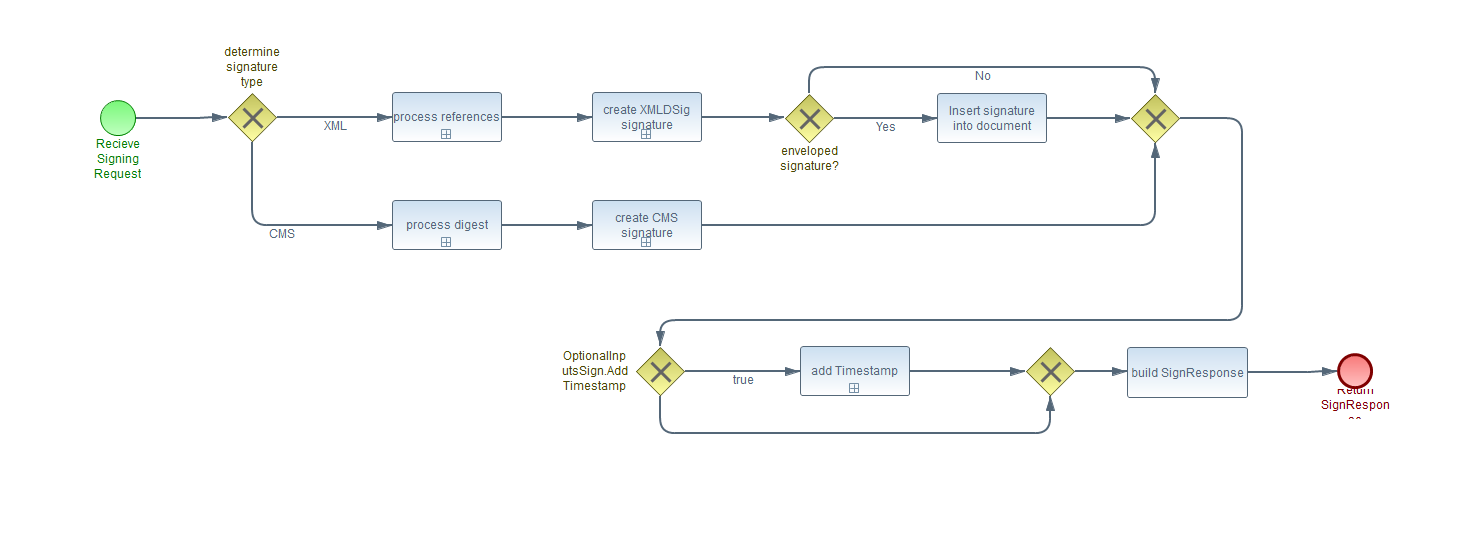 The workflow splits into the sections for XMLDSig and CMS signature processing. The input component for a signing request is SignRequest (see section 4.3.1). The signature will be selected by the server considering a given SignatureType element of OptionalInputsSign and its configuration and policies. « Profiles MAY introduce additional signature types and thus MUST define the adequate processing steps. » [DSS-5-1]If the element AddTimestamp of OptionalInputsSign is set to ‘true’ the sub-process ‘add Timestamp’ adds a timestamp to the signature.The task of building the SignResponse component is shared between all signature formats.Processing for XML SignaturesThe first sub-process ‘process references’ of the XML signature creation is the processing of the references. The second sub-process handles the creation of the XML signature. These two sub-processes are described in detail below.If the element CreateEnvelopedSignature of SignaturePlacement is set to true the signature will be inserted into the document and location selected by SignaturePlacement.Sub process ‘process references’The following process diagram illustrates the processing steps for the assembly of references.Figure 3: Process References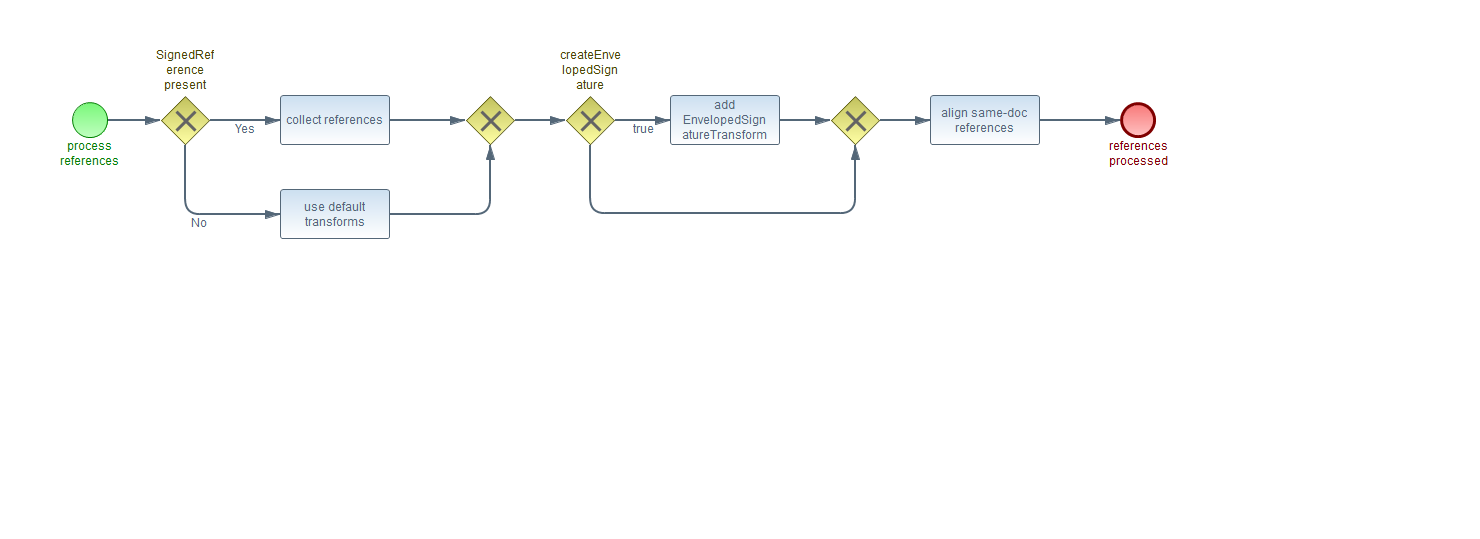 The input documents are read from the Base64Data element of the referred Document component into an octet stream. « This data MUST be a well-formed XML Document as defined in [XML] section 2.1. » [DSS-5.1.1-1]If the optional input SignedReferences is present each SignedReference element controls the creation of a corresponding <ds:Reference>. The task ‘collect references’ handles the SignedReferences.Otherwise there will be a <ds:Reference> element for each given input document. The set of transforms and their parameter will be selected by the server. The task ‘use default transforms’ select this set of <ds:Reference>.Note: Transforms can be applied as a server implementation MAY choose to increase robustness of the Signatures created. These Transforms may reflect idiosyncrasies of different parsers or solve encoding issues or the like. Servers MAY choose not to apply transforms in basic processing and extract the binary data for direct hashing or canonicalize the data directly if certain optional inputs are not to be implemented.If the element CreateEnvelopedSignature of SignaturePlacement is set to true the list of transforms will be prepended with an EnvelopedSignatureTransform entry. The task ‘add EnvelopedSignatureTransform’ processes the corresponding <ds:Reference>.« The RefURI attribute of <ds:Reference> element MUST be set to include a “same-document” URI which references either:The whole Document containing the signature (by using a RefURI=””)The relevant parts of the Document to be covered/protected by the signature (by using a “same-document” RefURI attribute having a value starting with “#”, like RefURI=”#some-id”, RefURI=”#xpointer(/)”, RefURI=”#xpointer(/DocumentElement/ToBeSignedElement)” or the like).
If the result of evaluating the expression included in the RefURI attribute doesn’t fit in any of the options described above, the server MUST reject the request using a ResultMajor RequesterError which MAY be qualified by a ResultMinor urn:oasis:names:tc:dss:1.0:resultminor:InvalidRefURI.   » [DSS-5.1.1-2]This alignment will be performed by the task ‘align same-doc references’.Sub process ‘create XML signature’ Figure 4: Create XML Signature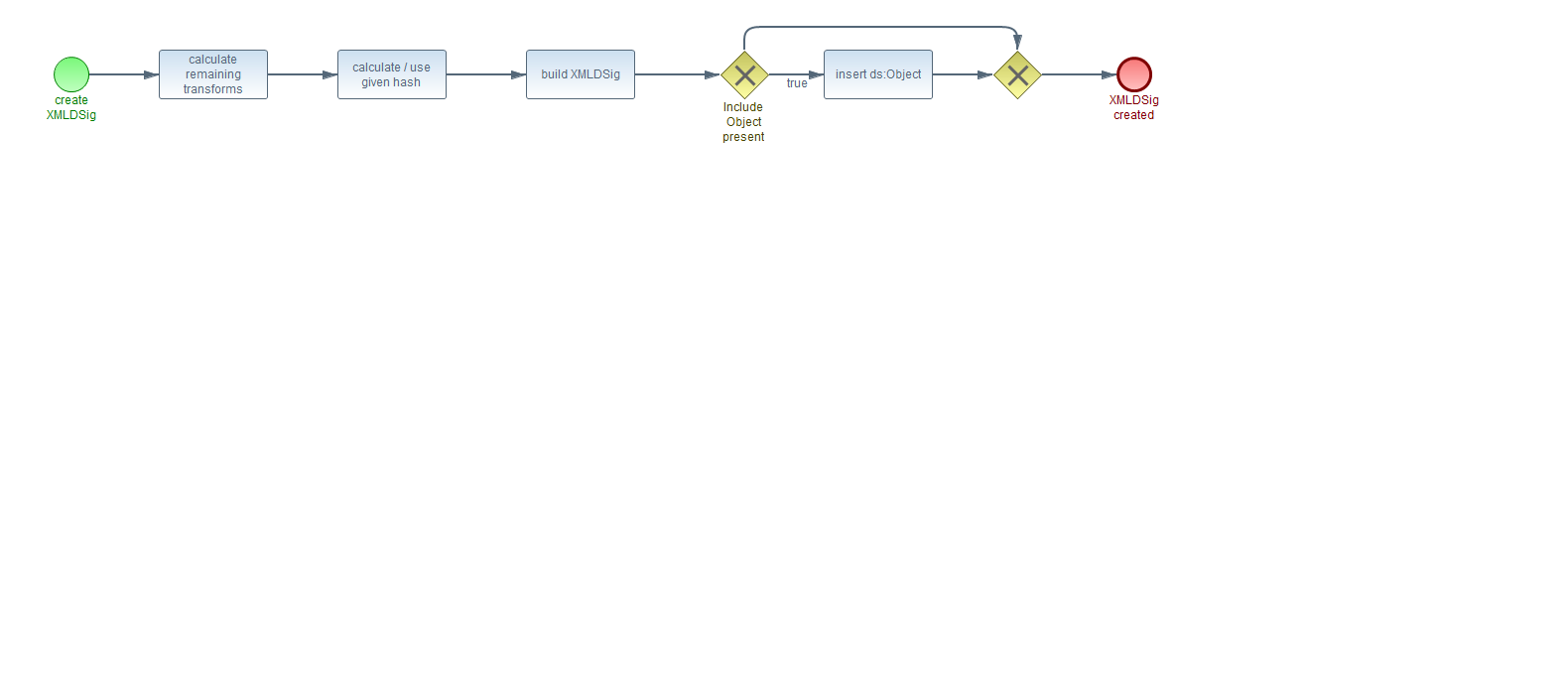 The first task (‘calculate remaining transforms’) of this section applies the given set of transforms. If a TransformedData element is provided by the client these calculations MUST be respected and just the remaining set of transforms must be processed by the server. « The case of a Document as base for a reference processing all transform steps MUST be applied. » [DSS-5.1.2-1]Note: « As required in [XMLDSIG] if the end result is an XML node set, the server MUST attempt to convert the node set back into an octet stream using Canonical XML [XML-C14N]. » [DSS-5.1.2-2]The ‘calculate / use given hash’ task computes the digest upon the transformation output. If a DocumentHash element is provided by the client the hash values are used as input for the following steps. The DocumentHash MAY contain digests of different algorithms. The server selects the appropriate hash algorithm. If no appropriate algorithms (according to policy or technical restrictions of the server) is supplied by the client the server rejects the request with a ResultMajor code of RequesterError and a ResultMinor code of InappropriateHashAlgorithm.Performing the task ‘build XMLDSig’ the server forms a set of <ds:Reference> with the elements and attributes set as follows:If the Document has a RefURI attribute, the <ds:Reference> element’s URI attribute is set to the value of the RefURI attribute, else this attribute is omitted. 	
« A signature MUST NOT be created if more than one RefURI is omitted in the set of input documents and the server MUST report a RequesterError by setting ResultMajor RequesterError qualified by a ResultMinor. » [DSS-5.1.2-3]If the Document has a RefType attribute, the <ds:Reference> element’s Type attribute is set to the value of the RefType attribute, else this attribute is omitted.The <ds:DigestMethod> element is set to the hash method used.The <ds:DigestValue> element is set to the hash value that is to be calculated as per [XMLDSIG].The <ds:Transforms> element is set to the sequence of transforms applied by the server in step b. « This sequence MUST describe the effective transform as a reproducible procedure from parsing until hash. » [DSS-5.1.2-4]« References resulting from processing of optional inputs MUST be included. » [DSS-5.1.2-5] In doing so, the server MAY reflect the ordering of the Document elements. The server creates an XML signature using these <ds:Reference> elements according to the processing rules in [XMLDSIG].The last task ‘insert ds:Object’ handles the creation of an enveloping signature. If one or more optional input elements IncludeObject are present they will cause the inclusion of an object inside the signature being created.XML Signatures Variant Optional Input IncludeObjectAn enveloping signature is a signature having <ds:Object>s which are referenced by <ds:Reference>s having a same-document URI.For each <IncludeObject> the server creates a new <ds:Object> element containing the document, as identified using the WhichData element, as its child. This object is carried within the enveloping signature. The ordering of the <IncludeObject> optional inputs MAY be ignored by the server.«  This <Document> MUST include a “same-document” RefURI attribute (having a value starting with “#”) which references either:The whole newly-created <ds:Object>.The relevant parts of the newly-created <ds:Object>’s contents to be covered/protected by the signature. » [DSS-5.1.2.1-1] « f the result of evaluating the expression included in the RefURI element doesn’t fit in any of the options described above, the server MUST reject the request using a ResultMajor RequesterError which MAY be qualified by a ResultMinor urn:oasis:names:tc:dss:1.0:resultminor:InvalidRefURI » [DSS-5.1.2.1-2]Note: If the server does not support the ordering of <ds:Object>, it is recommended either to use ID-based referencing to the <ds:Object> (using the client-generated ID included in the ObjId attribute) or to rely on expressions based on <ds:Object>'s contents that allow to unambiguously refer to the included object or their relevant parts.The URI in the RefURI element of this <Document> should at least reference the relevant parts of the Object to be included in the calculation for the corresponding reference. « Clients MUST generate requests in a way that some <ds:Reference>’s URI values actually will reference the <ds:Object> generated by the server once this element will have been included in the <ds:Signature> produced by the server. » [DSS-5.1.2.1-3]« For each IncludeObject the server MUST carry out the following steps before performing Basic Processing:The server identifies the Base64Data component that is to be placed into a <ds:Object> as indicated by the WhichData element.The data to be carried in the enveloping signature is extracted and decoded.if the hasObjectTagsAndAttributesSet element is false or not present the server builds the <ds:Object> as follows:The server generates the new <ds:Object> and sets its Id attribute to the value indicated in ObjId element of the optional input if present.The WhichData element points to a Base64Data component. The <ds:Object>('s) MIME Type is to be set to the value of Base64Data('s) MIME Type value and the Encoding is to be set to http://www.w3.org/TR/xmlschema-2/#base64BinaryThe server splices the to-be-enveloped documents as <ds:Object>(s) into the <ds:Signature>, which is to be returned.If CreateReference is set to true generate a ds:Reference element referencing the spliced <ds:Object> and exclude this <Document> from the set of <Document>s ready for further processing. Otherwise just exclude this <Document> from the set of <Document>s ready for further processing. » [DSS-5.1.2.1-4]Processing for CMS SignaturesSub process ‘process digest’The following process diagram illustrates the processing steps required to calculate the digest for a CMS signature.Figure 5: Process Digest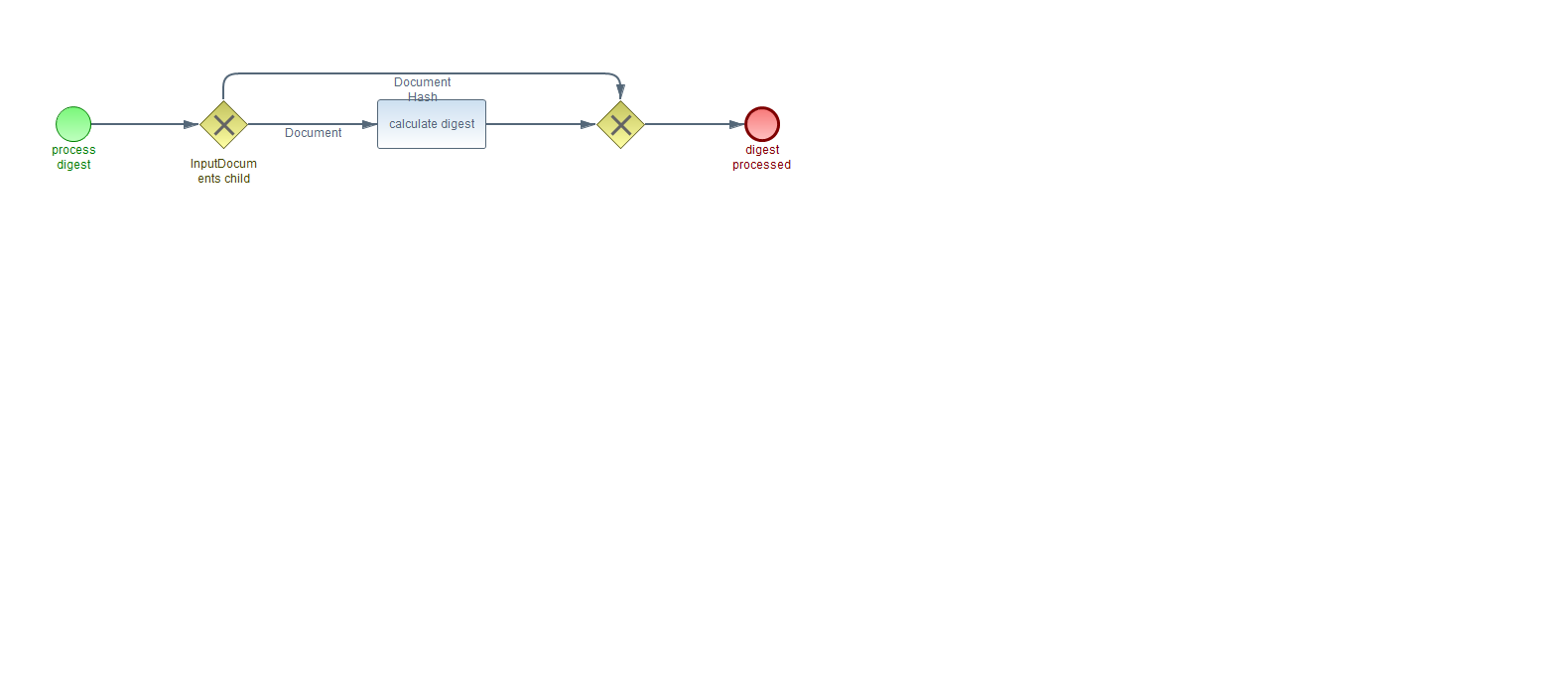 The SignRequest component MUST contain either a single Document (not having RefURI or RefType set) or a single DocumentHash component not having RefURI, RefType, Transforms.If the InputDocuments component contains a Document element, the server hashes the octet stream represented by the Document. This is performed by the task ‘calculate digest’ If the InputDocuments component contains a DocumentHash element, the server uses the hash values as an input for the following steps. The DocumentHash MAY contain digests of different algorithms. The server selects the appropriate hash algorithm. If no appropriate algorithms (according to policy or technical restrictions of the server) is supplied by the client the server rejects the request with a ResultMajor code of RequesterError and a ResultMinor code of InappropriateHashAlgorithm.Sub process ‘create CMS signature’The following process diagram illustrates the processing steps to create a CMS signature.Figure 6: Create CMS signature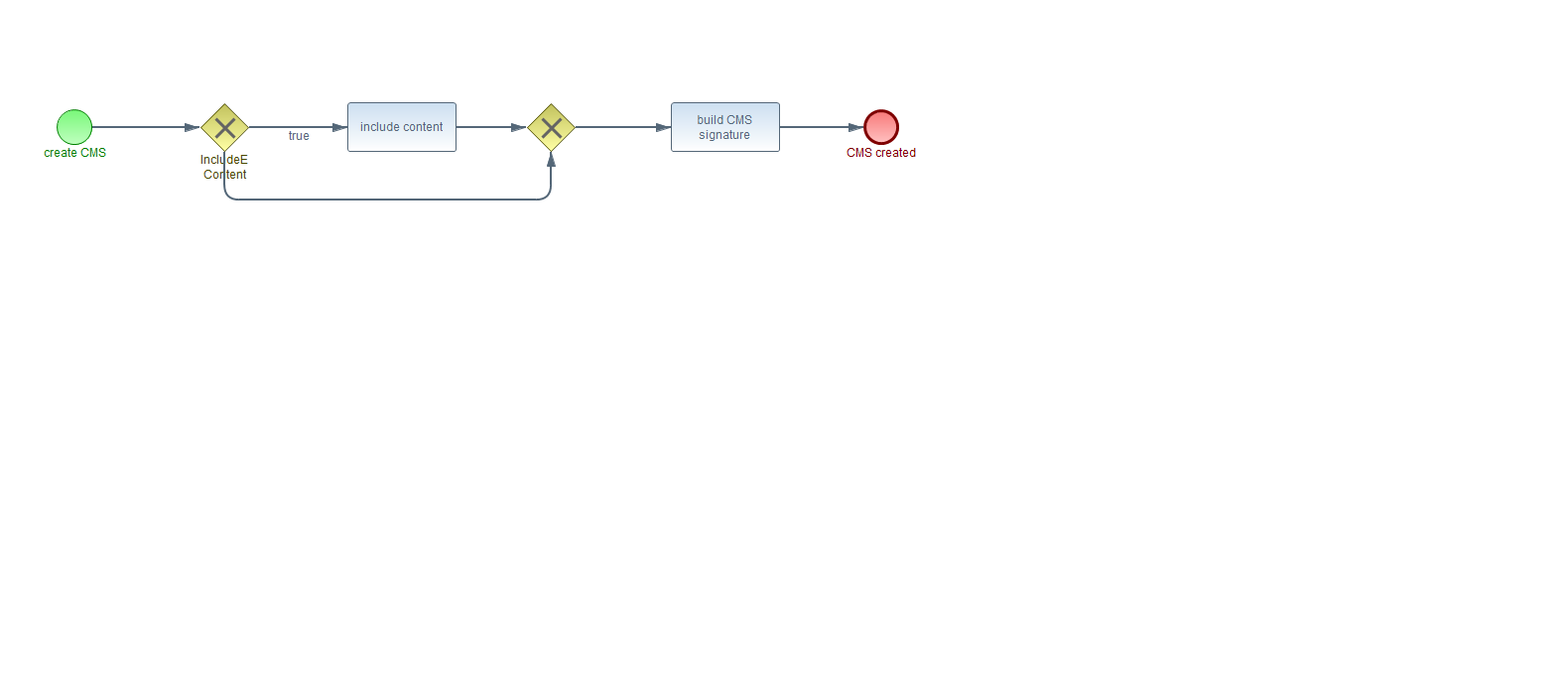 If the InputDocuments component contains a Document element and the IncludeEContent element of the OptionalInputsSign component is set to true, then the task ‘include content’ creates a CMS structure with the document enveloped within the signature. For CMS details in this context please refer to [RFC 3852] sections 5.1 “SignedData Type” and 5.2 “EncapsulatedContentInfo Type”.« Otherwise the resulting signature MUST be detached (aka. external or “without eContent”). » [DSS-5.2.2-1]The following task ‘build CMS signature’ builds a SignedData structure containing the SignerInfo computed as follows:The server forms a SignerInfo structure based on the input document. The components of the SignerInfo are set as follows:The digestAlgorithm field is set to the OID value for the hash method that was used in the previous processing step.The signedAttributes field’s message-digest attribute contains the hash value that was calculated / provided in previous processing step. Other signedAttributes MAY be added by the server, according to its profile or policy, or according to the Properties optional input.The remaining fields (sid, signatureAlgorithm, and signature) are filled in as per a normal CMS signature.General ProcessingMulti-Signature CreationThis specification focuses on the use cases that produce one signature or timestamp as a result of one signing request. There are use cases where the processing of multiple documents in a single signing request to produce multiple signature for these documents. This may be useful especially when a user interaction is involved in signature creation, e.g. by requesting a PIN entry only once to sign more than one document. On the other hand, there are several restrictions that apply to this approach:All signatures MUST be of the same type and produced with the same set of optional inputs and profilesThere MUST be a clear relationship between a single input document and the corresponding signatureThe handling of processing errors requires additional description, especially in the case of partial processingThe asynchronous processing model described in this document (see section 7) cannot be used to return partial resultsThis document enables profiles to define required processing step by extending the maximum cardinality of the SignatureObject and DocumentWithSignature elements to ‘unbounded’ and adding a WhichDoc element to the corresponding components.Sub process ‘add Timestamp’The following process diagram illustrates the processing steps to insert a timestamp.Figure 7: Add Timestamp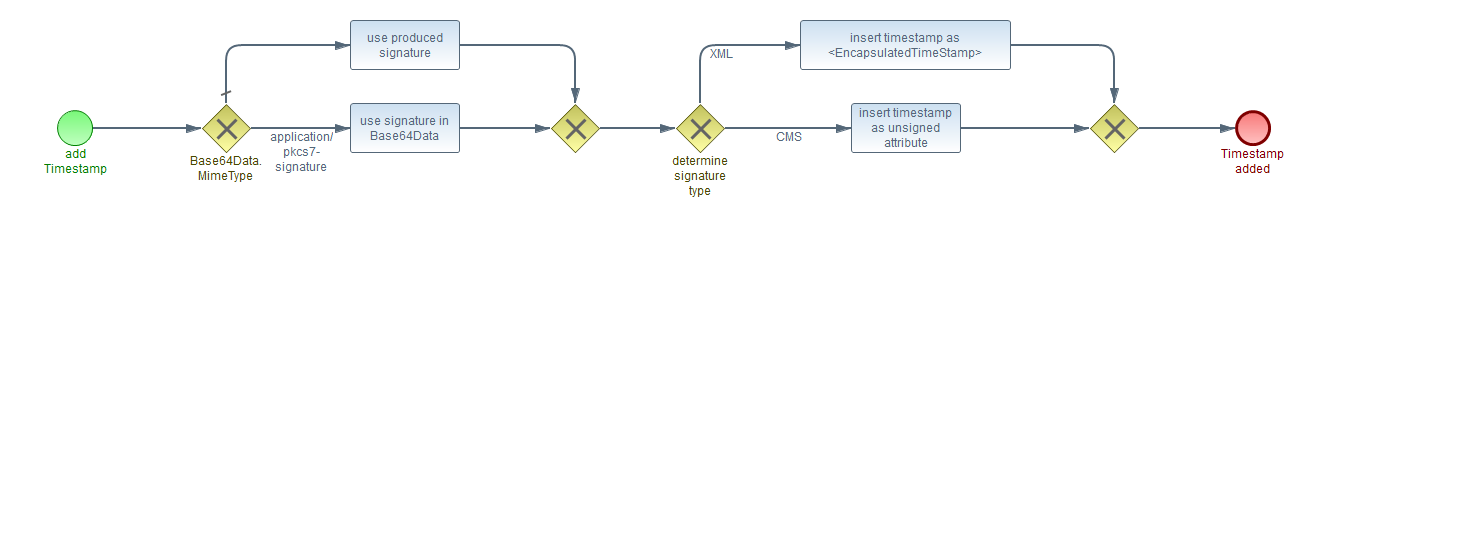 The AddTimestamp element of OptionalInputsSign indicates that the client wishes the server to embed a timestamp token as a property or attribute of the resultant or the supplied signature. The timestamp token will be applied to the signature value in the case of CMS/PKCS7 signatures or the <ds:SignatureValue> element in the case of XML signatures.Note: Procedures for handling other forms of timestamp may be defined in profiles of the Core. In particular, the DSS AdES profile [DSS-AdES-P] defines procedures for generating timestamps over the content which is about to be signed (sometimes called content timestamps), and the DSS Timestamp profile [DSS-TS-P] defines procedures for handling standalone timestamps.The Type element, if present, indicates what type of timestamp to apply. « Profiles that use this optional input MUST define the allowed values, and the default value, for the Type attribute (unless only a single type of timestamp is supported, in which case the Type attribute can be omitted). » [DSS-5.3.1-1]Two scenarios for the timestamping of both CMS and XML signatures are supported by this Optional Input. They are as follows:Create and embed a timestamp token into the signature being created as part of this SignRequest.Create and embed a timestamp token into an existing signature, without verification, which is passed in the InputDocuments element of this SignRequest.The following subsections specify the use of RFC 3161 timestamps with CMS signatures and the use of XML Timestamps or RFC 3161 timestamps with XML Signature. These subsections address both scenarios.Note: The server SHOULD not verify the incoming signature before adding the timestamp. If a client wishes that its signatures be verified as a condition of time stamping, the client SHOULD use the AddTimestamp optional input of the Verify protocol.Processing for CMS signatures time-stampingIf the MimeType element of the Base64Data component is set to ‘application/pkcs7-signature’ a timestamp token is created and embedded into the existing signature, without verification, which is passed in the InputDocuments component of this SignRequest. Otherwise a timestamp token is created and embedded into the signature being created as part of the processing of this SignRequest.« In both scenarios, the timestamp token created by the server SHALL be created according to [RFC 3161]. » [DSS-5.3.1.1-1] The MessageImprint field within the TstInfo structure of the timestamp token will be derived from the signature value of the just-created or incoming signature depending on the scenario. « The timestamp SHALL be embedded in the CMS signature as an unsigned attribute with the object identifier (see Appendix A of [RFC 3161]):{iso(1) member-body(2) us(840) rsadsi(113549) pkcs(1) pkcs-9(9) smime(16) id-aa(2) 14} » [DSS-5.3.1.1-2]The signature and its embedded timestamp is returned as the first element in the SignatureObject list of the SignResponse component.Processing for XML Timestamps on XML signatures« If the type attribute in the optional input AddTimestamp is urn:oasis:names:tc:dss:1.0:core:schema:XMLTimeStampToken and signature being timestamped is an XML signature, then the XML signature MUST contain <dss:timestamp> as defined in [DSS1Core] section 5.1, placed in a <xades:XMLTimestamp> within a <xades:SignatureTimeStamp> as defined in [XAdES]. » [DSS-5.3.1.2-1]« The <dss:timestamp> MUST contain <ds:Signature> with at least two <ds:Reference> elements:One with the Type attribute set to urn:oasis:names:tc:dss:1.0:core:schema:XMLTimeStampToken 
and referencing a <ds:Object> element whose content is a <TSTInfo> element.The other referencing the <ds:SignatureValue> being timestamped. » [DSS-5.3.1.2-2]The present specification defines a format for XML timestamp tokens. In addition, XAdES defines a mechanism for incorporating signature timestamps in XML signatures. « The present document mandates that signature timestamps in XML format MUST follow the syntax defined in [DSS1Core] section 5.1. » [DSS-5.3.1.2-3] « These time-stamp tokens MUST be added to XML signatures as specified by XAdES. » [DSS-5.3.1.2-4]« The signature and its embedded timestamp SHALL be returned as the first element in the SignatureObject list of the SignResponse. » [DSS-5.3.1.2-5]Processing for RFC 3161 Timestamps on XML signatures« If the type attribute in this optional input AddTimestamp is urn:ietf:rfc:3161 and signature being timestamped is an XML signature then the XML signature MUST contain an RFC 3161, placed in a <xades:EncapsulatedTimeStamp> within a <xades:SignatureTimeStamp> as defined in [XAdES]. » [DSS-5.3.1.3-1]Data Processing Model for VerificationA DSS server that verifies XML signatures SHOULD perform the following steps, upon receiving a verification with the top-level component VerifyRequest (see section 4.3.3). These steps may be changed or overridden by the optional inputs, or by the profile or policy the server is operating under. The results of the verification process are return to the caller within a VerifyResponse component (see section 4.3.4). For more details on multi-signature verification, see section 6.3.1 Multi-Signature Verification. The following process diagram illustrates the major buildings blocks of the processing of a verification request. The sub processes are described in the following sub-chapters.Figure 8: Verification Overview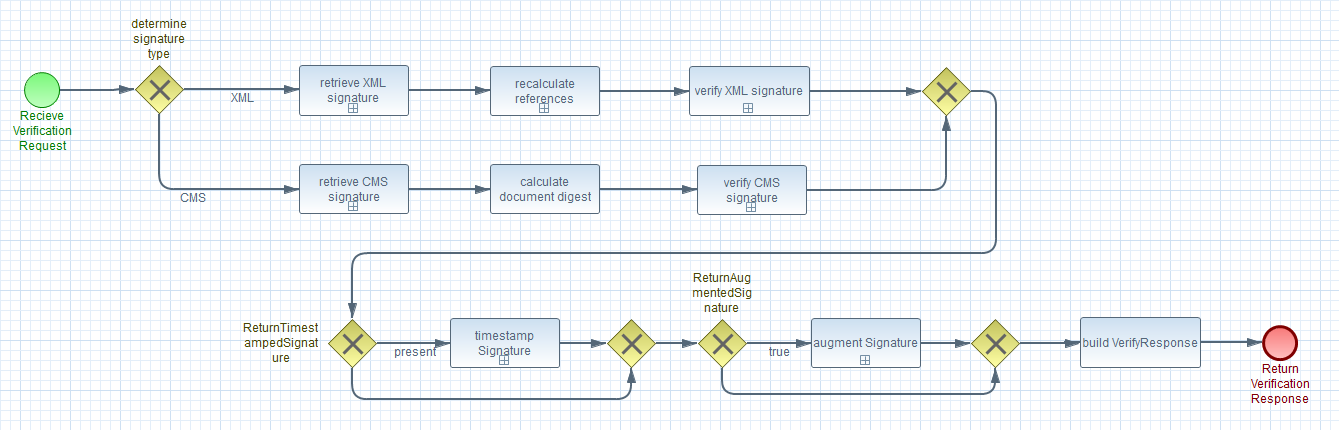 The workflow splits into the sections for XMLDSig and CMS signature processing. « The processing path will be selected by the server considering a given SignatureType element of OptionalInputsVerify and its configuration and policies. » [DSS-6-1] Profiles may introduce additional signature types and MUST define the adequate processing steps.If the element ReturnTimestampedSignature of OptionalInputsVerify is present, the sub-process ‘timestamp Signature’ adds a timestamp to the signature.If the element ReturnAugmentedSignature of OptionalInputsVerify is ‘true’ the sub-process ‘augment Signature’ inserts the augmented signature into the OptionalOutputsVerify.Processing for XML Signature VerificationSub process ‘retrieve XML signature’ Figure 9: Retrieve XML Signature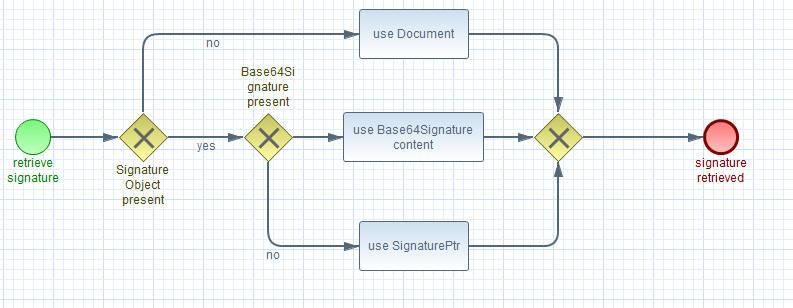 This document describes use cases for zero or one signature.  Nevertheless, this sub process describes the retrieval process for an unlimited number of signatures as it may be required by specific profiles.The server retrieves one or more <ds:Signature> objects as follows:  For all instances of SignatureObject that are present, the server retrieves either the <ds:Signature> that is a child element of the SignatureObject (see: Note at the end of this section), or those <ds:Signature> objects which are pointed to by the SignaturePtr in the SignatureObject.  If the SignaturePtr points to an input document but not a specific element in that document, the pointed-to input document must be a Document element containing XML.« If the SignatureObject is omitted, there MUST be only a single Document element. » [DSS-6.1.1-1]  This case is handled as if a SignaturePtr pointing to the single Document was present: the server will search and find every <ds:Signature> element in this input document and verify each <ds:Signature> according to the steps below. Sub process ‘recalculate references’ Figure 10: Recalculate References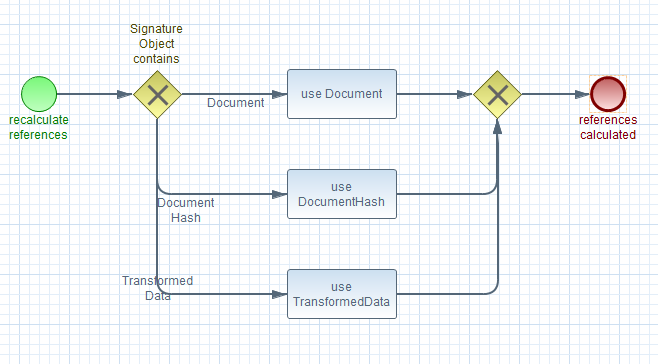 For each <ds:Reference> in the <ds:Signature>, the server finds the input document with matching RefURI and RefType values (omitted attributes match omitted attributes). If the <ds:Reference> uses a same-document URI, the XPointer should be evaluated against the input document the <ds:Signature> is contained within, or against the <ds:Signature> itself if it is contained within a SignatureObject element. The SchemaRef element or optional input Schema of the input document or SignatureObject will be used, if present, to identify ID attributes when evaluating the XPointer expression. If the <ds:Reference> uses an external URI and the corresponding input document is not present, the server will skip the <ds:Reference>, and later return a result code such as ReferencedDocumentNotPresent to indicate this.  The RefURI MAY be omitted in at most one of the set of Input documents.If the input document is a Document, the server extracts and decodes as described in component Document (see section 4.5.3) depending of the form of the input document). If the input document is a TransformedData, the server MAY check that the <ds:Transforms> (if supplied) match between the TransformedData and the <ds:Reference> and then hashes the resultant data object according to <ds:DigestMethod>. « The server MUST check that the result matches <ds:DigestValue>. » [DSS-6.1.2-1]If the input document is a DocumentHash, the server MAY check that the <ds:Transforms>, <ds:DigestMethod> (if supplied) and <ds:DigestValue> elements match between the DocumentHash and the <ds:Reference>. If no appropriate algorithms (according to policy or technical restrictions of the server) is supplied by the client the server rejects the request with a ResultMajor code of RequesterError and a ResultMinor code of InappropriateHashAlgorithm.« If the combination of RefURI and RefType matches more than one input document all of them MUST be either a TransformedData or a DocumentHash otherwise a RequesterError is issued qualified by result minor of ReferencedDocumentNotPresent. » [DSS-6.1.2-2] 
Only one of them is allowed to have a WhichReference value that matches the order of the <ds:Reference> within the <ds:SignedInfo> in question otherwise a RequesterError is issued qualified by result minor of ReferencedDocumentNotPresent. Sub process ‘verify XML signature’Figure 11: Verify XML Signature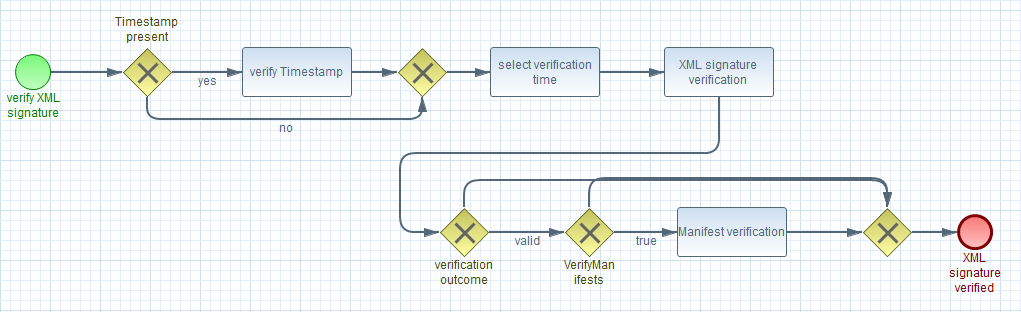 « If one or more timestamps are present on the given signature this / these timestamps MUST be verified. » [DSS-6.1.3-1] The ‘time of existence’ asserted by the timestamp MAY be used to decide the verification time. For details see the following sections.The server verifies the validity of the signature at a particular time (i.e. current time, assumed signing time or other time), depending on the server policy. This behaviour MAY be altered by using the optional input UseVerificationTime.If the VerifyManifests element of OptionalInputsVerify is set to ‘true’ the server validates the manifests in an XML signature. In accordance with [XMLDSIG] section 5.1, DSS Manifest validation does not affect a signature's core validation. The results of verifying individual <ds:Reference>'s within a <ds:Manifest> are returned in the VerifyManifestResults within the OptionalOutputsVerify. If the optional input VerifyManifests is set to ’true’ and the XMLDSig core validation succeeds, then the returned ResultMinor is urn:oasis:names:tc:dss:1.0:resultminor:valid:hasManifestResults In case of a negative XMLDSig core validation no attempt is made to verify manifests.If the signature validates correctly, the server returns one of the first two ResultMinor codes listed in section 9.2, depending on the relationship of the signature to the input documents (not including the relationship of the signature to those XML elements that were resolved through XPointer evaluation; the client will have to inspect those relationships manually).  If the signature fails to validate correctly, the server returns some other code; either one defined in section 9.2 of this specification, or one defined by some profile of this specification.Processing for RFC 3161 timestamp tokens on XML SignaturesThe present section describes the processing rules for verifying an RFC 3161 timestamp token embedded within an XML signature as an unsigned property. This XML signature may be passed in on a Verify call within an instance of SignatureObject or embedded within a Document’s child.The server shall verify the timestamp token performing the steps detailed below. If any one of them results in failure, then the timestamp token SHOULD be rejected.Extract the timestamp token embedded in the incoming signature as defined in 5.3.2.2 Processing for XML Timestamps on XML signatures.Verify that the token's public verification certificate is authorized for time stamping by examining the Extended Key Usage field for the presence of the time stamping OID "1.3.6.1.5.5.7.3.8".Process the signature timestamp as defined in [XAdES] Annex G.2.2.16.1.3.Verify that the public verification certificate conforms to all relevant aspects of the relying-party's policy including algorithm usage, policy OIDs, time accuracy tolerances, and the Nonce value.Set the Result element as appropriate.  	
urn:oasis:names:tc:dss:1.0:resultminor:valid:signature:InvalidSignatureTimestamp MAY be used to indicate that the signature is valid but the timestamp against that signature is invalid.Processing for XML timestamp tokens on XML signaturesThe present section describes the processing rules for verifying and XML Signature timestamp token embedded within an XML signature using the incorporation mechanisms specified in XAdES (i.e., in the <xades:XMLTimeStamp> <xades:SignatureTimeStamp> element's child). This XML signature may be passed in on a Verify call within an instance of SignatureObject or embedded within a Document’s child.The server shall verify the timestamp token performing the steps detailed below. If any one of them results in failure, then the timestamp token SHOULD be rejected.Extract the timestamp token embedded in the incoming signature as defined in 5.3.2.2 Processing for XML Timestamps on XML signatures.Verify that the verification key and algorithms used conforms to all relevant aspects of the applicable policy. Should this key come within a public certificate, verify that the certificate conforms to all relevant aspects of the applicable policy including algorithm usage, policy OIDs, and time accuracy tolerances.Verify that the aforementioned verification key is consistent with the 	 ds:SignedInfo/SignatureMethod/@Algorithm attribute value.Verify the timestamp token signature in accordance with the rules defined in [XMLDSIG].Verify that the <ds:SignedInfo> element contains at least two <ds:Reference> elements.Verify that one of the <ds:Reference> elements has its Type attribute set to 	 “urn:oasis:names:tc:dss:1.0:core:schema:XMLTimeStampToken”. 
Take this one and proceed as indicated below:Retrieve the referenced data object. Verify that it references a <ds:Object> element, which in turn envelopes a <TSTInfo> element.Verify that the <TSTInfo> element has a valid layout as per the present specification.Extract the digest value and associated algorithm from its <ds:DigestValue> and <ds:DigestMethod> elements respectively.Recalculate the digest of the retrieved data object as specified by [XMLDSIG] with the digest algorithm indicated in <ds:DigestMethod>, and compare this result with the contents of <ds:DigestValue>.Take each of the other <ds:Reference> elements and for each validate the hash as specified in [XMLDSIG].Check that for one of the <ds:Reference> elements the retrieved data object is actually the <ds:SignatureValue> element and that it contains its digest after canonicalization. Set the Result element as appropriate. Minor Error 	
urn:oasis:names:tc:dss:1.0:resultminor:valid:signature:InvalidSignatureTimestamp MAY be used to indicate that the signature is valid but the timestamp against that signature is invalid.Processing for CMS Signature VerificationA DSS server that verifies CMS signatures SHOULD perform the following steps, upon receiving a VerifyRequest.  These steps may be changed or overridden by the optional inputs, or by the profile or policy the server is operating under. Sub process ‘retrieve CMS signature’ Figure 12: Retrieve CMS Signature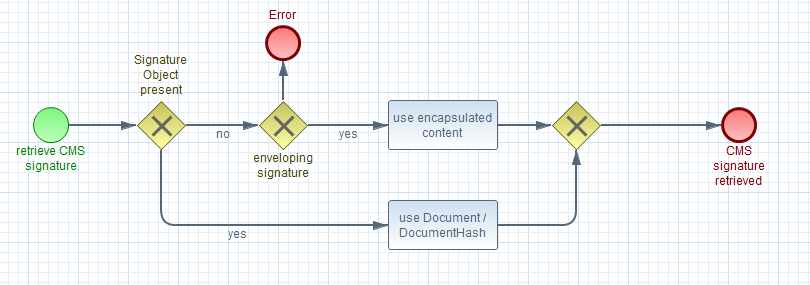 This document describes use cases for zero or one signature.  Nevertheless, this sub process describes the retrieval process for an unlimited number of signatures as it may be required by specific profiles.The server retrieves the CMS signature by decoding the Base64Signature children of all instances of SignatureObject.The server retrieves the input data.  « If the CMS signature is detached, there MUST be a single input document: i.e. a single Document or DocumentHash element. » [DSS-6.2.1-1] « Otherwise, if the CMS signature is enveloping, it contains its own input data and there MUST NOT be any input documents present. » [DSS-6.2.1-2] The CMS signature and input data are verified in the conventional way (see [RFC 5652] for details).If the signature validates correctly, the server returns the first ResultMinor code listed in section 9.2. If the signature fails to validate correctly, the server returns some other code; either one defined in section 9.2 of this specification, or one defined by some profile of this specification.Sub process ‘verify CMS signature’Figure 13: Verify CMS Signature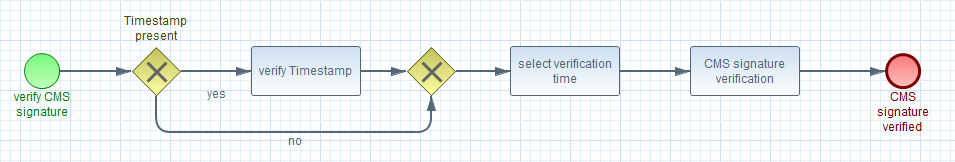 « If one or more timestamps are present on the given signature this / these timestamps MUST be verified. » [DSS-6.2.2-1] The ‘time of existence’ asserted by the timestamp MAY be used to decide the verification time. For details see the following section.The server verifies the validity of the signature at a particular time (i.e. current time, assumed signing time or other time), depending on the server policy. This behaviour MAY be altered by using the optional input UseVerificationTime.If the signature validates correctly, the server returns one of the first three ResultMinor codes listed in section Fehler! Verweisquelle konnte nicht gefunden werden.. If the signature fails to validate correctly, the server returns some other code; either one defined in section Fehler! Verweisquelle konnte nicht gefunden werden.4.2.7 of this specification, or one defined by some profile of this specification.Processing for RFC 3161 Timestamp tokens on CMS Signatures.The present section describes the processing rules for verifying a CMS RFC3161 timestamp token passed in on a Verify call within an element SignatureObject of the VerifyRequest component. In the CMS case, since the "signature timestamp" is embedded in the signature as an unsigned attribute, only the time stamped signature is required for verification processing. As such, no additional input is required.The processing by the server is broken down into the following steps:The signature timestamp is embedded in the incoming signature as an unsigned attribute whose object identifier is 1.2.840.11359.1.9.16.2.14. Extract and verify the timestamp token.Verify that the token's public verification certificate is authorized for time stamping by examining the Extended Key Usage field for the presence of the time stamping OID "1.3.6.1.5.5.7.3.8".Validate that the TstInfo structure has a valid layout as defined in [RFC 3161].Extract the MessageImprint hash value and associated algorithm from the TstInfo structure which will be compared against the hash value derived in the next step.Recalculate the hash of the signature value field of the signature in which the timestamp is embedded.Compare the hash values from the two previous steps, and if they are equivalent, then this timestamp is valid for the signature that was time stamped.Verify that the public verification certificate conforms to all relevant aspects of the relying-party's policy including algorithm usage, policy OIDs, time accuracy tolerances, and the Nonce value.Set the Result element as defined in this specification. Minor Error 	
urn:oasis:names:tc:dss:1.0:resultminor:valid:signature:InvalidSignatureTimestamp MAY be used to indicate that the signature is valid but the timestamp against that signature is invalid.General ProcessingThe following processing is shared between all signature types.Multi-Signature Verification« If a client requests verification of an entire input document, either using a SignaturePtr without an XPath or a missing SignaturePtr, then the server MUST determine whether the input document contains zero, one, or more than one signature elements. » [DSS-6.3.1-1] If zero, the server SHOULD return a ResultMajor code of RequesterError.« If more than one signature element is present, the server MUST either reject the request with a ResultMajor code of RequesterError and a ResultMinor code of NotSupported, or accept the request and verify all signatures. » [DSS-6.3.1-2]If the server accepts the request in the multi-signature case (or if only a single signature is present) and one of the signatures fails to verify, the server should return one of the ResultMinor error codes in section 9.2, reflecting the first error encountered.If all of the signatures verify correctly, the server should return the Success ResultMajor code and the following ResultMinor code:urn:oasis:names:tc:dss:1.0:resultminor:ValidMultiSignaturesNon-normative Note:Multiple signatures may be present in multiple instances of the SignatureObject component or within signature containers (e.g. XMLDSig documents or CMS files). So even with just one SignatureObject component present multiple signatures need to be processed.Sub process ‘augment Signature’The presence of the ReturnAugmentedSignature element of OptionalInputsVerify instructs the server to return an AugmentedSignature output, containing a new or augmented signature. With multiple signature files provided in the verification request the server applies the augmentation to all signatures. The set of resulting signatures will be included in multiple instances of AugmentedSignature optional output elements.Figure 14: Augment Signature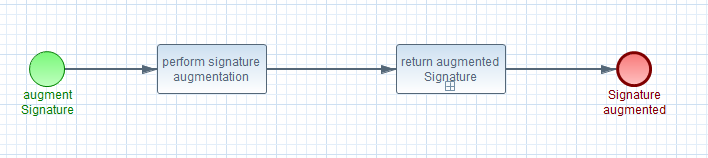 The Type element of ReturnAugmentedSignature defines the process of “augmenting” a signature. For example, the augmented signature may be the original signature with some additional unsigned signature properties added to it (such as timestamps, counter-signatures, or additional information for use in verification), or the augmented signature could be an entirely new signature calculated on the same input documents as the input signature. « Profiles that use this optional input MUST define the allowed values and their semantics, and the default value of ReturnAugmentedSignature (unless only a single type of augmented signature is supported, in which case the element can be omitted). » [DSS-6.3.1-1]Multiple occurrences of this optional input can be present in a single verify request message. « If multiple occurrences are present, each occurrence MUST have a different value. » [DSS-6.3.1-2] Each occurrence will generate a corresponding AugmentedSignature optional output. « These optional outputs SHALL be distinguishable based on their Type element, which will match each output with an input. » [DSS-6.3.1-3]A DSS server SHOULD perform the following steps to return the augmented signature in a AugmentedSignature component appropriately. These steps may be changed or overridden by a profile or policy the server is operating under. (e.g. for PDF documents enveloping CMS signatures).Figure 15: Build AugmentedSignature component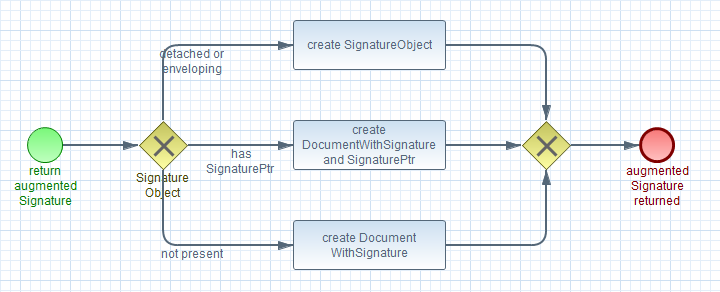 « If the detached or enveloping signature to be augmented appears within a Base64Signature then the AugmentedSignature optional output MUST contain the modified SignatureObject with the augmented signature. » [DSS-6.3.1-4]« If the signature to be augmented is enveloped, and if the VerifyRequest contains a SignatureObject with a SignaturePtr pointing to an InputDocument enveloping the signature then the server MUST produce an AugmentedSignature component with its subcomponents SignatureObject and DocumentWithSignature used. The DocumentWithSignature contains the document that envelopes the augmented signature, second a SignatureObject having a SignaturePtr element that MUST point to the former DocumentWithSignature. » [DSS-6.3.1-5]« If there is no SignatureObject included in the request then the server MUST produce a DocumentWithSignature subcomponent containing the document with the augmented signature, only. » [DSS-6.3.1-6] No SignatureObject element will be generated.If created the DocumentWithSignature subcomponent contains the input document with the given signature inserted. The server places the signature in the document and location identified using the SignatureObject / SignaturePtr component. « This Document MUST include a same-document RefURI element which references the data augmented (e.g. of the form RefURI). » [DSS-6.3.1-7]Sub process ‘timestamp Signature’If the ReturnTimestampedSignature element of OptionalInputsVerify is present the server augments the signature after its verification by embedding a signature timestamp token as an unauthenticated attribute (see "unauthAttrs" in section 9.1 [RFC 5652]) or *unsigned* property (see section 6.2.5 "The UnsignedSignatureProperties element" and section 7.3 "The SignatureTimeStamp element" [XAdES]) of the supplied signature.The timestamp token will be on the signature value in the case of CMS/PKCS7signatures or the <ds:SignatureValue> element in the case of XML signatures.Figure 16: Timestamp Signature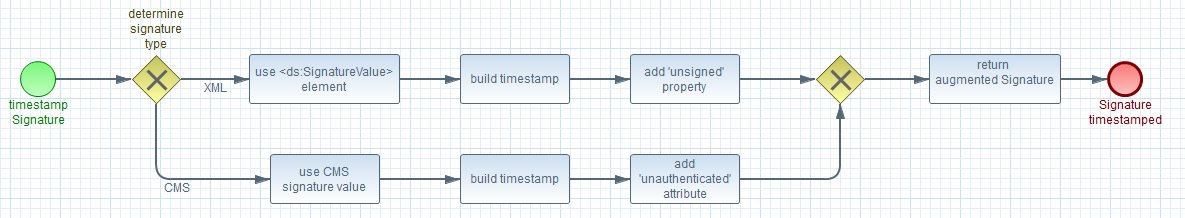 The value of ReturnTimestampedSignature indicates what type of timestamp to build. This document defines two values for it, namely:urn:ietf:rfc:3161 for generating a RFC 3161 timestamp token on the signatureurn:oasis:names:tc:dss:1.0:core:schema:XMLTimeStampToken, for generating a XML timestamp token as defined in section 5.3 General Processing of this document.« Profiles that use this optional input MUST define the allowed values and the default value for the Type element (unless only a single type of timestamp is supported, in which case Type can be omitted). » [DSS-6.3.2-1]The sub process of returning the augmented signatures is the same as described in the sub process ‘augment Signature’ (see section 6.3.2).Note: Procedures for handling other forms of timestamp may be defined in profiles of the Core. In particular, the DSS XAdES profile [DSS-XAdES-P] defines procedures for handling timestamps against the document being signed, and the DSS Timestamp profile [DSS-TS-P] defines procedures for handling standalone timestamps.Task ‘build VerifyResponse’The task of building the VerifyResponse is shared between all signature formats. The OptionalInputsVerify element, server configuration and applied policies may affect the set of elements included in the OptionalOutputsVerify.If the ReturnVerificationTimeInfo element of OptionalInputsVerify is set to ‘true’ the server returns the VerificationTimeInfo within the OptionalOutputsVerify. It contains the verification time and optionally other relevant time instants that may have been used when determining the verification time or that may be useful for its qualification.If the ReturnSigningTimeInfo element of OptionalInputsVerify is set to ‘true’ the server returns the SigningTimeInfo within the OptionalOutputsVerify. It allows the client to obtain the time instant associated to the signature creation. Depending on the applicable server policy, this signing time needs to be qualified, in order to avoid unacceptable measurement errors or false claims, using time boundaries associated to trustworthy time values (based on timestamps or time-marks created using trusted time sources). In this case, the server MAY include these values in the LowerBoundary and UpperBoundary elements, respectively.Criteria for determining when a time instant can be considered trustworthy and for determining the maximum acceptable delays between the signing time and their boundaries (if any) is outside the scope of this specification.« When there's no way for the server to determine the signing time, the server MUST omit the SigningTimeInfo output. » [DSS-6.3.3-1]If the ReturnSignerIdentity element of OptionalInputsVerify is set to ‘true’ the server returns the SignerIdentity element within the OptionalOutputsVerify. The SignerIdentity optional output contains an indication of who performed the signature. This option is not allowed in multi-signature verification.If the ReturnTransformedDocument element of OptionalInputsVerify is present, the server returns an input document to which the XML signature transforms specified by a particular <ds:Reference> have been applied. The <ds:Reference> is indicated by the zero-based WhichReference element (0 means the first <ds:Reference> in the signature, 1 means the second, and so on). Multiple occurrences of this optional input can be present in a single verify request message. Each occurrence will generate a corresponding optional output. These options are not allowed in multi-signature verification.The TransformedDocument element within the OptionalOutputsVerify contains a document corresponding to the specified <ds:Reference> after all the transforms in the reference have been applied. In other words, the hash value of the returned document should equal the <ds:Reference> element’s <ds:DigestValue>. To match outputs to inputs, each TransformedDocument component will contain a WhichReference element which matches the corresponding ReturnTransformedDocument optional input element.If the ReturnProcessingDetails element of OptionalInputsVerify is set to ‘true’ the server returns the ProcessingDetails element within the OptionalOutputsVerify. The ProcessingDetails element elaborates on what signature verification steps succeeded or failed. This option is not allowed in multi-signature verification.Asynchronous Processing ModelThe main functionality of the ‘Asynchronous Processing Profile’ [DSSAsync] is included in this version of the core. The asynchronous processing is selected by adding the profile identifierurn:oasis:names:tc:dss:1.0:profiles:asynchronousprocessing:1.0(defined in [DSS1Async]) to the requests set of Profile elements.The server MAY decide that the processing of a request cannot be performed within a reasonable timeframe and therefore return an instance of the ‘Component ResponseBase’ with the ResultMajor value ofurn:oasis:names:tc:dss:1.0:profiles:asynchronousprocessing:resultmajor:Pendingand the ResponseID element set to a server generated value.The client MAY initiate a request with the top-level component PendingRequest (see section 4.3.5) from time to time with the ResponseID of the initial response included in the RequestID element. The RequestID of the related request maybe reused but a client MUST NOT depend on such reuse of RequestID. The server may consider a given value of RequestID as not appropriate for internal request/response matching or may generally produce its own values for ResponseID.If the server is still not able to return the requested response, it will respond with a ResultMajor of ‘Pending’ again. When the server finally succeeds with its processing the results will be delivered to the client with its next polling call. « In this case the ResultMajor value MUST NOT be Pending but the ResultMajor resulting from the request processing. » [DSS-7-1]In response to a PendingRequest the server may response with the generic Response in cases where the service is unable to specialise down to SignResponse or VerificationResponse components. This will happen when the service doesn't recognise the given ResponseID. The ResultMinor is set to the special value of urn:oasis:names:tc:dss:1.0:profiles:asynchronousprocessing:resultminor:ResponseIdUnknownThe ResultMajor code in this case is RequesterError. This result min or code shows up only in response to a PendingRequest.Clients not able to perform the Asynchronous Processing Model MAY treat the Pending response as an error or try to perform the operation at later point in time. Even without referring to the ResponseID the server MAY be able to respond with full result immediately.Asynchronous-only Processing In case an asynchronous service is unable to reply in a synchronous manner and a requests to this service is made without profiling the call as asynchronous (using the given profile identifier within the Profile element), the service returns a ResultMajor of RequesterError and a ResultMinor of urn:oasis:names:tc:dss:1.0:profiles:asynchronousprocessing:resultminor:asynchronousOnly(as defined in [DSS1Async]).Enforcing Asynchronous ProcessingOnce the server is able to reply with a full response immediately, e.g. by using cached responses of preceding processing results, it will not perform asynchronous processing at all. Even with the asynchronous profile included in the request it is the decision of the server to reply to the initial call with a ‘Pending’ or with the final response. The latter saves unnecessary network roundtrips.On the other hand, it may simplify the processing on the client side if just one single execution path needs to be implemented. To enforce the server to use the asynchronous processing model unconditionally the optional input element EnforceAsynchronousProcessing set to true. This element will be ignored with a PendingRequest component.DSS Core BindingsMappings from DSS messages into standard communications protocols are called DSS bindings.  Transport bindings specify how DSS messages are encoded and carried over some lower-level transport protocol. Security bindings specify how confidentiality, authentication, and integrity can be achieved for DSS messages in the context of some transport binding. Below we specify an initial set of bindings for DSS. Future bindings may be introduced by the OASIS DSS TC or by other parties.HTTP POST Transport BindingIn this binding, the DSS request/response exchange occurs within an HTTP POST exchange [RFC 2616].The following rules apply to the HTTP request:The client may send an HTTP/1.0 or HTTP/1.1 request.The Request URI may be used to indicate a particular service endpoint.« The Content-Type header MUST be set to “application/xml” or “application/json”. » [DSS-8.1-1]« The Content-Length header MUST be present and correct. » [DSS-8.1-2]« The DSS request message MUST be sent in the body of the HTTP Request. » [DSS-8.1-3]The following rules apply to the HTTP Response:« The Content-Type header MUST be set to “text/xml” or “application/json”. » [DSS-8.1-4]« The Content-Length header MUST be present and correct. » [DSS-8.1-5]« The DSS response message MUST be sent in the body of the HTTP Response. » [DSS-8.1-6]« The HTTP status code MUST be either set to 200 if a DSS response message is returned.  or the status code can be set to either 3xx to indicate a redirectionor 4xx to indicate a low-level client error (such as a malformed request)or 5xx to indicate a low-level server error » [DSS-8.1-7]SOAP 1.2 Transport BindingIn this binding, the DSS request/response exchange occurs using the SOAP 1.2 message protocol [SOAP].The following rules apply to the SOAP request:A single DSS SignRequest or VerifyRequest element will be transmitted within the body of the SOAP message.« The client MUST NOT include any additional XML elements in the SOAP body. » [DSS-8.2-1]« The character encoding UTF-8 MUST be used for the SOAP message. » [DSS-8.2-2]Arbitrary SOAP headers may be present.The following rules apply to the SOAP response:« The server MUST return either a single DSS SignResponse or VerifyResponse element within the body of the SOAP message, or a SOAP fault code. » [DSS-8.2-3]« The server MUST NOT include any additional XML elements in the SOAP body. » [DSS-8.2-4]« If a DSS server cannot parse a DSS request, or there is some error with the SOAP envelope, the server MUST return a SOAP fault code » [DSS-8.2-5].  Otherwise, a DSS result code should be used to signal errors.« The character encoding UTF-8 MUST be used for the SOAP message. » [DSS-8.2-6]Arbitrary SOAP headers may be present.« On receiving a DSS response in a SOAP message, the client MUST NOT send a fault code to the DSS server. » [DSS-8.2-7] Security BindingsIt is good practice to use a security binding (e.g. TLS) to provide confidentiality, authentication and integrity. The selection of security mechanism and the used parameters depends on many aspects of the usage scenario, for example:Required protection level of the contentTechnical limitations (e.g. introduced by mobile clients)Regulatory requirementsExport restrictionsMoreover, these decisions always need to be reconsidered due to new results crypto analysis and known vulnerabilities. Therefore, details regarding protocols and cipher suites are out of scope of this document.DSS-Defined IdentifiersThe following sections define various URI-based identifiers.  Where possible an existing URN is used to specify a protocol.  In the case of IETF protocols the URN of the most current RFC that specifies the protocol is used (see [RFC 2648]).  URI references created specifically for DSS have the following stem: http://docs.oasis-open.org/dss-x/ns/coreSignature Type IdentifiersThe following identifiers MAY be used as the content of the SignatureType optional input (see section 4.4.4 and 4.4.5).XML SignatureURI: urn:ietf:rfc:3275This refers to an XML signature per [XMLDSIG].XML TimeStampTokenURI: urn:oasis:names:tc:dss:2.0:core:schema:XMLTimeStampTokenThis refers to an XML timestamp containing an XML signature.RFC 3161 TimeStampTokenURI: urn:ietf:rfc:3161This refers to an XML timestamp containing an ASN.1 TimeStampToken, per [RFC 3161].CMS SignatureURI: urn:ietf:rfc:3369This refers to a CMS signature per [RFC 5652] or prior versions of CMS.PGP SignatureURI: urn:ietf:rfc:2440This refers to a PGP signature per [RFC 2440].ResultMinorsThe following list contains the values of ResultMinor that are defined in the preceding version of this standard ([DSS1Core]) and are used in this document.Security ConsiderationsThere are several potential avenues for attack when processing incoming DSS documents. The following list is non-exhaustive and should not and cannot replace a comprehensive security review. A comprehensive security review considers the unique technology stack and processes specific to an implementation and not of all implementations.Well-Known Attack VectorsIn the following subsections four well-known classes of attack vectors are highlighted:XML Parsing VulnerabilitiesXML Canonicalization VulnerabilitiesInjection AttacksJSON Deserialization Through Evaluation AttacksThe first two attack vector classes “XML Parsing Vulnerabilities” and “XML Canonicalization Vulnerabilities” can occur in any XML language and therefore do not rely on any specific DSS capabilities. The third class, “Injection Attacks” applies to any format that is being processed in a deterministic way by an active processor with additional capabilities potentially being triggered by an unexpected and malicious payload. “JSON Deserialization Through Evaluation Attacks” attack vectors consider processing programming languages and specifically collisions of constructs in the processing language used to consumer any JSON text and the allowed constructs in the JSON format.In addition to the attack vectors listed and further detailed in the following non-normative subsections, DSS document processing requires interfaces to BASE64 and ASN.1 encoding and decoding in practical implementations, which MAY result in further attack vectors.XML Parsing Vulnerabilities [non-normative]There have been vulnerabilities in XML parsing libraries that can cause either denial of service or actual exploits. As an example, see Microsoft’s article on XML Denial of Service Attacks and Defenses. The best defence for these types of attacks is, in short, to keep the XML parser up-to-date and ensure to perform full validation prior to attempting to process the document.XML Canonicalization Vulnerabilities [non-normative]Exploitation of the use of canonicalization as content extractor MAY impact an implementation that offers e.g. inclusion and processing of XML Fragments in payloads as described e.g. in [JENSEN-2009].Injection Attacks [non-normative]Any DSS content MAY be processed somewhere, thus injection attacks MAY occur in many places which are not specific to DSS. The best defence known, is to sanitize untrusted output (and anything inside a DSS document received from outside the client or server system boundaries should be considered untrusted). For more explanation on injection attacks, see e.g. this OWASP article (https://www.owasp.org/index.php/Top_10-2017_A1-Injection).JSON Deserialization Through Evaluation Attacks [non-normative]Generally, there are security issues with processing languages that are capable to evaluate text in that processing language during runtime and dynamically.  Sample vector for JavaScript: “JSON is a subset of JavaScript that excludes assignment and invocation. Since JSON's syntax is borrowed from JavaScript, it is possible to use that language's "eval()" function to parse most JSON texts (but not all; certain characters such as U+2028 LINE SEPARATOR and U+2029 PARAGRAPH SEPARATOR are legal in JSON but not JavaScript).  This generally constitutes an unacceptable security risk, since the text could contain executable code along with data declarations.  The same consideration applies to the use of eval()-like functions in any other programming language in which JSON texts conform to that language's syntax.” (cf. [RFC8259] section 12 “Security Considerations”.ConformanceConformance as a DSS version 2.0 documentTo ease communication and subsequent resolution of any specific partial conformance violation, the preceding chapters already provide minimal requirements, that a specific instance component must fulfil, to permit conformance of the complete DSS version 2.0 document.Conformance for JSON formatThe following clause offers a simple two-step process, to either prove or disprove the conformance of a complete JSON document (formulated in terms specific to that implementation language) to this version of DSS:« Conformance Clause 1: “Valid JSON DSS Document”
A JSON document instance conforms to this specification as a DSS document if it meets all of the following COUNT_ME conditions:Is valid JSONValidates against the JSON Schema» DSS-11.1.1-1]Conformance for XML formatThe following clause offers a simple three step process, to either prove or disprove the conformance of a complete XML document (formulated in terms specific to that implementation language) to this version of DSS:« Conformance Clause 1: “Valid XML DSS Document”
An XML document instance conforms to this specification as a DSS document if it meets all of the following three conditions:Is well-formed XML.Consists of a single root element instance as defined in 
the namespace http://docs.oasis-open.org/dss-x/ns/core.Is valid XML.» [DSS-11.1.2-1]Conformance for DSS Server« Conformance Clause 1: “Conforming DSS Server”
A DSS server instance conforms to this specification if the server fulfils all requirements on servers stated in the normative sections of this document. » [DSS-11.1.3-1]Conformance for DSS Client« Conformance Clause 1: “Conforming DSS Client”
A DSS client instance conforms to this specification if the client fulfils all requirements on clients stated in the normative sections of this document. » [DSS-11.1.4-1]AcknowledgmentsThe following individuals have participated in the creation of this specification and are gratefully acknowledged:Andreas Kuehne, IndividualDetlef Huehnlein, IndividualErnst Jan van Nigtevecht, Sonnenglanz ConsultingJuan Carlos Cruellas, Univ Politecnica de CatalunaStefan Hagen, IndividualIndex of Components and ElementsNo index entries found.List of FiguresFigure 1:Component overview	19Figure 2: Signing Overview	118Figure 3: Process References	119Figure 4: Create XML Signature	120Figure 5: Process Digest	122Figure 6: Create CMS signature	122Figure 7: Add Timestamp	123Figure 8: Verification Overview	126Figure 9: Retrieve XML Signature	127Figure 10: Recalculate References	128Figure 11: Verify XML Signature	129Figure 12: Retrieve CMS Signature	131Figure 13: Verify CMS Signature	131Figure 14: Augment Signature	133Figure 15: Build AugmentedSignature component	134Figure 16: Timestamp Signature	135Revision HistoryElementImplementing JSON member nameNamespaceURIuriNamespacePrefixpreElementImplementing JSON member namevaluevaluelanglangElementImplementing JSON member nameDigestMethodalgDigestValuevalElementImplementing JSON member nameDigestInfodiAttRefURIattURIElementImplementing JSON member nameValuevalAttRefattRefTransformstransformsMimeTypemimeTypeIdIDIdRefidRefElementImplementing JSON member nameNsPrefixMappingnsDeclWhichDatawhichDataXPathxPathXPathQualifierxPathQualElementImplementing JSON member nameResultMajormajResultMinorminResultMessagemsgProblemReferencepRefElementImplementing JSON member nameResultresultAppliedProfileprofileRequestIDreqIDResponseIDrespIDElementImplementing JSON member nameInputDocumentsinDocsOptionalInputsoptInpElementImplementing JSON member nameOptionalOutputsoptOutpSignatureObjectsigObjElementImplementing JSON member nameInputDocumentsinDocsOptionalInputsoptInpSignatureObjectsigObjElementImplementing JSON member nameOptionalOutputsoptOutpElementImplementing JSON member nameClaimedIdentityclaimedIdentityElementImplementing JSON member nameSignatureTypesigTypeIntendedAudienceaudKeySelectorkeySelPropertiespropsIncludeObjectincObjIncludeEContentincContentSignaturePlacementsigPlacementSignedReferencessignedRefsSignatureAlgorithmsigAlgoSignatureQualityLevelqualityElementImplementing JSON member nameUseVerificationTimeuseVerificationTimeReturnVerificationTimeInforeturnVerificationTimeAdditionalKeyInfoaddKeyInfoReturnProcessingDetailsreturnProcDetailsReturnSigningTimeInforeturnSigningTimeReturnSignerIdentityreturnSignerReturnAugmentedSignaturereturnAugmentedReturnTimestampedSignaturereturnTimestampedVerifyManifestsverifyManifestsElementImplementing JSON member nameDocumentWithSignaturedocWithSignatureElementImplementing JSON member nameVerifyManifestResultsresultSigningTimeInfosigningTimeInfoVerificationTimeInfoverificationTimeInfoProcessingDetailsprocDetailsSignerIdentitysignerIdentityAugmentedSignatureaugSigTimestampedSignaturetimestampedSigElementImplementing JSON member nameNamenameSupportingInfosuppInfoElementImplementing JSON member nameSchemaschemaElementImplementing JSON member nameRecipientrecipientElementImplementing JSON member nameX509Digestx509DigestX509SubjectNamesubX509SKIskiX509CertificatecertKeyNamenameElementImplementing JSON member namevaluevalueAlgorithmalgElementImplementing JSON member nameSignedPropertiessignedPropsUnsignedPropertiesunsignedPropsElementImplementing JSON member namePropertypropElementImplementing JSON member nameIdentifieridValuevalElementImplementing JSON member nameWhichDatawhichDataHasObjectTagsAndAttributesSethasObjectTagsAndAttributesSetObjIdobjIdcreateReferencecreateRefElementImplementing JSON member nameXPathAfterxPathAfterXPathFirstChildOfxPathFirstChildOfNsPrefixMappingnsDeclWhichDatawhichDataCreateEnvelopedSignaturecreateEnvelopedSignatureElementImplementing JSON member nameDocumentdocWhichDocwhichDocElementImplementing JSON member nameSignedReferencesignedRefElementImplementing JSON member nameTransformstransformsWhichDocumentwhichDocRefURIrefURIRefIdrefIdElementImplementing JSON member nameManifestResultresultElementImplementing JSON member nameReferenceXpathxPathStatusstatusNsPrefixMappingnsDeclElementImplementing JSON member nameCurrentTimecurrTimeSpecificTimespecTimeBase64Contentb64ContentElementImplementing JSON member namevaluevalueTypetypeRefrefElementImplementing JSON member nameVerificationTimeverificationTimeAdditionalTimeInfoadditionalTimeInfoElementImplementing JSON member nameX509Digestx509DigestX509SubjectNamesubX509SKIskiX509CertificatecertKeyNamenameX509CRLcrlOCSPResponseocspPoEpoeElementImplementing JSON member nameValidDetailvalidIndeterminateDetailindeterminateInvalidDetailinvalidElementImplementing JSON member nameCodecodeMessagemsgBase64Contentb64ContentTypetypeElementImplementing JSON member nameSigningTimesigningTimeSigningTimeBoundariesboundsElementImplementing JSON member nameLowerBoundarylowerBoundUpperBoundaryupperBoundElementImplementing JSON member nameSignatureObjectsigObjDocumentWithSignaturedocWithSignatureTypetypeElementImplementing JSON member nameDocumentdocTransformedDatatransformedDocumentHashdocHashElementImplementing JSON member nameIdIDRefURIrefURIRefTyperefTypeSchemaRefsschemaRefsElementImplementing JSON member nameBase64Datab64DataElementImplementing JSON member nameTransformstransformsBase64Datab64DataWhichReferencewhichRefElementImplementing JSON member nameTransformstransformsDigestInfosdisWhichReferencewhichRefElementImplementing JSON member nameBase64Signatureb64SigSignaturePtrsigPtrSchemaRefsschemaRefsWhichDocwhichDocElementImplementing JSON member namevaluevalueFormatformatSPProvidedIDprovIdNameQualifiernameQualSPNameQualifierspNameQualElementImplementing JSON member nameTransformtransformElementImplementing JSON member namevaluevalBase64Contentb64ContentXPathxPathNsPrefixMappingnsDeclAlgorithmalgJSON member namemapped from element nameadditionalTimeInfoAdditionalTimeInfoaddKeyInfoAdditionalKeyInfoalgAlgorithmDigestMethodattRefAttRefattURIAttRefURIaudIntendedAudienceaugSigAugmentedSignatureb64ContentBase64Contentb64DataBase64Datab64SigBase64SignatureboundsSigningTimeBoundariescertX509CertificateclaimedIdentityClaimedIdentitycodeCodecreateEnvelopedSignatureCreateEnvelopedSignaturecreateRefcreateReferencecrlX509CRLcurrTimeCurrentTimediDigestInfodisDigestInfosdocDocumentdocWithSignatureDocumentWithSignatureformatFormathasObjectTagsAndAttributesSetHasObjectTagsAndAttributesSetIDIdidIdentifieridRefIdRefincContentIncludeEContentincObjIncludeObjectindeterminateIndeterminateDetailinDocsInputDocumentsinvalidInvalidDetailkeySelKeySelectorlowerBoundLowerBoundarymajResultMajormimeTypeMimeTypeminResultMinormsgResultMessageMessagenameNameKeyNamensDeclNsPrefixMappingobjIdObjIdocspOCSPResponseoptInpOptionalInputsoptOutpOptionalOutputspoePoEpreNamespacePrefixpRefProblemReferenceprocDetailsProcessingDetailsprofileAppliedProfilepropPropertypropsPropertiesprovIdSPProvidedIDqualitySignatureQualityLevelrecipientRecipientrefRefrefIdRefIdrefTypeRefTyperefURIRefURIreqIDRequestIDrespIDResponseIDresultResultVerifyManifestResultsManifestResultreturnAugmentedReturnAugmentedSignaturereturnProcDetailsReturnProcessingDetailsreturnSignerReturnSignerIdentityreturnSigningTimeReturnSigningTimeInforeturnTimestampedReturnTimestampedSignaturereturnVerificationTimeReturnVerificationTimeInfoschemaSchemaschemaRefsSchemaRefssigAlgoSignatureAlgorithmsignedPropsSignedPropertiessignedRefSignedReferencesignedRefsSignedReferencessignerIdentitySignerIdentitysigningTimeSigningTimesigningTimeInfoSigningTimeInfosigObjSignatureObjectsigPlacementSignaturePlacementsigPtrSignaturePtrsigTypeSignatureTypeskiX509SKIspecTimeSpecificTimestatusStatussubX509SubjectNamesuppInfoSupportingInfotimestampedSigTimestampedSignaturetransformTransformtransformsTransformstypeTypeunsignedPropsUnsignedPropertiesupperBoundUpperBoundaryuriNamespaceURIuseVerificationTimeUseVerificationTimevalvalueDigestValueValuevalidValidDetailverificationTimeVerificationTimeverificationTimeInfoVerificationTimeInfoverifyManifestsVerifyManifestswhichDataWhichDatawhichDocWhichDocWhichDocumentwhichRefWhichReferencex509DigestX509DigestxPathXPathReferenceXpathxPathAfterXPathAfterxPathFirstChildOfXPathFirstChildOfxPathQualXPathQualifierElementImplementing JSON member nameAdditionalKeyInfoaddKeyInfoAdditionalTimeInfoadditionalTimeInfoAlgorithmalgAppliedProfileprofileAttRefattRefAttRefURIattURIAugmentedSignatureaugSigBase64Contentb64ContentBase64Datab64DataBase64Signatureb64SigClaimedIdentityclaimedIdentityCodecodeCreateEnvelopedSignaturecreateEnvelopedSignaturecreateReferencecreateRefCurrentTimecurrTimeDigestInfodiDigestInfosdisDigestMethodalgDigestValuevalDocumentdocDocumentWithSignaturedocWithSignatureFormatformatHasObjectTagsAndAttributesSethasObjectTagsAndAttributesSetIdIDIdentifieridIdRefidRefIncludeEContentincContentIncludeObjectincObjIndeterminateDetailindeterminateInputDocumentsinDocsIntendedAudienceaudInvalidDetailinvalidKeyNamenameKeySelectorkeySelLowerBoundarylowerBoundManifestResultresultMessagemsgMimeTypemimeTypeNamenameNamespacePrefixpreNamespaceURIuriNsPrefixMappingnsDeclObjIdobjIdOCSPResponseocspOptionalInputsoptInpOptionalOutputsoptOutpPoEpoeProblemReferencepRefProcessingDetailsprocDetailsPropertiespropsPropertypropRecipientrecipientRefrefReferenceXpathxPathRefIdrefIdRefTyperefTypeRefURIrefURIRequestIDreqIDResponseIDrespIDResultresultResultMajormajResultMessagemsgResultMinorminReturnAugmentedSignaturereturnAugmentedReturnProcessingDetailsreturnProcDetailsReturnSignerIdentityreturnSignerReturnSigningTimeInforeturnSigningTimeReturnTimestampedSignaturereturnTimestampedReturnVerificationTimeInforeturnVerificationTimeSchemaschemaSchemaRefsschemaRefsSignatureAlgorithmsigAlgoSignatureObjectsigObjSignaturePlacementsigPlacementSignaturePtrsigPtrSignatureQualityLevelqualitySignatureTypesigTypeSignedPropertiessignedPropsSignedReferencesignedRefSignedReferencessignedRefsSignerIdentitysignerIdentitySigningTimesigningTimeSigningTimeBoundariesboundsSigningTimeInfosigningTimeInfoSpecificTimespecTimeSPProvidedIDprovIdStatusstatusSupportingInfosuppInfoTimestampedSignaturetimestampedSigTransformtransformTransformstransformsTypetypeUnsignedPropertiesunsignedPropsUpperBoundaryupperBoundUseVerificationTimeuseVerificationTimeValidDetailvalidvaluevalValuevalVerificationTimeverificationTimeVerificationTimeInfoverificationTimeInfoVerifyManifestResultsresultVerifyManifestsverifyManifestsWhichDatawhichDataWhichDocwhichDocWhichDocumentwhichDocWhichReferencewhichRefX509CertificatecertX509CRLcrlX509Digestx509DigestX509SKIskiX509SubjectNamesubXPathxPathXPathAfterxPathAfterXPathFirstChildOfxPathFirstChildOfXPathQualifierxPathQualAbbreviationURIOnAll
Documentsurn:oasis:names:tc:dss:1.0:resultminor:valid:signature:OnAllDocumentsNotAll
Documents
Referencedurn:oasis:names:tc:dss:1.0:resultminor:valid:signature:NotAllDocumentsReferencedIncorrect
Signatureurn:oasis:names:tc:dss:1.0:resultminor:invalid:IncorrectSignatureHasManifest
Resultsurn:oasis:names:tc:dss:1.0:resultminor:valid:signature:HasManifestResultsInvalid
Signature
Timestampurn:oasis:names:tc:dss:1.0:resultminor:valid:signature:InvalidSignatureTimestampReferenced
DocumentNot
Presenturn:oasis:names:tc:dss:1.0:resultminor:ReferencedDocumentNotPresentKeyInfoNot
Providedurn:oasis:names:tc:dss:1.0:resultminor:KeyInfoNotProvidedMoreThanOne
RefUriOmittedurn:oasis:names:tc:dss:1.0:resultminor:MoreThanOneRefUriOmittedInvalidRefURIurn:oasis:names:tc:dss:1.0:resultminor:InvalidRefURINotSupportedurn:oasis:names:tc:dss:1.0:resultminor:NotSupportedInappropriate
Signatureurn:oasis:names:tc:dss:1.0:resultminor:Inappropriate:signatureGeneral
Errorurn:oasis:names:tc:dss:1.0:resultminor:GeneralErrorKeyLookup
Failedurn:oasis:names:tc:dss:1.0:resultminor:invalid:KeyLookupFailedCrlNot
Availiableurn:oasis:names:tc:dss:1.0:resultminor:CrlNotAvailiableOcspNot
Availiableurn:oasis:names:tc:dss:1.0:resultminor:OcspNotAvailiableCertificate
Chain
NotCompleteurn:oasis:names:tc:dss:1.0:resultminor:CertificateChainNotCompleteInappropriate
HashAlgorithmurn:oasis:names:tc:dssx:2.0:resultminor:Inappropriate:HashAlgorithmRevisionDateEditorChanges MadeWD062018-06-10Andreas Kuehne and Stefan HagenInitial Draft version with feedback from the TCWD072018-08-12Stefan HagenMinor editorial fixesWD082018-08-13Andreas KuehneEditorial fixes to ease reading for newcomers (grouping of elements)WD092018-08-20Stefan HagenRevision of namespaces WD102018-08-21Andreas Kuehne and Stefan HagenFix for JSON Schema URL Encoded ref attribute, alphabetical ordering of references, application of OASIS conformance guidelines, addition of Security Considerations section, repair of broken links, and insertion of test assertion tags.CD022019-01-21Andreas KuehneHandled the remarks received from the public review of csprd01CD032019-02-09Andreas KuehneAdded support for multi-signature creation per sign request by changing the related cardinalities to ‘unbounded’CS012019-05-07Detlef Hühnlein and Andreas KuehneCommittee SpecificationCD052019-09-09Andreas KuehneMerged feedback regarding date-time representation and duplicate elements in JSON